ПРОЕКТвнесения изменений в проект планировки и проект межевания территории бывшей промышленной зоны судостроительного завода имени Г.Т. Побежимова в г. КрасноярскеI. Проект планировки. Положение о характеристиках и очередности планируемого развития территорииОснованием для выполнения работ является Постановление администрации города Красноярска от 12.01.2018 г. № 11 «О подготовке проекта внесения изменений в проект планировки и межевания территории бывшей промышленной зоны судостроительного завода им. Г.Т. Побежимова в городе Красноярске». Заказчиком является общество с ограниченной ответственностью ООО «Новый Город».Проектом определены элементы планировочной структуры – кварталы, в границах которых планируется развитие жилой застройки, размещение объектов социального и культурно-бытового назначения и объектов инженерной инфраструктуры, необходимых для развития жилого микрорайона.Плотности и параметры застройки территории в пределах, установленных градостроительным регламентом.1.1 Положение о размещении объектов капитального строительства, их параметры и характеристики. Положения об очередности, содержащее этапы реализацииТаблица 1.1.1 – Планируемое размещение объектов капитального строительства 1) Этапы реализации приняты в соответствии с этапами Генерального плана (I этап – 2019 г., II этап- 2028 г.) 2) Площади зон размещения включают в том числе площади участков общего пользования для обслуживания жилой застройки.3) Объекты отображаются в информационных целях. Учреждения здравоохранения относятся к объектам регионального значения согласно ст. 16 Федерального закона от 21 ноября 2011 г. № 323-ФЗ «Об основах охраны здоровья граждан в Российской Федерации». Размещение объектов регионального значения в области здравоохранения, необходимо согласовать с региональными органами исполнительной власти Красноярского края (Министерством здравоохранения Красноярского края).Таблица 1.1.2 – Планируемое размещение объектов капитального строительства (линейных)1)1) Границы зон планируемого размещения дорог, улиц, проездов, линий связи, объектов инженерной и транспортной инфраструктур, проходов к водным объектам общего пользования и их береговым полосам определяются красными линиями, установленными настоящим проектом2) Этапы реализации приняты в соответствии с этапами Генерального плана (I этап – 2019 г., II этап- 2028 г.) 1.2 Красные линииПроектом внесения изменений в проект планировки территории бывшей промышленной зоны судостроительного завода им. Г.Т. Побежимова в городе Красноярске действующие красные линии, утвержденные постановлением администрации г. Красноярска от 29.09.2011 г. № 388, предусматриваются к отмене. В целях уточнения границ элементов планировочной структуры территории проектирования, границ территорий общего пользования, границ земельных участков, на которых расположены линии электропередачи, линии связи, трубопроводы, автомобильные дороги  - проектом внесения изменений в проект планировки территории установлены новые красные линии, закрепленные в системе координат, используемой для ведения Единого государственного реестра недвижимости (МСК-167, 1 зона). Красные линии установлены с учетом существующего землепользования, с соблюдением необходимых требований к ширине коридора красных линий и существующих территорий общего пользования, а также с учетом проектных решений.Красные линии закреплены в системе координат в системе координат МСК-167, 1 зона. Таблица 1.2.1 – Каталог координат поворотных точек устанавливаемых красных линий в границах проекта планировкиТаблица 1.2.2 – Каталог координат поворотных точек действующих красных линий, подлежащих отмене, в границах проекта планировки1.3 Поперечные профили улиц и дорог в красных линияхПоперечный профиль 1-1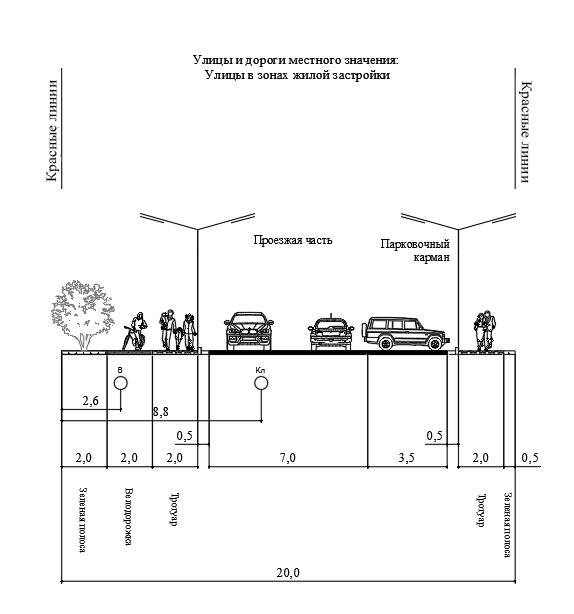 Поперечный профиль 2-2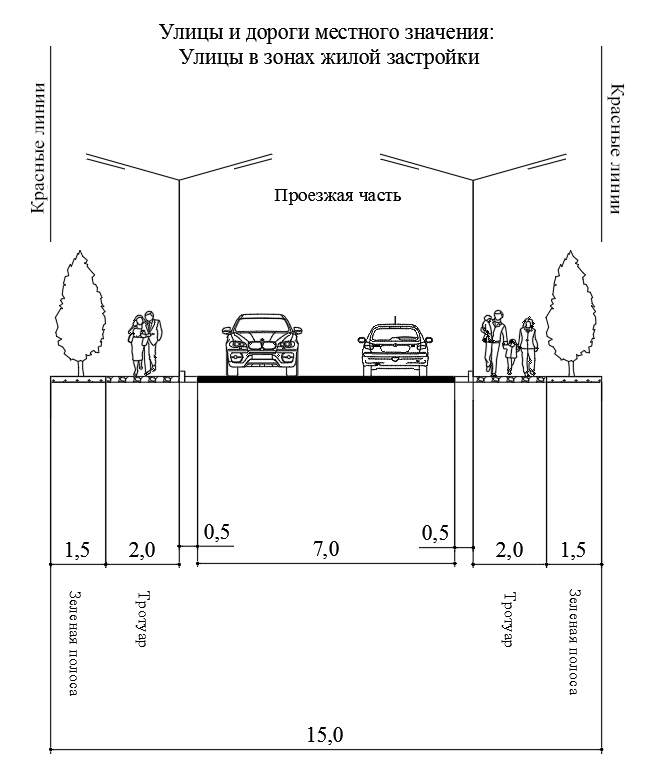 Поперечный профиль 3-3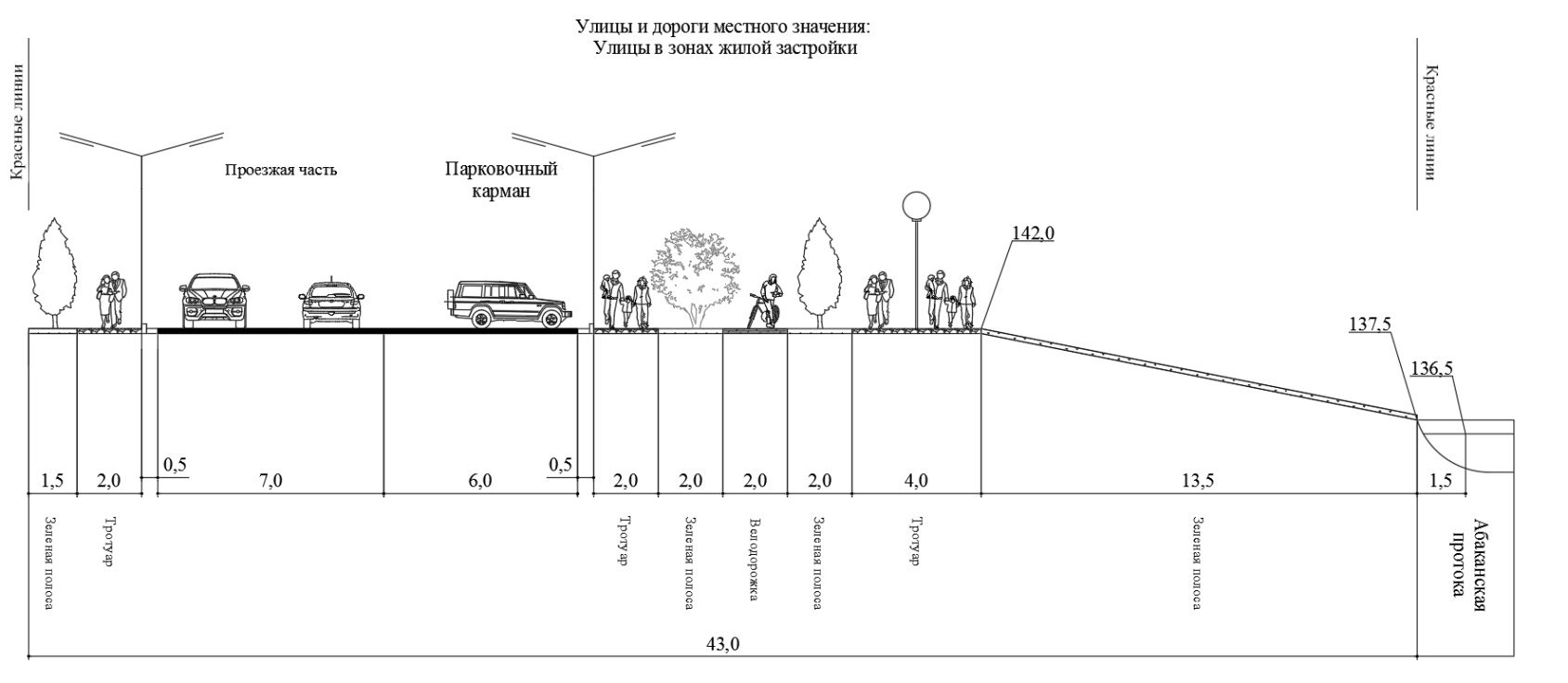 1.4 Основные технико-экономические показатели1) Данные объекты культурно-бытового обслуживания в настоящее время на территории проекта планировки отсутствуют2)  Нет данных3) Показатели могут быть уточнены на следующих стадиях проектированияII. Проект межевания1.1. Перечень и сведения о площади образуемых земельных участков, в том числе возможные способы их образования, вид разрешенного использования образуемых земельных участков в соответствии с проектом планировки территорииПроектом межевания предусматривается образование земельных участков в 3 этапа. Сроки этапов проектом межевания не определяются. Межевание территории выполняется в рамках сроков, предусмотренных для преобразования территории и реализации проектных решений проекта планировки территории.Сведения об образуемых земельных участках 1 этапа с указанием сведений  о правообладателях, видах права и видах использования земельных участков, за счет которых осуществлено преобразование, представлены в таблице 1.1.1 Сведения об образуемых земельных участках 2, 3 и 4 этапов представлены в таблицах 1.1.2, 1.1.3 и 1.1.4.Таблица 1.1.1 - Сведения об образуемых земельных участках (1 этап)Таблица 1.1.2 - Сведения об образуемых земельных участках (2 этап)*Земельный участок образуется согласно Разрешению Федерального агентства водных ресурсов Енисейского бассейнового водного Управления от 29.01.2018 № 24-001Таблица 1.1.3 - Сведения об образуемых земельных участках (3 этап)*Правообладатель земельного участка с кадастровым номером 24:50:0700159:6 - Муниципальное образование город Красноярск (Собственность, № 24:50:0700159:6-24/095/2017-1 от 28.08.2017)Таблица 1.1.4 - Сведения об образуемых земельных участках (4 этап)1.2 Образуемые земельные участки, которые после образования будут относиться к территориям общего пользования или имуществу общего пользованияВсе сведения образуемых земельных участках, которые после образования будут относиться к территориям общего пользования или имуществу общего пользования приведены в таблицах 1.2.1, 1.2.2, 1.2.3 и 1.2.4 проекта межевания территорииТаблица 1.2.1 - Сведения об образуемых земельных участках, которые после образования будут относиться к территориям общего пользования или имуществу общего пользования (1 этап)Таблица 1.2.2 - Сведения об образуемых земельных участках, которые после образования будут относиться к территориям общего пользования или имуществу общего пользования (2 этап)Таблица 1.2.3 - Сведения об образуемых земельных участках, которые после образования будут относиться к территориям общего пользования или имуществу общего пользования (3 этап)Таблица 1.2.4 - Сведения об образуемых земельных участках, которые после образования будут относиться к территориям общего пользования или имуществу общего пользования (4 этап)1.3 Земельные участки, в отношении которых предполагается резервирование и (или) изъятие для муниципальных нуждТаблица 1.3.1 - Сведения о земельных участках, в отношении которых предполагается резервирование и (или) изъятие для муниципальных нужд 1.4 Координатное описание границ образуемых земельных участковТаблица 1.4.1 – Координаты образуемых земельных участков (1 этап)Таблица 1.4.2 – Координаты образуемых земельных участков (2 этап)Таблица 1.4.3 – Координаты образуемых земельных участков (3 этап)Таблица 1.4.4 – Координаты образуемых земельных участков (4 этап)№ элемента планировочной стр-ры (квартала)№ зоны размещения№ объекта капитального строительстваНаименование объекта капитального строительстваВид мероприятияОчередностьЭтап реализации1)ЗначениеЭтажностьХарактеристика, емкость/ мощностьПлощадь (S), гаПлощадь (S), га№ элемента планировочной стр-ры (квартала)№ зоны размещения№ объекта капитального строительстваНаименование объекта капитального строительстваВид мероприятияОчередностьЭтап реализации1)ЗначениеЭтажностьХарактеристика, емкость/ мощностьS зоны размещения, га2)S участка для разм. объекта, га1234567891011123 кварталЗР-9Ж3.1Многоэтажная жилая застройка переменной этажности с подземной парковой на 75 м/мПланируемые1 очередьI-6-814 410,0 кв. м4,231,213 кварталЗР-9Ж3.2Многоэтажная жилая застройка переменной этажности с подземной парковой на 79 м/мПланируемые1 очередьI-5-6-816 721,9 кв. м4,231,403 кварталЗР-9Ж3.3Многоэтажная жилая застройка переменной этажности с подземной парковой на 124 м/мПланируемые1 очередьI-5-6-820401,4 кв.м4,231,523 кварталЗР-10Ж3.4Многоэтажная жилая застройка переменной этажности с подземной парковой на 67 м/мПланируемые2 очередьII-1-9-2419366,0 кв.м1,801,263 кварталЗР-10Ж3.4ТП 6/0,4кВ (встроенная)Планируемые2 очередьII-1-9-242х1000кВА1,801,263 кварталЗР-10Ж3.5Многоэтажная жилая застройка переменной этажности с подземной парковой на 33 м/мПланируемые2 очередьII-1-8-9-148279,3 кв. м1,800,543 кварталЗР-10-Помещения для физкультурно-оздоровительных занятий (встроено-пристроенные, в первых этажах)Планируемые2 очередьII--450 кв. м площади пола1,80-3 кварталЗР-11И3.2ТП 6/0,4кВПланируемые1 очередьI-12х2500кВА0,010,014 кварталЗР-1Ж4.1Многоэтажная жилая застройка переменной этажности с подземной парковой на 128 м/мПланируемые2 очередьII-6-813426,0 кв. м8,370,984 кварталЗР-1Ж4.2Многоэтажная жилая застройка переменной этажности с подземной парковой на 71 м/мПланируемые2 очередьII-1-9-14-1517536,1 кв. м8,371,034 кварталЗР-1Ж4.3Многоэтажная жилая застройка переменной этажности с подземной парковой на 163 м/мПланируемые2 очередьII-5-6-816974,0 кв. м8,371,384 кварталЗР-1Ж4.4Многоэтажная жилая застройка переменной этажности с подземной парковой на 130 м/мПланируемые2 очередьII-8-1615264,0 кв. м8,371,244 кварталЗР-1Ж4.5Многоэтажная жилая застройка переменной этажности с подземной парковой на 177 м/мПланируемые2 очередьII-2-6-8-12-2026510,0 кв. м8,371,724 кварталЗР-1Ж4.6Многоэтажная жилая застройка переменной этажности с подземной парковой на 86 м/мПланируемые2 очередьII-8-1616661,0 кв. м8,371,124 кварталЗР-1Ж4.7Многоэтажная жилая застройка переменной этажности с подземной парковой на 125 м/мПланируемые2 очередьII-2-6-2012306,0 кв. м8,370,704 кварталЗР-1Ж4.7Поликлиника (встроено-пристроенные)Планируемые2 очередьIIРегиональное3)2400 посещений в смену8,370,704 кварталЗР-1-Учреждения дополнительного образования (внешкольные) (встроено-пристроенные, в первых этажах)Планируемые2 очередьII--125 мест8,37-4 кварталЗР-1-Физкультурно-спортивные залы (встроено-пристроенные, в первых этажах)Планируемые2 очередьII--1000 кв. м. площади пола8,37-4 кварталЗР-1-Помещения для физкультурно-оздоровительных занятий (встроено-пристроенные, в первых этажах)Планируемые2 очередьII--300 кв. м. площади пола8,37-4 кварталЗР-1-Помещения для культурно-досуговой деятельности (встроено-пристроенные, в первых этажах)Планируемые2 очередьII--400 кв. м.8,37-4 кварталЗР-1-Ливневая насосная станцияПланируемые2 очередьIIМестное1-8,37-4 кварталЗР-3О4.1Общеобразовательная школа (начальная)Планируемые2 очередьIIМестное2250 мест1,681,684 кварталЗР-3-ТП-2007Ликвидируемые2 очередьII-1н/д--4 кварталЗР-4О4.2Детский садПланируемые2 очередьIIМестное3270 мест1,081,084 кварталЗР-2И4.4ТП 6/0,4кВПланируемые2 очередьII-12х2500кВА0,010,014 кварталЗР-5И4.2ТП 6/0,4кВПланируемые2 очередьII-12х2500кВА0,010,014 кварталЗР-6И4.3ТП 6/0,4кВПланируемые2 очередьII-12х2500кВА0,190,024 кварталЗР-7МФ4.1БассейнПланируемые2 очередьIIМестное2250 кв.м. площади зеркала воды0,230,234 кварталЗР-8И4.1РТП-256Реконструируемые2 очередьII-1-0,030,035 кварталЗР-12Ж5.2Многоэтажная жилая застройка переменной этажности с подземной парковой на 127 м/мПланируемые2 очередьII-2-811250,0 кв. м1,231,235 кварталЗР-12Ж5.2Детский сад (встроено-пристроеный)Планируемые2 очередьII-2140 мест1,231,235 кварталЗР-12-Физкультурно-спортивные залы (встроено-пристроенные, в первых этажах)Планируемые2 очередьII--600 кв. м. площади пола1,231,235 кварталЗР-12-Муниципальные библиотекиПланируемые2 очередьII Местное-50 тыс. ед. хранения1,231,236 кварталЗР-13Ж6.1Многоэтажная жилая застройка переменной этажности с подземной парковой на 111 м/мПланируемые2 очередьII-2-169900,0 кв. м1,071,046 кварталЗР-13-Физкультурно-спортивные залы (встроено-пристроенные, в первых этажах)Планируемые2 очередьII--1500 кв. м. площади пола1,071,046 кварталЗР-13-Помещения для культурно-досуговой деятельности (встроено-пристроенные, в первых этажах)Планируемые2 очередьII Местное-200 кв. м.1,071,046 кварталЗР-13-Учреждения культуры клубного типаПланируемые2 очередьII Местное-150 мест1,071,046 кварталЗР-13-БиблиотекиПланируемые2 очередьII--50 тыс. ед. хранения1,071,047 кварталЗР-14О7.1Общеобразовательная школаПланируемые2 очередьII Местное5-61200 мест2,762,767 кварталЗР-14О7.1ТП 6/0,4кВПланируемые2 очередьIIМестное12х250кВА2,762,76Элемент планировочной стр-рыНаименование объекта капитального строительстваВид мероприятияОчередностьЭтап реализации2)ЗначениеТип покрытия
Ширина улиц и дорог в красных линиях, м (ПП/СП)Протяженность, км123 456678УДСУлицы и дороги местного значения - «улицы в зонах жилой застройки» продление ул. КапитанскаяПланируемые2 очередьIIМестноеа/б15/20/15-300,147УДСУлицы и дороги местного значения - «улицы в зонах жилой застройки» строительство основных проездовПланируемые 2 очередьIIМестноеа/б15/15-301,032№ точкиКоордината XКоордината Y№ точкиКоордината XКоордината Y1231231630317,92100198,991630112,33100288,752630323,89100196,952630111,08100285,583630293,77100128,353630206,76100252,864630308,68100124,994630327,57100211,545630300,74100106,455630328,00100212,616630289,27100108,636630406,41100410,767630284,87100107,497630192,45100492,518630281,89100100,518630191,47100490,019630277,35100095,4910630267,84100085,231630381,54100122,6511630042,2099919,632630372,74100130,363630368,83100138,191630177,47100495,424630365,35100140,802630178,39100497,775630366,66100144,713630130,94100516,026630373,18100144,714630130,15100513,957630373,61100147,328630369,27100151,671630406,57100099,619630362,74100154,712630372,57100092,5910630348,40100156,883630287,87100075,1111630345,35100159,494630051,8699902,1412630345,79100169,0513630351,01100171,231630397,12101054,4314630366,66100206,442630401,99101052,5015630377,53100241,223630415,21101047,7016630413,61100327,304630655,15100953,0417630422,30100357,745630662,83100818,5518630423,61100379,476630663,79100800,2719630491,43100444,687630663,22100777,9920630495,78100449,908630661,23100759,3921630500,12100462,519630658,62100744,5222630504,91100469,0310630654,19100726,4023630523,60100487,7211630647,27100705,0624630526,64100493,3812630654,83100702,0925630531,86100498,1613630663,34100698,7826630537,08100512,0714630667,57100704,6427630535,77100521,2015630680,48100718,9428630539,25100530,7616630682,07100720,7029630567,94100575,9817630685,53100723,1330630580,12100589,8918630697,51100735,3431630597,07100614,6719630722,55100753,9032630602,72100620,3220630742,29100779,1133630615,77100628,1521630768,28100803,4234630620,98100640,3222630796,61100845,8935630625,33100645,1023630874,46100939,7336630648,81100657,7124630923,14101016,2437630669,67100673,3625630954,82101053,9138630683,15100692,0526631006,77101125,8239630695,32100705,5327631017,25101147,2540630703,58100711,1828630892,52101207,6441630711,41100720,7529630860,72101223,1442630736,63100739,4430630613,34101058,1343630757,06100765,5331630548,58101087,1044630787,06100793,3532630538,39101091,6745630805,75100814,6533630496,93101110,9546630814,01100835,5234630492,32101113,2147630875,31100908,5635630485,28101116,6648630892,26100923,7736630471,47101123,4249630900,09100927,6937630467,97101125,1350630917,91100953,3438630466,48101125,7251630927,91100972,9052630935,30100983,3453630947,91101012,4654630953,56101019,4255630961,39101025,5156630969,65101040,2957631023,99101115,5058631035,39101138,8159631038,23101144,6360631048,47101157,46№ точкиКоордината XКоордината Y№ точкиКоордината XКоордината Y1231231630653,04100706,711630398,29100399,042630654,82100702,092630187,30100479,413630756,17100662,253630111,15100285,744630764,37100664,424630325,26100213,015631057,50101076,345630398,29100399,046631059,38101079,247631061,00101082,291630200,26100872,228631062,36101085,472630059,38100544,329631063,43101088,763630178,71100498,8610631064,22101092,134630303,25100815,6111631064,71101095,555630306,89100824,6912631064,90101099,016630267,74100845,6913631064,80101102,467630200,26100872,2214631064,40101105,9015631063,70101109,281630610,65100632,2616631062,71101112,602630425,15100404,8017631061,44101115,813630529,86100364,3818631059,90101118,914630551,61100369,3819631058,09101121,865630745,07100641,8620631056,04101124,646630744,35100650,7721631053,75101127,247630649,33100688,1322631051,25101129,638630644,67100686,5423631048,55101131,799630610,65100632,2624631045,68101133,7125631042,65101135,381630522,74100351,0626630870,26101218,622630416,96100391,8827630710,46101111,533630318,68100141,5228630702,06101105,124630332,26100119,6829630694,23101098,025630355,81100115,5930630687,03101090,286630383,74100118,4131630680,51101081,957630406,20100126,8832630674,72101073,118630467,54100171,8333630669,70101063,819630483,20100190,9634630665,49101054,1110630538,25100329,2735630662,11101044,0911630522,74100351,0636630659,60101033,8337630657,96101023,381630283,46100105,8938630657,22101012,842630277,95100129,9039630657,37101002,273630233,61100137,0740630667,59100822,164630173,26100163,3941630667,77100819,945630193,20100212,7342630667,92100817,726630172,59100222,4043630668,06100815,507630046,6799953,9144630668,81100793,398630107,8199925,2445630667,67100771,299630244,17100018,7846630664,65100749,3710630283,46100105,8947630659,76100727,7948630653,04100706,711630173,66100484,862630053,81100531,351630623,94100698,113629970,68100337,872630323,45100816,264630025,06100314,113630318,98100814,335630097,02100290,324630192,83100493,486630173,66100484,865630405,58100412,446630595,15100644,901630389,31101034,347630625,84100693,492630386,25101040,778630623,94100698,113630324,69101049,144630272,66101040,711630629,43100712,075630206,19100886,012630634,32100713,756630273,96100859,373630640,51100733,227630308,62100840,784630645,00100753,148630313,68100841,905630647,78100773,379630389,31101034,346630648,81100793,767630648,10100814,171630501,56101573,508630647,97100816,372630290,47101091,309630647,81100818,563630350,94101065,3310630647,64100820,764630389,97101057,2311630640,72100942,595630626,94100964,1212630410,86101032,916630643,67100978,9813630403,48101029,397630642,52100999,2414630327,12100835,108630642,39101001,4215630329,51100830,009630647,72101048,3216630629,43100712,0710630668,38101090,7711630702,00101123,9112630865,73101233,65ПоказателиЕдиницаизмеренияСовременное состояние2018 г.По проекту12341 Население1.1 Численность населения проектатыс. чел.4,610,11.2 Плотность населения в границах проекта планировка (в границах жилых кварталов с учетом подземного пространства - площадь 48,9 га)чел./га94,1206,52 Жилищный фонд2.1 Общая площадь жилищного фондатыс. кв. м общей площади183,8402,82.2 Существующий сохраняемый жилищный фондтыс. кв. м общей площади183,8183,8в т. ч. многоэтажная застройка (9 эт. и более)то же104,6104,6среднеэтажная застройка (5-8 эт.)то же79,279,23 Объекты социального и культурно-бытового обслуживания3 Объекты социального и культурно-бытового обслуживанияДетские дошкольные учреждения место328690Общеобразовательные школы место-1)1450Поликлиники посещений в смену-1)400Аптекиобъект33Физкультурно-спортивные залы кв. м площади пола5003600Плавательные бассейныкв. м зеркала воды-1)250Помещения для физкультурно-оздоровительных занятий кв. м площади пола-2)750Помещения для культурно-досуговой деятельностикв. м общей площади-1)600Учреждения культуры клубного типа место-1)150Библиотеки тыс. ед. хранения-1)100Предприятия розничной торговли кв. м торговой площади-2)1010Предприятия общественного питанияместо-2)81Предприятия бытового обслуживаниярабочее место-2)204 Транспортная инфраструктура4.1 Протяженность улично-дорожной сети - всегокм2313,983543,77магистральные улицыиз них: районного значениякмкм----улицы и проезды местного значениякм2313,983543,774.2 Гаражи и стоянки для хранения легковых автомобилейв т. ч. временного хранениямашино-местмашино-мест210443948168435 Инженерное оборудование и благоустройство территории5.1 Водопотребление - всеготыс. куб. м/сутки-2)3,633)5.2 Водоотведение - всегото же-2)3,033)5.3 ЭлектропотреблениеМВт-ч/год-2)410703)5.4 Общее потребление тепла на отопление, вентиляцию, горячее водоснабжение проектируемой застройкитыс. Гкал/год-2)59,773) Условный номер земельного участкаИсходный номер земельного участкаПлощадь исходного земельного участка, кв.мПлощадь образуемого земельного участка, кв.мВид разрешенного использования образуемого земельного участкаСпособ образованияПравообладательВид права1234567824:50:0700400:ЗУ1--6190Земельные участки (территории) общего пользования (код - 12.0)Образование--24:50:0700400:ЗУ2--485Земельные участки (территории) общего пользования (код - 12.0)Образование--24:50:0700400:ЗУ20--30Земельные участки (территории) общего пользования (код - 12.0)Образование--24:50:0700400:ЗУ3--191Земельные участки (территории) общего пользования (код - 12.0)Образование--24:50:0700400:ЗУ4--164Земельные участки (территории) общего пользования (код - 12.0)Образование--24:50:0700400:ЗУ5--129Земельные участки (территории) общего пользования (код - 12.0)Образование--24:50:0700400:ЗУ6--109Земельные участки (территории) общего пользования (код - 12.0)Образование--24:50:0700400:ЗУ7--101Земельные участки (территории) общего пользования (код - 12.0)Образование--24:50:0700400:ЗУ8--5020Земельные участки (территории) общего пользования (код - 12.0)Образование--24:50:0700400:ЗУ9--1975Земельные участки (территории) общего пользования (код - 12.0)Образование--24:50:0700400:ЗУ10--405Земельные участки (территории) общего пользования (код - 12.0)Образование--24:50:0700400:ЗУ11--51Земельные участки (территории) общего пользования (код - 12.0)Образование--24:50:0700400:ЗУ12--158Земельные участки (территории) общего пользования (код - 12.0)Образование--24:50:0700400:ЗУ13--313Земельные участки (территории) общего пользования (код - 12.0)Образование--24:50:0700400:ЗУ14--94Земельные участки (территории) общего пользования (код - 12.0)Образование--24:50:0700400:ЗУ15--427Земельные участки (территории) общего пользования (код - 12.0)Образование--24:50:0700400:ЗУ16--252Земельные участки (территории) общего пользования (код - 12.0)Образование--24:50:0700400:ЗУ17--1071Земельные участки (территории) общего пользования (код - 12.0)Образование--24:50:0700400:ЗУ18--90Земельные участки (территории) общего пользования (код - 12.0)Образование--24:50:0700400:ЗУ19--14Земельные участки (территории) общего пользования (код - 12.0)Образование--24:50:0700400:ЗУ21--5652Многоэтажная жилая застройка (высотная застройка) (код - 2.6)Образование--24:50:0700400:ЗУ22--29Земельные участки (территории) общего пользования (код - 12.0)Образование--24:50:0700400:ЗУ23--7Земельные участки (территории) общего пользования (код - 12.0)Образование--24:50:0700400:ЗУ24--5270Земельные участки (территории) общего пользования (код - 12.0)Образование--24:50:0700400:ЗУ25--9Земельные участки (территории) общего пользования (код - 12.0)Образование--24:50:0700400:ЗУ26--3234Земельные участки (территории) общего пользования (код - 12.0)Образование--24:50:0700400:ЗУ27--232Земельные участки (территории) общего пользования (код - 12.0)Образование--24:50:0700400:ЗУ28--218Земельные участки (территории) общего пользования (код - 12.0)Образование--24:50:0700400:ЗУ29--241Земельные участки (территории) общего пользования (код - 12.0)Образование--24:50:0700400:ЗУ30--7Земельные участки (территории) общего пользования (код - 12.0)Образование--24:50:0700400:ЗУ31--2Земельные участки (территории) общего пользования (код - 12.0)Образование--24:50:0700400:ЗУ32--669Земельные участки (территории) общего пользования (код - 12.0)Образование--24:50:0000000:156933:ЗУ124:50:0000000:15693362833Земельные участки (территории) общего пользования (код - 12.0)РазделОтсутствуют сведения необходимые для заполнения разделаОтсутствуют сведения необходимые для заполнения раздела24:50:0000000:156933:ЗУ224:50:0000000:1569336284Земельные участки (территории) общего пользования (код - 12.0)РазделОтсутствуют сведения необходимые для заполнения разделаОтсутствуют сведения необходимые для заполнения раздела24:50:0000000:194338:ЗУ124:50:0000000:1943383299107Земельные участки (территории) общего пользования (код - 12.0)РазделОтсутствуют сведения необходимые для заполнения разделаОтсутствуют сведения необходимые для заполнения раздела24:50:0000000:194338:ЗУ224:50:0000000:194338329910Земельные участки (территории) общего пользования (код - 12.0)РазделОтсутствуют сведения необходимые для заполнения разделаОтсутствуют сведения необходимые для заполнения раздела24:50:0000000:194338:ЗУ324:50:0000000:194338329960Земельные участки (территории) общего пользования (код - 12.0)РазделОтсутствуют сведения необходимые для заполнения разделаОтсутствуют сведения необходимые для заполнения раздела24:50:0700158:18:ЗУ124:50:0700158:1839919Земельные участки (территории) общего пользования (код - 12.0)РазделОтсутствуют сведения необходимые для заполнения разделаОтсутствуют сведения необходимые для заполнения раздела24:50:0700158:18:ЗУ224:50:0700158:18399328Земельные участки (территории) общего пользования (код - 12.0)РазделОтсутствуют сведения необходимые для заполнения разделаОтсутствуют сведения необходимые для заполнения раздела24:50:0700158:18:ЗУ324:50:0700158:183992Земельные участки (территории) общего пользования (код - 12.0)РазделОтсутствуют сведения необходимые для заполнения разделаОтсутствуют сведения необходимые для заполнения раздела24:50:0700158:18:ЗУ424:50:0700158:1839934Земельные участки (территории) общего пользования (код - 12.0)РазделОтсутствуют сведения необходимые для заполнения разделаОтсутствуют сведения необходимые для заполнения раздела24:50:0700158:18:ЗУ524:50:0700158:183995Земельные участки (территории) общего пользования (код - 12.0)РазделОтсутствуют сведения необходимые для заполнения разделаОтсутствуют сведения необходимые для заполнения раздела24:50:0700158:18:ЗУ624:50:0700158:1839915Земельные участки (территории) общего пользования (код - 12.0)РазделОтсутствуют сведения необходимые для заполнения разделаОтсутствуют сведения необходимые для заполнения раздела24:50:0700158:ЗУ124:50:0700158:2176637644Среднеэтажная жилая застройка (код - 2.5)Перераспределение--24:50:0700159:118:ЗУ124:50:0700159:11828781564Земельные участки (территории) общего пользования (код - 12.0)РазделОтсутствуют сведения необходимые для заполнения разделаОтсутствуют сведения необходимые для заполнения раздела24:50:0700159:118:ЗУ224:50:0700159:11828781283Земельные участки (территории) общего пользования (код - 12.0)РазделОтсутствуют сведения необходимые для заполнения разделаОтсутствуют сведения необходимые для заполнения раздела24:50:0700159:118:ЗУ324:50:0700159:11828784Земельные участки (территории) общего пользования (код - 12.0)РазделОтсутствуют сведения необходимые для заполнения разделаОтсутствуют сведения необходимые для заполнения раздела24:50:0700159:118:ЗУ424:50:0700159:118287810Земельные участки (территории) общего пользования (код - 12.0)РазделОтсутствуют сведения необходимые для заполнения разделаОтсутствуют сведения необходимые для заполнения раздела24:50:0700159:118:ЗУ524:50:0700159:118287816Земельные участки (территории) общего пользования (код - 12.0)РазделОтсутствуют сведения необходимые для заполнения разделаОтсутствуют сведения необходимые для заполнения раздела24:50:0700159:945:ЗУ124:50:0700159:94520364459Для размещения иных сооружений, расположенных на водных объектахРазделООО "Управляющая строительная компания "СИБИРЯК", ИНН: 2466123241№ 24:50:0700159:945-24/018/2017-6  от 12.01.2017  (Аренда (в том числе, субаренда))24:50:0700159:945:ЗУ224:50:0700159:9452036415923Для размещения иных сооружений, расположенных на водных объектахРазделООО "Управляющая строительная компания "СИБИРЯК", ИНН: 2466123241№ 24:50:0700159:945-24/018/2017-6  от 12.01.2017  (Аренда (в том числе, субаренда))24:50:0700159:945:ЗУ324:50:0700159:94520364240Для размещения иных сооружений, расположенных на водных объектахРазделООО "Управляющая строительная компания "СИБИРЯК", ИНН: 2466123241№ 24:50:0700159:945-24/018/2017-6  от 12.01.2017  (Аренда (в том числе, субаренда))24:50:0700159:945:ЗУ424:50:0700159:94520364490Для размещения иных сооружений, расположенных на водных объектахРазделООО "Управляющая строительная компания "СИБИРЯК", ИНН: 2466123241№ 24:50:0700159:945-24/018/2017-6  от 12.01.2017  (Аренда (в том числе, субаренда))24:50:0700159:945:ЗУ524:50:0700159:945203642536Для размещения иных сооружений, расположенных на водных объектахРазделООО "Управляющая строительная компания "СИБИРЯК", ИНН: 2466123241№ 24:50:0700159:945-24/018/2017-6  от 12.01.2017  (Аренда (в том числе, субаренда))24:50:0700159:945:ЗУ624:50:0700159:94520364632Для размещения иных сооружений, расположенных на водных объектахРазделООО "Управляющая строительная компания "СИБИРЯК", ИНН: 2466123241№ 24:50:0700159:945-24/018/2017-6  от 12.01.2017  (Аренда (в том числе, субаренда))24:50:0700159:945:ЗУ724:50:0700159:9452036458Для размещения иных сооружений, расположенных на водных объектахРазделООО "Управляющая строительная компания "СИБИРЯК", ИНН: 2466123241№ 24:50:0700159:945-24/018/2017-6  от 12.01.2017  (Аренда (в том числе, субаренда))24:50:0700159:945:ЗУ824:50:0700159:9452036422Для размещения иных сооружений, расположенных на водных объектахРазделООО "Управляющая строительная компания "СИБИРЯК", ИНН: 2466123241№ 24:50:0700159:945-24/018/2017-6  от 12.01.2017  (Аренда (в том числе, субаренда))24:50:0700159:ЗУ1--1496Образование и просвещение (код - 3.5)Образование--24:50:0700400:1:ЗУ124:50:0700400:1466663131Образование и просвещение (код - 3.5)РазделОбщество с ограниченной ответственность "Новый Город", ИНН: 2464057265Собственность, № 24:50:0700400:1-24/101/2018-7 от 16.02.201824:50:0700400:1:ЗУ224:50:0700400:14666613810Многоэтажная жилая застройка (высотная застройка) (код - 2.6)РазделОбщество с ограниченной ответственность "Новый Город", ИНН: 2464057265Собственность, № 24:50:0700400:1-24/101/2018-7 от 16.02.201824:50:0700400:1:ЗУ324:50:0700400:146666144Коммунальное обслуживание (код - 3.1)РазделОбщество с ограниченной ответственность "Новый Город", ИНН: 2464057265Собственность, № 24:50:0700400:1-24/101/2018-7 от 16.02.201824:50:0700400:1:ЗУ424:50:0700400:14666612399Многоэтажная жилая застройка (высотная застройка) (код - 2.6)РазделОбщество с ограниченной ответственность "Новый Город", ИНН: 2464057265Собственность, № 24:50:0700400:1-24/101/2018-7 от 16.02.201824:50:0700400:1:ЗУ524:50:0700400:14666610280Многоэтажная жилая застройка (высотная застройка) (код - 2.6)РазделОбщество с ограниченной ответственность "Новый Город", ИНН: 2464057265Собственность, № 24:50:0700400:1-24/101/2018-7 от 16.02.201824:50:0700400:1:ЗУ624:50:0700400:146666252Земельные участки (территории) общего пользования (код - 12.0)РазделОбщество с ограниченной ответственность "Новый Город", ИНН: 2464057265Собственность, № 24:50:0700400:1-24/101/2018-7 от 16.02.201824:50:0700400:1:ЗУ724:50:0700400:1466661245Земельные участки (территории) общего пользования (код - 12.0)РазделОбщество с ограниченной ответственность "Новый Город", ИНН: 2464057265Собственность, № 24:50:0700400:1-24/101/2018-7 от 16.02.201824:50:0700400:1:ЗУ824:50:0700400:1466665405Многоэтажная жилая застройка (высотная застройка) (код - 2.6)РазделОбщество с ограниченной ответственность "Новый Город", ИНН: 2464057265Собственность, № 24:50:0700400:1-24/101/2018-7 от 16.02.201824:50:0700400:101:ЗУ124:50:0700400:10117601715Земельные участки (территории) общего пользования (код - 12.0)РазделМуниципальное образование город КрасноярскСобственность, № 24-24-01/138/2010-711 от 07.09.201024:50:0700400:101:ЗУ224:50:0700400:101176045Земельные участки (территории) общего пользования (код - 12.0)РазделМуниципальное образование город КрасноярскСобственность, № 24-24-01/138/2010-711 от 07.09.201024:50:0700400:1140:ЗУ124:50:0700400:114057035568Многоэтажная жилая застройка (высотная застройка)РазделООО "Новый город", ИНН: 2464057265Собственность, № 24-24-01/244/2014-406 от 22.10.201424:50:0700400:1140:ЗУ224:50:0700400:114057030,3Земельные участки (территории) общего пользования (код - 12.0)РазделООО "Новый город", ИНН: 2464057265Собственность, № 24-24-01/244/2014-406 от 22.10.201424:50:0700400:1140:ЗУ324:50:0700400:1140570330Земельные участки (территории) общего пользования (код - 12.0)РазделООО "Новый город", ИНН: 2464057265Собственность, № 24-24-01/244/2014-406 от 22.10.201424:50:0700400:1140:ЗУ424:50:0700400:114057031Земельные участки (территории) общего пользования (код - 12.0)РазделООО "Новый город", ИНН: 2464057265Собственность, № 24-24-01/244/2014-406 от 22.10.201424:50:0700400:1140:ЗУ524:50:0700400:1140570396Земельные участки (территории) общего пользования (код - 12.0)РазделООО "Новый город", ИНН: 2464057265Собственность, № 24-24-01/244/2014-406 от 22.10.201424:50:0700400:1140:ЗУ624:50:0700400:114057031Земельные участки (территории) общего пользования (код - 12.0)РазделООО "Новый город", ИНН: 2464057265Собственность, № 24-24-01/244/2014-406 от 22.10.201424:50:0700400:1140:ЗУ724:50:0700400:114057035Земельные участки (территории) общего пользования (код - 12.0)РазделООО "Новый город", ИНН: 2464057265Собственность, № 24-24-01/244/2014-406 от 22.10.201424:50:0700400:1140:ЗУ824:50:0700400:114057030,1Земельные участки (территории) общего пользования (код - 12.0)РазделООО "Новый город", ИНН: 2464057265Собственность, № 24-24-01/244/2014-406 от 22.10.201424:50:0700400:1140:ЗУ924:50:0700400:114057030,03Земельные участки (территории) общего пользования (код - 12.0)РазделООО "Новый город", ИНН: 2464057265Собственность, № 24-24-01/244/2014-406 от 22.10.201424:50:0700400:1336:ЗУ124:50:0700400:1336103509251Для размещения коммунальных, складских объектовРазделМакаренков Юрий Петрович№ 24-24-01/298/2014-446  от 24.12.2014  (Собственность)24:50:0700400:1336:ЗУ224:50:0700400:133610350860Земельные участки (территории) общего пользования (код - 12.0)РазделМакаренков Юрий Петрович№ 24-24-01/298/2014-446  от 24.12.2014  (Собственность)24:50:0700400:1399:ЗУ124:50:0700400:13991304712086Многоэтажная жилая застройка (высотная застройка) (код - 2.6)РазделООО "Новый город", ИНН: 2464057265№ 24-24-01/285/2014-359 от 17.12.2014 (Собственность)24:50:0700400:1399:ЗУ224:50:0700400:139913047855Земельные участки (территории) общего пользования (код - 12.0)РазделООО "Новый город", ИНН: 2464057265№ 24-24-01/285/2014-359 от 17.12.2014 (Собственность)24:50:0700400:1399:ЗУ324:50:0700400:139913047106Земельные участки (территории) общего пользования (код - 12.0)РазделООО "Новый город", ИНН: 2464057265№ 24-24-01/285/2014-359 от 17.12.2014 (Собственность)24:50:0700400:1399:ЗУ424:50:0700400:1399130471Земельные участки (территории) общего пользования (код - 12.0)РазделООО "Новый город", ИНН: 2464057265№ 24-24-01/285/2014-359 от 17.12.2014 (Собственность)24:50:0700400:1400:ЗУ124:50:0700400:14001593415208Многоэтажная жилая застройка (высотная застройка) (код - 2.6)РазделООО "Новый город", ИНН: 2464057265Собственность, № 24-24-01/285/2014-367 от 17.12.201424:50:0700400:1400:ЗУ224:50:0700400:140015934726Земельные участки (территории) общего пользования (код - 12.0)РазделООО "Новый город", ИНН: 2464057265Собственность, № 24-24-01/285/2014-367 от 17.12.201424:50:0700400:1410:ЗУ124:50:0700400:141023142314Образование и просвещение (код - 3.5)РазделГодованюк Александр Игнатьевич, Хачатрян Степа ВаагновичДолевая собственность, № 24-24/001-24/001/026/2015-6668/2 от 07.04.2015, 1/2;  Долевая собственность, № 24-24/001-24/001/026/2015-6668/1 от 07.04.2015, 1/224:50:0700400:1410:ЗУ224:50:0700400:141023140,4Земельные участки (территории) общего пользования (код - 12.0)РазделГодованюк Александр Игнатьевич, Хачатрян Степа ВаагновичДолевая собственность, № 24-24/001-24/001/026/2015-6668/2 от 07.04.2015, 1/2;  Долевая собственность, № 24-24/001-24/001/026/2015-6668/1 от 07.04.2015, 1/224:50:0700400:1427:ЗУ124:50:0700400:1427181813Земельные участки (территории) общего пользования (код - 12.0)РазделОтсутствуют сведения необходимые для заполнения разделаОтсутствуют сведения необходимые для заполнения раздела24:50:0700400:1427:ЗУ224:50:0700400:14271818119Земельные участки (территории) общего пользования (код - 12.0)РазделОтсутствуют сведения необходимые для заполнения разделаОтсутствуют сведения необходимые для заполнения раздела24:50:0700400:1427:ЗУ324:50:0700400:1427181824Земельные участки (территории) общего пользования (код - 12.0)РазделОтсутствуют сведения необходимые для заполнения разделаОтсутствуют сведения необходимые для заполнения раздела24:50:0700400:1427:ЗУ424:50:0700400:142718184Земельные участки (территории) общего пользования (код - 12.0)РазделОтсутствуют сведения необходимые для заполнения разделаОтсутствуют сведения необходимые для заполнения раздела24:50:0700400:1427:ЗУ524:50:0700400:14271818757Земельные участки (территории) общего пользования (код - 12.0)РазделОтсутствуют сведения необходимые для заполнения разделаОтсутствуют сведения необходимые для заполнения раздела24:50:0700400:1427:ЗУ624:50:0700400:14271818591Земельные участки (территории) общего пользования (код - 12.0)РазделОтсутствуют сведения необходимые для заполнения разделаОтсутствуют сведения необходимые для заполнения раздела24:50:0700400:1427:ЗУ724:50:0700400:142718184Земельные участки (территории) общего пользования (код - 12.0)РазделОтсутствуют сведения необходимые для заполнения разделаОтсутствуют сведения необходимые для заполнения раздела24:50:0700400:1427:ЗУ824:50:0700400:142718183Земельные участки (территории) общего пользования (код - 12.0)РазделОтсутствуют сведения необходимые для заполнения разделаОтсутствуют сведения необходимые для заполнения раздела24:50:0700400:1427:ЗУ924:50:0700400:1427181887Земельные участки (территории) общего пользования (код - 12.0)РазделОтсутствуют сведения необходимые для заполнения разделаОтсутствуют сведения необходимые для заполнения раздела24:50:0700400:1427:ЗУ1024:50:0700400:14271818155Земельные участки (территории) общего пользования (код - 12.0)РазделОтсутствуют сведения необходимые для заполнения разделаОтсутствуют сведения необходимые для заполнения раздела24:50:0700400:1427:ЗУ1124:50:0700400:1427181860Земельные участки (территории) общего пользования (код - 12.0)РазделОтсутствуют сведения необходимые для заполнения разделаОтсутствуют сведения необходимые для заполнения раздела24:50:0700400:2402:ЗУ124:50:0700400:24021266612561Многоэтажная жилая застройка (высотная застройка) (код - 2.6)РазделООО "Новый город", ИНН: 2464057265Собственность, № 24-24/004-24/001/138/2016-842/1 от 01.12.201624:50:0700400:2402:ЗУ224:50:0700400:24021266693Земельные участки (территории) общего пользования (код - 12.0)РазделООО "Новый город", ИНН: 2464057265Собственность, № 24-24/004-24/001/138/2016-842/1 от 01.12.201624:50:0700400:2402:ЗУ324:50:0700400:2402126669Земельные участки (территории) общего пользования (код - 12.0)РазделООО "Новый город", ИНН: 2464057265Собственность, № 24-24/004-24/001/138/2016-842/1 от 01.12.201624:50:0700400:2402:ЗУ424:50:0700400:2402126663Земельные участки (территории) общего пользования (код - 12.0)РазделООО "Новый город", ИНН: 2464057265Собственность, № 24-24/004-24/001/138/2016-842/1 от 01.12.201624:50:0700400:2402:ЗУ524:50:0700400:2402126660,4Земельные участки (территории) общего пользования (код - 12.0)РазделООО "Новый город", ИНН: 2464057265Собственность, № 24-24/004-24/001/138/2016-842/1 от 01.12.201624:50:0700400:360:ЗУ124:50:0700400:36017081388Спорт (код - 5.1)РазделООО "Северный Город", ИНН: 2464106177Собственность, № 24:50:0700400:360-24/001/2017-2 от 02.03.201724:50:0700400:360:ЗУ224:50:0700400:3601708269Коммунальное обслуживание (код - 3.1)РазделООО "Северный Город", ИНН: 2464106177Собственность, № 24:50:0700400:360-24/001/2017-2 от 02.03.201724:50:0700400:360:ЗУ324:50:0700400:360170812Земельные участки (территории) общего пользования (код - 12.0)РазделООО "Северный Город", ИНН: 2464106177Собственность, № 24:50:0700400:360-24/001/2017-2 от 02.03.201724:50:0700400:360:ЗУ424:50:0700400:360170839Земельные участки (территории) общего пользования (код - 12.0)РазделООО "Северный Город", ИНН: 2464106177Собственность, № 24:50:0700400:360-24/001/2017-2 от 02.03.201724:50:0700400:396:ЗУ124:50:0700400:3961077938Земельные участки (территории) общего пользования (код - 12.0)РазделООО "Завод МАК", ИНН: 2464028183Собственность, № 24-24-01/003/2014-891 от 27.01.201424:50:0700400:396:ЗУ224:50:0700400:3961077139Коммунальное обслуживание (код - 3.1)РазделООО "Завод МАК", ИНН: 2464028183Собственность, № 24-24-01/003/2014-891 от 27.01.201424:50:0700400:397:ЗУ124:50:0700400:3978344Земельные участки (территории) общего пользования (код - 12.0)РазделОтсутствуют сведения необходимые для заполнения разделаОтсутствуют сведения необходимые для заполнения раздела24:50:0700400:397:ЗУ224:50:0700400:3978338Земельные участки (территории) общего пользования (код - 12.0)РазделОтсутствуют сведения необходимые для заполнения разделаОтсутствуют сведения необходимые для заполнения раздела24:50:0700400:397:ЗУ324:50:0700400:397830,3Земельные участки (территории) общего пользования (код - 12.0)РазделОтсутствуют сведения необходимые для заполнения разделаОтсутствуют сведения необходимые для заполнения раздела24:50:0700400:4:ЗУ124:50:0700400:42423910365Многоэтажная жилая застройка (высотная застройка) (код - 2.6)РазделООО "Белый город", ИНН: 3808065967№ 24-24-01/038/2010-932  от 16.03.2010  (Собственность)24:50:0700400:4:ЗУ224:50:0700400:424239192Земельные участки (территории) общего пользования (код - 12.0)РазделООО "Белый город", ИНН: 3808065967№ 24-24-01/038/2010-932  от 16.03.2010  (Собственность)24:50:0700400:4:ЗУ324:50:0700400:424239118Земельные участки (территории) общего пользования (код - 12.0)РазделООО "Белый город", ИНН: 3808065967№ 24-24-01/038/2010-932  от 16.03.2010  (Собственность)24:50:0700400:4:ЗУ424:50:0700400:42423914Земельные участки (территории) общего пользования (код - 12.0)РазделООО "Белый город", ИНН: 3808065967№ 24-24-01/038/2010-932  от 16.03.2010  (Собственность)24:50:0700400:4:ЗУ524:50:0700400:4242391676Земельные участки (территории) общего пользования (код - 12.0)РазделООО "Белый город", ИНН: 3808065967№ 24-24-01/038/2010-932  от 16.03.2010  (Собственность)24:50:0700400:4:ЗУ624:50:0700400:42423911817Многоэтажная жилая застройка (высотная застройка) (код - 2.6)РазделООО "Белый город", ИНН: 3808065967№ 24-24-01/038/2010-932  от 16.03.2010  (Собственность)24:50:0700400:42:ЗУ124:50:0700400:42611962506Земельные участки (территории) общего пользования (код - 12.0)РазделДанные о правообладателе отсутствуютНе зарегистрировано24:50:0700400:42:ЗУ224:50:0700400:4261196571Земельные участки (территории) общего пользования (код - 12.0)РазделДанные о правообладателе отсутствуютНе зарегистрировано24:50:0700400:42:ЗУ324:50:0700400:42611964597Земельные участки (территории) общего пользования (код - 12.0)РазделДанные о правообладателе отсутствуютНе зарегистрировано24:50:0700400:42:ЗУ424:50:0700400:42611969783Многоэтажная жилая застройка (высотная застройка) (код - 2.6)РазделДанные о правообладателе отсутствуютНе зарегистрировано24:50:0700400:42:ЗУ524:50:0700400:426119613283Многоэтажная жилая застройка (высотная застройка) (код - 2.6)РазделДанные о правообладателе отсутствуютНе зарегистрировано24:50:0700400:42:ЗУ624:50:0700400:426119611166Многоэтажная жилая застройка (высотная застройка) (код - 2.6)РазделДанные о правообладателе отсутствуютНе зарегистрировано24:50:0700400:42:ЗУ724:50:0700400:42611968396Многоэтажная жилая застройка (высотная застройка) (код - 2.6)РазделДанные о правообладателе отсутствуютНе зарегистрировано24:50:0700400:42:ЗУ824:50:0700400:4261196106Коммунальное обслуживание (код - 3.1)РазделДанные о правообладателе отсутствуютНе зарегистрировано24:50:0700400:42:ЗУ924:50:0700400:4261196300Коммунальное обслуживание (код - 3.1)РазделДанные о правообладателе отсутствуютНе зарегистрировано24:50:0700400:42:ЗУ1024:50:0700400:4261196222Коммунальное обслуживание (код - 3.1)РазделДанные о правообладателе отсутствуютНе зарегистрировано24:50:0700400:42:ЗУ1224:50:0700400:4261196340Земельные участки (территории) общего пользования (код - 12.0)РазделДанные о правообладателе отсутствуютНе зарегистрировано24:50:0700400:42:ЗУ1324:50:0700400:426119651Земельные участки (территории) общего пользования (код - 12.0)РазделДанные о правообладателе отсутствуютНе зарегистрировано24:50:0700400:42:ЗУ1424:50:0700400:4261196402Земельные участки (территории) общего пользования (код - 12.0)РазделДанные о правообладателе отсутствуютНе зарегистрировано24:50:0700400:42:ЗУ1524:50:0700400:4261196313Земельные участки (территории) общего пользования (код - 12.0)РазделДанные о правообладателе отсутствуютНе зарегистрировано24:50:0700400:42:ЗУ1624:50:0700400:4261196258Земельные участки (территории) общего пользования (код - 12.0)РазделДанные о правообладателе отсутствуютНе зарегистрировано24:50:0700400:42:ЗУ1724:50:0700400:4261196105Коммунальное обслуживание (код - 3.1)РазделДанные о правообладателе отсутствуютНе зарегистрировано24:50:0700400:42:ЗУ1824:50:0700400:426119611Земельные участки (территории) общего пользования (код - 12.0)РазделДанные о правообладателе отсутствуютНе зарегистрировано24:50:0700400:42:ЗУ1924:50:0700400:42611967659Земельные участки (территории) общего пользования (код - 12.0)РазделДанные о правообладателе отсутствуютНе зарегистрировано24:50:0700400:42:ЗУ2024:50:0700400:426119655Земельные участки (территории) общего пользования (код - 12.0)РазделДанные о правообладателе отсутствуютНе зарегистрировано24:50:0700400:42:ЗУ2124:50:0700400:426119626Земельные участки (территории) общего пользования (код - 12.0)РазделДанные о правообладателе отсутствуютНе зарегистрировано24:50:0700400:42:ЗУ2224:50:0700400:42611963Земельные участки (территории) общего пользования (код - 12.0)РазделДанные о правообладателе отсутствуютНе зарегистрировано24:50:0700400:42:ЗУ2324:50:0700400:426119635Земельные участки (территории) общего пользования (код - 12.0)РазделДанные о правообладателе отсутствуютНе зарегистрировано24:50:0700400:42:ЗУ2424:50:0700400:42611965Земельные участки (территории) общего пользования (код - 12.0)РазделДанные о правообладателе отсутствуютНе зарегистрировано24:50:0700400:42:ЗУ2524:50:0700400:4261196499Земельные участки (территории) общего пользования (код - 12.0)РазделДанные о правообладателе отсутствуютНе зарегистрировано24:50:0700400:42:ЗУ2624:50:0700400:426119636Земельные участки (территории) общего пользования (код - 12.0)РазделДанные о правообладателе отсутствуютНе зарегистрировано24:50:0700400:42:ЗУ2724:50:0700400:4261196470Земельные участки (территории) общего пользования (код - 12.0)РазделДанные о правообладателе отсутствуютНе зарегистрировано24:50:0700400:575:ЗУ124:50:0700400:5752861Земельные участки (территории) общего пользования (код - 12.0)РазделОтсутствуют сведения необходимые для заполнения разделаОтсутствуют сведения необходимые для заполнения раздела24:50:0700400:575:ЗУ224:50:0700400:575286235Земельные участки (территории) общего пользования (код - 12.0)РазделОтсутствуют сведения необходимые для заполнения разделаОтсутствуют сведения необходимые для заполнения раздела24:50:0700400:575:ЗУ324:50:0700400:57528650Земельные участки (территории) общего пользования (код - 12.0)РазделОтсутствуют сведения необходимые для заполнения разделаОтсутствуют сведения необходимые для заполнения раздела24:50:0700400:76:ЗУ124:50:0700400:763303927269Многоэтажная жилая застройка (высотная застройка) (код - 2.6)РазделДанные о правообладателе отсутствуютНе зарегистрировано24:50:0700400:76:ЗУ224:50:0700400:7633039482Земельные участки (территории) общего пользования (код - 12.0)РазделДанные о правообладателе отсутствуютНе зарегистрировано24:50:0700400:76:ЗУ324:50:0700400:76330391070Земельные участки (территории) общего пользования (код - 12.0)РазделДанные о правообладателе отсутствуютНе зарегистрировано24:50:0700400:76:ЗУ424:50:0700400:7633039561Земельные участки (территории) общего пользования (код - 12.0)РазделДанные о правообладателе отсутствуютНе зарегистрировано24:50:0700400:76:ЗУ524:50:0700400:76330393579Земельные участки (территории) общего пользования (код - 12.0)РазделДанные о правообладателе отсутствуютНе зарегистрировано24:50:0700400:76:ЗУ624:50:0700400:763303952Земельные участки (территории) общего пользования (код - 12.0)РазделДанные о правообладателе отсутствуютНе зарегистрировано24:50:0700400:76:ЗУ724:50:0700400:76330398Земельные участки (территории) общего пользования (код - 12.0)РазделДанные о правообладателе отсутствуютНе зарегистрировано24:50:0700400:76:ЗУ824:50:0700400:763303917Земельные участки (территории) общего пользования (код - 12.0)РазделДанные о правообладателе отсутствуютНе зарегистрировано24:50:0700400:76:ЗУ924:50:0700400:76330390,2Земельные участки (территории) общего пользования (код - 12.0)РазделДанные о правообладателе отсутствуютНе зарегистрировано24:50:0700400:82:ЗУ124:50:0700400:825040246232Гидротехнические сооружения (код - 11.3)ПерераспределениеДанные о правообладателе отсутствуют№ 24-24-01/052/2007-749  от 08.04.2007  (Аренда (в том числе, субаренда))24:50:0700400:85:ЗУ124:50:0700400:8546804445Образование и просвещение (код - 3.5)РазделООО "Завод МАК", ИНН: 2464028183Собственность, № 24-24/001-24/001/029/2015-231/1 от 29.07.201524:50:0700400:85:ЗУ224:50:0700400:854680236Земельные участки (территории) общего пользования (код - 12.0)РазделООО "Завод МАК", ИНН: 2464028183Собственность, № 24-24/001-24/001/029/2015-231/1 от 29.07.201524:50:0700400:92:ЗУ124:50:0700400:921773017166Многоэтажная жилая застройка (высотная застройка) (код - 2.6)РазделООО "Новый город", ИНН: 2464057265Собственность, № 24-24-01/017/2013-331 от 01.02.201324:50:0700400:92:ЗУ224:50:0700400:9217730147Коммунальное обслуживание (код - 3.1)РазделООО "Новый город", ИНН: 2464057265Собственность, № 24-24-01/017/2013-331 от 01.02.201324:50:0700400:92:ЗУ324:50:0700400:9217730416Земельные участки (территории) общего пользования (код - 12.0)РазделООО "Новый город", ИНН: 2464057265Собственность, № 24-24-01/017/2013-331 от 01.02.201324:50:0700400:93:ЗУ124:50:0700400:93781722Земельные участки (территории) общего пользования (код - 12.0)РазделОтсутствуют сведения необходимые для заполнения разделаОтсутствуют сведения необходимые для заполнения раздела24:50:0700400:93:ЗУ224:50:0700400:9378158Земельные участки (территории) общего пользования (код - 12.0)РазделОтсутствуют сведения необходимые для заполнения разделаОтсутствуют сведения необходимые для заполнения раздела24:50:0700400:97:ЗУ124:50:0700400:9753764155Многоэтажная жилая застройка (высотная застройка) (код - 2.6)РазделОтсутствуют сведения необходимые для заполнения разделаОтсутствуют сведения необходимые для заполнения раздела24:50:0700400:97:ЗУ224:50:0700400:975376953Земельные участки (территории) общего пользования (код - 12.0)РазделОтсутствуют сведения необходимые для заполнения разделаОтсутствуют сведения необходимые для заполнения раздела24:50:0700400:97:ЗУ324:50:0700400:975376269Земельные участки (территории) общего пользования (код - 12.0)РазделОтсутствуют сведения необходимые для заполнения разделаОтсутствуют сведения необходимые для заполнения раздела24:50:0700400:98:ЗУ124:50:0700400:981141354117Земельные участки (территории) общего пользования (код - 12.0)РазделООО "Новый город", ИНН: 2464057265Аренда (в том числе, субаренда)24:50:0700400:98:ЗУ1024:50:0700400:981141352220Земельные участки (территории) общего пользования (код - 12.0)РазделООО "Новый город", ИНН: 2464057265Аренда (в том числе, субаренда)24:50:0700400:98:ЗУ1124:50:0700400:981141354671Земельные участки (территории) общего пользования (код - 12.0)РазделООО "Новый город", ИНН: 2464057265Аренда (в том числе, субаренда)24:50:0700400:98:ЗУ1224:50:0700400:981141353894Земельные участки (территории) общего пользования (код - 12.0)РазделООО "Новый город", ИНН: 2464057265Аренда (в том числе, субаренда)24:50:0700400:98:ЗУ1324:50:0700400:9811413510735Земельные участки (территории) общего пользования (код - 12.0)РазделООО "Новый город", ИНН: 2464057265Аренда (в том числе, субаренда)24:50:0700400:98:ЗУ1424:50:0700400:981141357731Многоэтажная жилая застройка (высотная застройка) (код - 2.6)РазделООО "Новый город", ИНН: 2464057265Аренда (в том числе, субаренда)24:50:0700400:98:ЗУ1524:50:0700400:98114135148Коммунальное обслуживание (код - 3.1)РазделООО "Новый город", ИНН: 2464057265Аренда (в том числе, субаренда)24:50:0700400:98:ЗУ1624:50:0700400:98114135148Коммунальное обслуживание (код - 3.1)РазделООО "Новый город", ИНН: 2464057265Аренда (в том числе, субаренда)24:50:0700400:98:ЗУ1724:50:0700400:98114135148Коммунальное обслуживание (код - 3.1)РазделООО "Новый город", ИНН: 2464057265Аренда (в том числе, субаренда)24:50:0700400:98:ЗУ18(1)24:50:0700400:981141359185Многоэтажная жилая застройка (высотная застройка) (код - 2.6)РазделООО "Новый город", ИНН: 2464057265Аренда (в том числе, субаренда)24:50:0700400:98:ЗУ18(2)24:50:0700400:98114135717Многоэтажная жилая застройка (высотная застройка)РазделООО "Новый город", ИНН: 2464057265Аренда (в том числе, субаренда)24:50:0700400:98:ЗУ19(1)24:50:0700400:981141359596Многоэтажная жилая застройка (высотная застройка) (код - 2.6)РазделООО "Новый город", ИНН: 2464057265Аренда (в том числе, субаренда)24:50:0700400:98:ЗУ19(2)24:50:0700400:981141351224Многоэтажная жилая застройка (высотная застройка)РазделООО "Новый город", ИНН: 2464057265Аренда (в том числе, субаренда)24:50:0700400:98:ЗУ224:50:0700400:98114135203Земельные участки (территории) общего пользования (код - 12.0)РазделООО "Новый город", ИНН: 2464057265Аренда (в том числе, субаренда)24:50:0700400:98:ЗУ20(1)24:50:0700400:981141358716Многоэтажная жилая застройка (высотная застройка)РазделООО "Новый город", ИНН: 2464057265Аренда (в том числе, субаренда)24:50:0700400:98:ЗУ20(2)24:50:0700400:981141351730Многоэтажная жилая застройка (высотная застройка)РазделООО "Новый город", ИНН: 2464057265Аренда (в том числе, субаренда)24:50:0700400:98:ЗУ21(1)24:50:0700400:981141359367Многоэтажная жилая застройка (высотная застройка)РазделООО "Новый город", ИНН: 2464057265Аренда (в том числе, субаренда)24:50:0700400:98:ЗУ21(2)24:50:0700400:98114135717Многоэтажная жилая застройка (высотная застройка)РазделООО "Новый город", ИНН: 2464057265Аренда (в том числе, субаренда)24:50:0700400:98:ЗУ22(1)24:50:0700400:981141358554Многоэтажная жилая застройка (высотная застройка)РазделООО "Новый город", ИНН: 2464057265Аренда (в том числе, субаренда)24:50:0700400:98:ЗУ22(2)24:50:0700400:981141351441Многоэтажная жилая застройка (высотная застройка)РазделООО "Новый город", ИНН: 2464057265Аренда (в том числе, субаренда)24:50:0700400:98:ЗУ22(3)24:50:0700400:98114135819Многоэтажная жилая застройка (высотная застройка)РазделООО "Новый город", ИНН: 2464057265Аренда (в том числе, субаренда)24:50:0700400:98:ЗУ23(1)24:50:0700400:981141359601Многоэтажная жилая застройка (высотная застройка)РазделООО "Новый город", ИНН: 2464057265Аренда (в том числе, субаренда)24:50:0700400:98:ЗУ23(2)24:50:0700400:981141351282Многоэтажная жилая застройка (высотная застройка)РазделООО "Новый город", ИНН: 2464057265Аренда (в том числе, субаренда)24:50:0700400:98:ЗУ2424:50:0700400:98114135853Земельные участки (территории) общего пользования (код - 12.0)РазделООО "Новый город", ИНН: 2464057265Аренда (в том числе, субаренда)24:50:0700400:98:ЗУ2524:50:0700400:98114135478Земельные участки (территории) общего пользования (код - 12.0)РазделООО "Новый город", ИНН: 2464057265Аренда (в том числе, субаренда)24:50:0700400:98:ЗУ2624:50:0700400:9811413510Земельные участки (территории) общего пользования (код - 12.0)РазделООО "Новый город", ИНН: 2464057265Аренда (в том числе, субаренда)24:50:0700400:98:ЗУ2724:50:0700400:98114135106Земельные участки (территории) общего пользования (код - 12.0)РазделООО "Новый город", ИНН: 2464057265Аренда (в том числе, субаренда)24:50:0700400:98:ЗУ2824:50:0700400:981141353Земельные участки (территории) общего пользования (код - 12.0)РазделООО "Новый город", ИНН: 2464057265Аренда (в том числе, субаренда)24:50:0700400:98:ЗУ2924:50:0700400:981141357Земельные участки (территории) общего пользования (код - 12.0)РазделООО "Новый город", ИНН: 2464057265Аренда (в том числе, субаренда)24:50:0700400:98:ЗУ324:50:0700400:9811413515Земельные участки (территории) общего пользования (код - 12.0)РазделООО "Новый город", ИНН: 2464057265Аренда (в том числе, субаренда)24:50:0700400:98:ЗУ3024:50:0700400:98114135920Земельные участки (территории) общего пользования (код - 12.0)РазделООО "Новый город", ИНН: 2464057265Аренда (в том числе, субаренда)24:50:0700400:98:ЗУ3124:50:0700400:9811413588Земельные участки (территории) общего пользования (код - 12.0)РазделООО "Новый город", ИНН: 2464057265Аренда (в том числе, субаренда)24:50:0700400:98:ЗУ424:50:0700400:981141359Земельные участки (территории) общего пользования (код - 12.0)РазделООО "Новый город", ИНН: 2464057265Аренда (в том числе, субаренда)24:50:0700400:98:ЗУ524:50:0700400:9811413524Земельные участки (территории) общего пользования (код - 12.0)РазделООО "Новый город", ИНН: 2464057265Аренда (в том числе, субаренда)24:50:0700400:98:ЗУ624:50:0700400:98114135883Земельные участки (территории) общего пользования (код - 12.0)РазделООО "Новый город", ИНН: 2464057265Аренда (в том числе, субаренда)24:50:0700400:98:ЗУ724:50:0700400:981141356551Земельные участки (территории) общего пользования (код - 12.0)РазделООО "Новый город", ИНН: 2464057265Аренда (в том числе, субаренда)24:50:0700400:98:ЗУ824:50:0700400:981141352283Земельные участки (территории) общего пользования (код - 12.0)РазделООО "Новый город", ИНН: 2464057265Аренда (в том числе, субаренда)24:50:0700400:98:ЗУ924:50:0700400:981141354941Земельные участки (территории) общего пользования (код - 12.0)РазделООО "Новый город", ИНН: 2464057265Аренда (в том числе, субаренда)Условный номер земельного участкаИсходный номер земельного участкаПлощадь исходных земельных участков, кв.мПлощадь образуемого земельного участка, кв.мВид разрешенного использования образуемого земельного участкаСпособ образования12345624:50:0000000:2ЗУ1--11933Образование и просвещение (код - 3.5)Образование24:50:0700400:2ЗУ1--2513Земельные участки (территории) общего пользования (код - 12.0)Образование:2ЗУ124:50:0700400:42:ЗУ20, 24:50:0700400:ЗУ1, 24:50:0700400:ЗУ3269146914Земельные участки (территории) общего пользования (код - 12.0)Объединение:2ЗУ224:50:0700400:ЗУ3 и зем. общ. пользования1911215Земельные участки (территории) общего пользования (код - 12.0)Перераспределение:2ЗУ324:50:0700400:42:ЗУ1, 24:50:0700400:98:ЗУ2, 24:50:0700400:ЗУ231953195Земельные участки (территории) общего пользования (код - 12.0)Объединение:2ЗУ424:50:0700400:ЗУ5, 24:50:0700158:18:ЗУ1, 24:50:0700159:118:ЗУ1, 24:50:0700400:93:ЗУ1, 24:50:0700400:101:ЗУ1, 24:50:0700400:42:ЗУ18, 42714271Земельные участки (территории) общего пользования (код - 12.0)Объединение:2ЗУ524:50:0700400:42:ЗУ3 и  24:50:0700400:98:ЗУ446064606Земельные участки (территории) общего пользования (код - 12.0)Объединение:2ЗУ624:50:0700400:98:ЗУ6, 24:50:0700400:4:ЗУ2, 24:50:0700400:4:ЗУ5, 24:50:0700400:42:ЗУ19, 1040310403Земельные участки (территории) общего пользования (код - 12.0)Объединение:2ЗУ724:50:0700400:4:ЗУ1 и 24:50:0700400:42:ЗУ231040010400Многоэтажная жилая застройка (высотная застройка) (код - 2.6)Объединение:2ЗУ824:50:0700158:ЗУ1 и 24:50:0700400:4:ЗУ476587658Среднеэтажная жилая застройка (код - 2.5)Объединение:2ЗУ924:50:0700400:4:ЗУ6, 24:50:0700400:42:ЗУ24, 24:50:0700400:98:ЗУ251230112301Многоэтажная жилая застройка (высотная застройка) (код - 2.6)Объединение:2ЗУ1024:50:0700400:98:ЗУ1, 24:50:0700400:98:ЗУ30, 24:50:0700400:ЗУ27, 24:50:0700400:ЗУ2955355535Земельные участки (территории) общего пользования (код - 12.0)Объединение:2ЗУ1124:50:0700400:98:ЗУ7 и 24:50:0700400:ЗУ2867696769Земельные участки (территории) общего пользования (код - 12.0)Объединение:2ЗУ1224:50:0700400:ЗУ8,24:50:0700400:98:ЗУ8, 24:50:0700400:2402:ЗУ5, 24:50:0700400:1427:ЗУ9, 24:50:0700400:1336:ЗУ2, 24:50:0700400:1399:ЗУ2, 24:50:0700400:1399:ЗУ4,24:50:0700400:1400:ЗУ2 98329832Земельные участки (территории) общего пользования (код - 12.0)Объединение:2ЗУ1324:50:0700400:2402:ЗУ1 и зем. общ. пользования1256112572Многоэтажная жилая застройка (высотная застройка) (код - 2.6)Перераспределение:2ЗУ1424:50:0700400:76:ЗУ4 и 24:50:0700400:ЗУ15988988Земельные участки (территории) общего пользования (код - 12.0)Объединение:2ЗУ1524:50:0700400:1399:ЗУ1 и зем. общ. пользования1208612103Многоэтажная жилая застройка (высотная застройка) (код - 2.6)Перераспределение:2ЗУ1624:50:0700400:1427:ЗУ1, 24:50:0700400:1427:ЗУ5, 24:50:0700400:575:ЗУ1,24:50:0700400:ЗУ16 10241024Земельные участки (территории) общего пользования (код - 12.0)Объединение:2ЗУ1724:50:0700400:ЗУ13, 24:50:0700400:ЗУ17, 24:50:0700400:ЗУ22, 24:50:0700400:97:ЗУ2, 24:50:0700400:76:ЗУ3, 24:50:0700400:575:ЗУ2, 24:50:0700400:397:ЗУ3, 24:50:0700400:360:ЗУ4, 24:50:0700400:2402:ЗУ4, 24:50:0700400:2402:ЗУ3, 24:50:0700400:2402:ЗУ2, 24:50:0700400:1427:ЗУ6, 24:50:0700400:1427:ЗУ2, 24:50:0700400:1427:ЗУ11, 24:50:0700400:1140:ЗУ4, 24:50:0700400:1:ЗУ7, 24:50:0000000:194338:ЗУ1 24:50:0000000:156933:ЗУ279187918Земельные участки (территории) общего пользования (код - 12.0)Объединение:2ЗУ1824:50:0700400:360:ЗУ1 и зем. общ. пользования13881436Спорт (код - 5.1)Перераспределение:2ЗУ1924:50:0700400:360:ЗУ2 и зем. общ. пользования269299Коммунальное обслуживание (код - 3.1)Перераспределение:2ЗУ2024:50:0700400:97:ЗУ1, 24:50:0700400:ЗУ21, 24:50:0700400:1427:ЗУ8, 24:50:0700400:1427:ЗУ498149814Многоэтажная жилая застройка (высотная застройка) (код - 2.6)Объединение:2ЗУ2124:50:0700400:1427:ЗУ3, 24:50:0700400:1427:ЗУ7, 24:50:0700400:575:ЗУ3, 24:50:0700400:97:ЗУ3, 24:50:0700400:ЗУ20, 24:50:0700400:360:ЗУ3388388Земельные участки (территории) общего пользования (код - 12.0)Объединение:2ЗУ2224:50:0700400:76:ЗУ2, 24:50:0700400:ЗУ14576576Земельные участки (территории) общего пользования (код - 12.0)Объединение:2ЗУ2324:50:0700400:76:ЗУ12726910500Многоэтажная жилая застройка (высотная застройка) (код - 2.6)Раздел:2ЗУ2424:50:0700400:76:ЗУ12726916769Образование и просвещение (код - 3.5)Раздел:2ЗУ2524:50:0700400:1140:ЗУ1. 24:50:0700400:396:ЗУ1, 24:50:0700400:397:ЗУ165516551Многоэтажная жилая застройка (высотная застройка) (код - 2.6)Объединение:2ЗУ26(1)24:50:0700400:1410:ЗУ1, 24:50:0700400:85:ЗУ1 и 24:50:0700400:1:ЗУ131313131Образование и просвещение (код - 3.5)Объединение:2ЗУ26(2)24:50:0700400:1410:ЗУ1, 24:50:0700400:85:ЗУ1 и 24:50:0700400:1:ЗУ167586758Образование и просвещение (код - 3.5)Объединение:2ЗУ2724:50:0700400:76:ЗУ5, 24:50:0700400:ЗУ23, 24:50:0700400:ЗУ24, 24:50:0700400:ЗУ25, 24:50:0700400:92:ЗУ3, 24:50:0700400:85:ЗУ2, 24:50:0700400:1410:ЗУ2, 24:50:0700400:76:ЗУ995179517Земельные участки (территории) общего пользования (код - 12.0)Объединение:2ЗУ2824:50:0700400:1140:ЗУ5, 24:50:0700400:1140:ЗУ6, 24:50:0700400:1140:ЗУ7, 24:50:0700400:ЗУ2633373337Земельные участки (территории) общего пользования (код - 12.0)Объединение:2ЗУ2924:50:0700400:ЗУ10, 24:50:0700400:ЗУ11, 24:50:0700400:ЗУ12, 24:50:0700400:1140:ЗУ2, 24:50:0700400:1140:ЗУ3, 24:50:0700400:1140:ЗУ8, 24:50:0700400:1140:ЗУ9,24:50:0700400:397:ЗУ2 682682Земельные участки (территории) общего пользования (код - 12.0)Объединение:2ЗУ3024:50:0700400:98:ЗУ24,  24:50:0700400:ЗУ7954954Земельные участки (территории) общего пользования (код - 12.0)Объединение:2ЗУ3124:50:0700400:98:ЗУ13, 24:50:0700400:42:ЗУ261077010770Земельные участки (территории) общего пользования (код - 12.0)Объединение:2ЗУ32(1)24:50:0700400:98:ЗУ21(1), 24:50:0700400:98:ЗУ21(2), 24:50:0700400:42:ЗУ2598659865Многоэтажная жилая застройка (высотная застройка) (код - 2.6)Объединение:2ЗУ32(2)24:50:0700400:98:ЗУ21(1), 24:50:0700400:98:ЗУ21(2), 24:50:0700400:42:ЗУ25717717Многоэтажная жилая застройка (высотная застройка) (код - 2.6)Объединение:2ЗУ33(1)24:50:0700400:98:ЗУ18(1), 24:50:0700400:98:ЗУ18(2), 24:50:0700400:42:ЗУ2796569656Многоэтажная жилая застройка (высотная застройка) (код - 2.6)Объединение:2ЗУ33(2)24:50:0700400:98:ЗУ18(1), 24:50:0700400:98:ЗУ18(2), 24:50:0700400:42:ЗУ27717717Многоэтажная жилая застройка (высотная застройка) (код - 2.6)Объединение:2ЗУ3424:50:0700159:118:ЗУ2, 24:50:0700158:18:ЗУ216071607Земельные участки (территории) общего пользования (код - 12.0)Объединение:2ЗУ3524:50:0700400:98:ЗУ5, 24:50:0700400:42:ЗУ12364364Земельные участки (территории) общего пользования (код - 12.0)Объединение:2ЗУ3624:50:0700400:42:ЗУ2, 24:50:0700400:98:ЗУ3586586Земельные участки (территории) общего пользования (код - 12.0)ОбъединениеУсловный номер земельного участкаИсходный номер земельного участкаПлощадь исходных земельных участков, кв.мПлощадь образуемого земельного участка,кв.мВид разрешенного использования образуемого земельного участкаСпособ образования123567:3ЗУ124:50:0700159:6* и зем. общ. пользования1433619815Образование и просвещение (код - 3.5)Перераспределение:3ЗУ2:2ЗУ2, 24:50:0700400:101:ЗУ2, 24:50:0700400:ЗУ414241424Земельные участки (территории) общего пользования (код - 12.0)Объединение:3ЗУ3:2ЗУ25 и зем. общ. пользования65517039Многоэтажная жилая застройка (высотная застройка) (код - 2.6)Перераспределение:3ЗУ4:2ЗУ23 и зем. общ. пользования1050011166Многоэтажная жилая застройка (высотная застройка) (код - 2.6)Перераспределение:3ЗУ5:2:ЗУ26 и зем. общ. пользования988910816Образование и просвещение (код - 3.5)ПерераспределениеУсловный номер земельного участкаИсходный номер земельного участкаПлощадь исходных земельных участков, кв.мПлощадь частей исходных земельных участков (перераспределяемых частей)Площадь образуемого земельного участка,кв.мВид разрешенного использования образуемого земельного участкаСпособ образования1234567:4ЗУ124:50:0700159:945:ЗУ4, 24:50:0000000:2ЗУ1, :3ЗУ1, 24:50:0700400:2ЗУ163365682 (часть 24:50:0000000:2ЗУ1)6336Земельные участки (территории) общего пользования (код - 12.0)Перераспределение:4ЗУ224:50:0700159:945:ЗУ4, 24:50:0000000:2ЗУ1, :3ЗУ1, 24:50:0700400:2ЗУ1261665682 (часть 24:50:0000000:2ЗУ1),306 (часть 24:50:0700400:2ЗУ1),446 (часть 24:50:0700159:945:ЗУ4)19815 (:3ЗУ1)26166Образование и просвещение (код - 3.5)Перераспределение:4ЗУ324:50:0700159:945:ЗУ4, 24:50:0000000:2ЗУ1, :3ЗУ1, 24:50:0700400:2ЗУ144446 (часть 24:50:0700159:945:ЗУ4)44Для размещения иных сооружений, расположенных на водных объектахПерераспределение:4ЗУ424:50:0700159:945:ЗУ4, 24:50:0000000:2ЗУ1, :3ЗУ1, 24:50:0700400:2ЗУ12204306 (часть 24:50:0700400:2ЗУ1)2204Земельные участки (территории) общего пользования (код - 12.0)ПерераспределениеУсловный номер земельного участкаИсходный номер земельного участкаПлощадь исходного земельного участка, кв.мПлощадь образуемого земельного участка, кв.мВид разрешенного использования образуемого земельного участкаСпособ образованияПравообладательВид права1234567824:50:0700400:ЗУ1--6190Земельные участки (территории) общего пользования (код - 12.0)Образование--24:50:0700400:ЗУ2--485Земельные участки (территории) общего пользования (код - 12.0)Образование--24:50:0700400:ЗУ20--30Земельные участки (территории) общего пользования (код - 12.0)Образование--24:50:0700400:ЗУ3--191Земельные участки (территории) общего пользования (код - 12.0)Образование--24:50:0700400:ЗУ4--164Земельные участки (территории) общего пользования (код - 12.0)Образование--24:50:0700400:ЗУ5--129Земельные участки (территории) общего пользования (код - 12.0)Образование--24:50:0700400:ЗУ6--109Земельные участки (территории) общего пользования (код - 12.0)Образование--24:50:0700400:ЗУ7--101Земельные участки (территории) общего пользования (код - 12.0)Образование--24:50:0700400:ЗУ8--5020Земельные участки (территории) общего пользования (код - 12.0)Образование--24:50:0700400:ЗУ9--1975Земельные участки (территории) общего пользования (код - 12.0)Образование--24:50:0700400:ЗУ10--405Земельные участки (территории) общего пользования (код - 12.0)Образование--24:50:0700400:ЗУ11--51Земельные участки (территории) общего пользования (код - 12.0)Образование--24:50:0700400:ЗУ12--158Земельные участки (территории) общего пользования (код - 12.0)Образование--24:50:0700400:ЗУ13--313Земельные участки (территории) общего пользования (код - 12.0)Образование--24:50:0700400:ЗУ14--94Земельные участки (территории) общего пользования (код - 12.0)Образование--24:50:0700400:ЗУ15--427Земельные участки (территории) общего пользования (код - 12.0)Образование--24:50:0700400:ЗУ16--252Земельные участки (территории) общего пользования (код - 12.0)Образование--24:50:0700400:ЗУ17--1071Земельные участки (территории) общего пользования (код - 12.0)Образование--24:50:0700400:ЗУ18--90Земельные участки (территории) общего пользования (код - 12.0)Образование--24:50:0700400:ЗУ19--14Земельные участки (территории) общего пользования (код - 12.0)Образование--24:50:0700400:ЗУ21--5652Многоэтажная жилая застройка (высотная застройка) (код - 2.6)Образование--24:50:0700400:ЗУ22--29Земельные участки (территории) общего пользования (код - 12.0)Образование--24:50:0700400:ЗУ23--7Земельные участки (территории) общего пользования (код - 12.0)Образование--24:50:0700400:ЗУ24--5270Земельные участки (территории) общего пользования (код - 12.0)Образование--24:50:0700400:ЗУ25--9Земельные участки (территории) общего пользования (код - 12.0)Образование--24:50:0700400:ЗУ26--3234Земельные участки (территории) общего пользования (код - 12.0)Образование--24:50:0700400:ЗУ27--232Земельные участки (территории) общего пользования (код - 12.0)Образование--24:50:0700400:ЗУ28--218Земельные участки (территории) общего пользования (код - 12.0)Образование--24:50:0700400:ЗУ29--241Земельные участки (территории) общего пользования (код - 12.0)Образование--24:50:0700400:ЗУ30--7Земельные участки (территории) общего пользования (код - 12.0)Образование--24:50:0700400:ЗУ31--2Земельные участки (территории) общего пользования (код - 12.0)Образование--24:50:0700400:ЗУ32--669Земельные участки (территории) общего пользования (код - 12.0)Образование--24:50:0000000:156933:ЗУ124:50:0000000:15693362833Земельные участки (территории) общего пользования (код - 12.0)РазделОтсутствуют сведения необходимые для заполнения разделаОтсутствуют сведения необходимые для заполнения раздела24:50:0000000:156933:ЗУ224:50:0000000:1569336284Земельные участки (территории) общего пользования (код - 12.0)РазделОтсутствуют сведения необходимые для заполнения разделаОтсутствуют сведения необходимые для заполнения раздела24:50:0000000:194338:ЗУ124:50:0000000:1943383299107Земельные участки (территории) общего пользования (код - 12.0)РазделОтсутствуют сведения необходимые для заполнения разделаОтсутствуют сведения необходимые для заполнения раздела24:50:0000000:194338:ЗУ224:50:0000000:194338329910Земельные участки (территории) общего пользования (код - 12.0)РазделОтсутствуют сведения необходимые для заполнения разделаОтсутствуют сведения необходимые для заполнения раздела24:50:0000000:194338:ЗУ324:50:0000000:194338329960Земельные участки (территории) общего пользования (код - 12.0)РазделОтсутствуют сведения необходимые для заполнения разделаОтсутствуют сведения необходимые для заполнения раздела24:50:0700158:18:ЗУ124:50:0700158:1839919Земельные участки (территории) общего пользования (код - 12.0)РазделОтсутствуют сведения необходимые для заполнения разделаОтсутствуют сведения необходимые для заполнения раздела24:50:0700158:18:ЗУ224:50:0700158:18399328Земельные участки (территории) общего пользования (код - 12.0)РазделОтсутствуют сведения необходимые для заполнения разделаОтсутствуют сведения необходимые для заполнения раздела24:50:0700158:18:ЗУ324:50:0700158:183992Земельные участки (территории) общего пользования (код - 12.0)РазделОтсутствуют сведения необходимые для заполнения разделаОтсутствуют сведения необходимые для заполнения раздела24:50:0700158:18:ЗУ424:50:0700158:1839934Земельные участки (территории) общего пользования (код - 12.0)РазделОтсутствуют сведения необходимые для заполнения разделаОтсутствуют сведения необходимые для заполнения раздела24:50:0700158:18:ЗУ524:50:0700158:183995Земельные участки (территории) общего пользования (код - 12.0)РазделОтсутствуют сведения необходимые для заполнения разделаОтсутствуют сведения необходимые для заполнения раздела24:50:0700158:18:ЗУ624:50:0700158:1839915Земельные участки (территории) общего пользования (код - 12.0)РазделОтсутствуют сведения необходимые для заполнения разделаОтсутствуют сведения необходимые для заполнения раздела24:50:0700159:118:ЗУ124:50:0700159:11828781564Земельные участки (территории) общего пользования (код - 12.0)РазделОтсутствуют сведения необходимые для заполнения разделаОтсутствуют сведения необходимые для заполнения раздела24:50:0700159:118:ЗУ224:50:0700159:11828781283Земельные участки (территории) общего пользования (код - 12.0)РазделОтсутствуют сведения необходимые для заполнения разделаОтсутствуют сведения необходимые для заполнения раздела24:50:0700159:118:ЗУ324:50:0700159:11828784Земельные участки (территории) общего пользования (код - 12.0)РазделОтсутствуют сведения необходимые для заполнения разделаОтсутствуют сведения необходимые для заполнения раздела24:50:0700159:118:ЗУ424:50:0700159:118287810Земельные участки (территории) общего пользования (код - 12.0)РазделОтсутствуют сведения необходимые для заполнения разделаОтсутствуют сведения необходимые для заполнения раздела24:50:0700159:118:ЗУ524:50:0700159:118287816Земельные участки (территории) общего пользования (код - 12.0)РазделОтсутствуют сведения необходимые для заполнения разделаОтсутствуют сведения необходимые для заполнения раздела24:50:0700400:1:ЗУ624:50:0700400:146666252Земельные участки (территории) общего пользования (код - 12.0)РазделОбщество с ограниченной ответственность "Новый Город", ИНН: 2464057265Собственность, № 24:50:0700400:1-24/101/2018-7 от 16.02.201824:50:0700400:1:ЗУ724:50:0700400:1466661245Земельные участки (территории) общего пользования (код - 12.0)РазделОбщество с ограниченной ответственность "Новый Город", ИНН: 2464057265Собственность, № 24:50:0700400:1-24/101/2018-7 от 16.02.201824:50:0700400:101:ЗУ124:50:0700400:10117601715Земельные участки (территории) общего пользования (код - 12.0)РазделМуниципальное образование город КрасноярскСобственность, № 24-24-01/138/2010-711 от 07.09.201024:50:0700400:101:ЗУ224:50:0700400:101176045Земельные участки (территории) общего пользования (код - 12.0)РазделМуниципальное образование город КрасноярскСобственность, № 24-24-01/138/2010-711 от 07.09.201024:50:0700400:1140:ЗУ224:50:0700400:114057030Земельные участки (территории) общего пользования (код - 12.0)РазделООО "Новый город", ИНН: 2464057265Собственность, № 24-24-01/244/2014-406 от 22.10.201424:50:0700400:1140:ЗУ324:50:0700400:1140570330Земельные участки (территории) общего пользования (код - 12.0)РазделООО "Новый город", ИНН: 2464057265Собственность, № 24-24-01/244/2014-406 от 22.10.201424:50:0700400:1140:ЗУ424:50:0700400:114057031Земельные участки (территории) общего пользования (код - 12.0)РазделООО "Новый город", ИНН: 2464057265Собственность, № 24-24-01/244/2014-406 от 22.10.201424:50:0700400:1140:ЗУ524:50:0700400:1140570396Земельные участки (территории) общего пользования (код - 12.0)РазделООО "Новый город", ИНН: 2464057265Собственность, № 24-24-01/244/2014-406 от 22.10.201424:50:0700400:1140:ЗУ624:50:0700400:114057031Земельные участки (территории) общего пользования (код - 12.0)РазделООО "Новый город", ИНН: 2464057265Собственность, № 24-24-01/244/2014-406 от 22.10.201424:50:0700400:1140:ЗУ724:50:0700400:114057035Земельные участки (территории) общего пользования (код - 12.0)РазделООО "Новый город", ИНН: 2464057265Собственность, № 24-24-01/244/2014-406 от 22.10.201424:50:0700400:1140:ЗУ824:50:0700400:114057030Земельные участки (территории) общего пользования (код - 12.0)РазделООО "Новый город", ИНН: 2464057265Собственность, № 24-24-01/244/2014-406 от 22.10.201424:50:0700400:1140:ЗУ924:50:0700400:114057030Земельные участки (территории) общего пользования (код - 12.0)РазделООО "Новый город", ИНН: 2464057265Собственность, № 24-24-01/244/2014-406 от 22.10.201424:50:0700400:1336:ЗУ224:50:0700400:133610350860Земельные участки (территории) общего пользования (код - 12.0)РазделМакаренков Юрий Петрович№ 24-24-01/298/2014-446  от 24.12.2014  (Собственность)24:50:0700400:1399:ЗУ224:50:0700400:139913047855Земельные участки (территории) общего пользования (код - 12.0)РазделООО "Новый город", ИНН: 2464057265№ 24-24-01/285/2014-359 от 17.12.2014 (Собственность)24:50:0700400:1399:ЗУ324:50:0700400:139913047106Земельные участки (территории) общего пользования (код - 12.0)РазделООО "Новый город", ИНН: 2464057265№ 24-24-01/285/2014-359 от 17.12.2014 (Собственность)24:50:0700400:1399:ЗУ424:50:0700400:1399130471Земельные участки (территории) общего пользования (код - 12.0)РазделООО "Новый город", ИНН: 2464057265№ 24-24-01/285/2014-359 от 17.12.2014 (Собственность)24:50:0700400:1400:ЗУ224:50:0700400:140015934726Земельные участки (территории) общего пользования (код - 12.0)РазделООО "Новый город", ИНН: 2464057265Собственность, № 24-24-01/285/2014-367 от 17.12.201424:50:0700400:1410:ЗУ224:50:0700400:141023140Земельные участки (территории) общего пользования (код - 12.0)РазделГодованюк Александр Игнатьевич, Хачатрян Степа ВаагновичДолевая собственность, № 24-24/001-24/001/026/2015-6668/2 от 07.04.2015, 1/2;  Долевая собственность, № 24-24/001-24/001/026/2015-6668/1 от 07.04.2015, 1/224:50:0700400:1427:ЗУ124:50:0700400:1427181813Земельные участки (территории) общего пользования (код - 12.0)РазделОтсутствуют сведения необходимые для заполнения разделаОтсутствуют сведения необходимые для заполнения раздела24:50:0700400:1427:ЗУ224:50:0700400:14271818119Земельные участки (территории) общего пользования (код - 12.0)РазделОтсутствуют сведения необходимые для заполнения разделаОтсутствуют сведения необходимые для заполнения раздела24:50:0700400:1427:ЗУ324:50:0700400:1427181824Земельные участки (территории) общего пользования (код - 12.0)РазделОтсутствуют сведения необходимые для заполнения разделаОтсутствуют сведения необходимые для заполнения раздела24:50:0700400:1427:ЗУ424:50:0700400:142718184Земельные участки (территории) общего пользования (код - 12.0)РазделОтсутствуют сведения необходимые для заполнения разделаОтсутствуют сведения необходимые для заполнения раздела24:50:0700400:1427:ЗУ524:50:0700400:14271818757Земельные участки (территории) общего пользования (код - 12.0)РазделОтсутствуют сведения необходимые для заполнения разделаОтсутствуют сведения необходимые для заполнения раздела24:50:0700400:1427:ЗУ624:50:0700400:14271818591Земельные участки (территории) общего пользования (код - 12.0)РазделОтсутствуют сведения необходимые для заполнения разделаОтсутствуют сведения необходимые для заполнения раздела24:50:0700400:1427:ЗУ724:50:0700400:142718184Земельные участки (территории) общего пользования (код - 12.0)РазделОтсутствуют сведения необходимые для заполнения разделаОтсутствуют сведения необходимые для заполнения раздела24:50:0700400:1427:ЗУ824:50:0700400:142718183Земельные участки (территории) общего пользования (код - 12.0)РазделОтсутствуют сведения необходимые для заполнения разделаОтсутствуют сведения необходимые для заполнения раздела24:50:0700400:1427:ЗУ924:50:0700400:1427181887Земельные участки (территории) общего пользования (код - 12.0)РазделОтсутствуют сведения необходимые для заполнения разделаОтсутствуют сведения необходимые для заполнения раздела24:50:0700400:1427:ЗУ1024:50:0700400:14271818155Земельные участки (территории) общего пользования (код - 12.0)РазделОтсутствуют сведения необходимые для заполнения разделаОтсутствуют сведения необходимые для заполнения раздела24:50:0700400:1427:ЗУ1124:50:0700400:1427181860Земельные участки (территории) общего пользования (код - 12.0)РазделОтсутствуют сведения необходимые для заполнения разделаОтсутствуют сведения необходимые для заполнения раздела24:50:0700400:2402:ЗУ224:50:0700400:24021266693Земельные участки (территории) общего пользования (код - 12.0)РазделООО "Новый город", ИНН: 2464057265Собственность, № 24-24/004-24/001/138/2016-842/1 от 01.12.201624:50:0700400:2402:ЗУ324:50:0700400:2402126669Земельные участки (территории) общего пользования (код - 12.0)РазделООО "Новый город", ИНН: 2464057265Собственность, № 24-24/004-24/001/138/2016-842/1 от 01.12.201624:50:0700400:2402:ЗУ424:50:0700400:2402126663Земельные участки (территории) общего пользования (код - 12.0)РазделООО "Новый город", ИНН: 2464057265Собственность, № 24-24/004-24/001/138/2016-842/1 от 01.12.201624:50:0700400:2402:ЗУ524:50:0700400:2402126660Земельные участки (территории) общего пользования (код - 12.0)РазделООО "Новый город", ИНН: 2464057265Собственность, № 24-24/004-24/001/138/2016-842/1 от 01.12.201624:50:0700400:360:ЗУ324:50:0700400:360170812Земельные участки (территории) общего пользования (код - 12.0)РазделООО "Северный Город", ИНН: 2464106177Собственность, № 24:50:0700400:360-24/001/2017-2 от 02.03.201724:50:0700400:360:ЗУ424:50:0700400:360170839Земельные участки (территории) общего пользования (код - 12.0)РазделООО "Северный Город", ИНН: 2464106177Собственность, № 24:50:0700400:360-24/001/2017-2 от 02.03.201724:50:0700400:396:ЗУ124:50:0700400:3961077938Земельные участки (территории) общего пользования (код - 12.0)РазделООО "Завод МАК", ИНН: 2464028183Собственность, № 24-24-01/003/2014-891 от 27.01.201424:50:0700400:397:ЗУ124:50:0700400:3978344Земельные участки (территории) общего пользования (код - 12.0)РазделОтсутствуют сведения необходимые для заполнения разделаОтсутствуют сведения необходимые для заполнения раздела24:50:0700400:397:ЗУ224:50:0700400:3978338Земельные участки (территории) общего пользования (код - 12.0)РазделОтсутствуют сведения необходимые для заполнения разделаОтсутствуют сведения необходимые для заполнения раздела24:50:0700400:397:ЗУ324:50:0700400:397830Земельные участки (территории) общего пользования (код - 12.0)РазделОтсутствуют сведения необходимые для заполнения разделаОтсутствуют сведения необходимые для заполнения раздела24:50:0700400:4:ЗУ224:50:0700400:424239192Земельные участки (территории) общего пользования (код - 12.0)РазделООО "Белый город", ИНН: 3808065967№ 24-24-01/038/2010-932  от 16.03.2010  (Собственность)24:50:0700400:4:ЗУ324:50:0700400:424239118Земельные участки (территории) общего пользования (код - 12.0)РазделООО "Белый город", ИНН: 3808065967№ 24-24-01/038/2010-932  от 16.03.2010  (Собственность)24:50:0700400:4:ЗУ424:50:0700400:42423914Земельные участки (территории) общего пользования (код - 12.0)РазделООО "Белый город", ИНН: 3808065967№ 24-24-01/038/2010-932  от 16.03.2010  (Собственность)24:50:0700400:4:ЗУ524:50:0700400:4242391676Земельные участки (территории) общего пользования (код - 12.0)РазделООО "Белый город", ИНН: 3808065967№ 24-24-01/038/2010-932  от 16.03.2010  (Собственность)24:50:0700400:42:ЗУ124:50:0700400:42611962506Земельные участки (территории) общего пользования (код - 12.0)РазделДанные о правообладателе отсутствуютНе зарегистрировано24:50:0700400:42:ЗУ224:50:0700400:4261196571Земельные участки (территории) общего пользования (код - 12.0)РазделДанные о правообладателе отсутствуютНе зарегистрировано24:50:0700400:42:ЗУ324:50:0700400:42611964597Земельные участки (территории) общего пользования (код - 12.0)РазделДанные о правообладателе отсутствуютНе зарегистрировано24:50:0700400:42:ЗУ1224:50:0700400:4261196340Земельные участки (территории) общего пользования (код - 12.0)РазделДанные о правообладателе отсутствуютНе зарегистрировано24:50:0700400:42:ЗУ1324:50:0700400:426119651Земельные участки (территории) общего пользования (код - 12.0)РазделДанные о правообладателе отсутствуютНе зарегистрировано24:50:0700400:42:ЗУ1424:50:0700400:4261196402Земельные участки (территории) общего пользования (код - 12.0)РазделДанные о правообладателе отсутствуютНе зарегистрировано24:50:0700400:42:ЗУ1524:50:0700400:4261196313Земельные участки (территории) общего пользования (код - 12.0)РазделДанные о правообладателе отсутствуютНе зарегистрировано24:50:0700400:42:ЗУ1624:50:0700400:4261196258Земельные участки (территории) общего пользования (код - 12.0)РазделДанные о правообладателе отсутствуютНе зарегистрировано24:50:0700400:42:ЗУ1824:50:0700400:426119611Земельные участки (территории) общего пользования (код - 12.0)РазделДанные о правообладателе отсутствуютНе зарегистрировано24:50:0700400:42:ЗУ1924:50:0700400:42611967659Земельные участки (территории) общего пользования (код - 12.0)РазделДанные о правообладателе отсутствуютНе зарегистрировано24:50:0700400:42:ЗУ2024:50:0700400:426119655Земельные участки (территории) общего пользования (код - 12.0)РазделДанные о правообладателе отсутствуютНе зарегистрировано24:50:0700400:42:ЗУ2124:50:0700400:426119626Земельные участки (территории) общего пользования (код - 12.0)РазделДанные о правообладателе отсутствуютНе зарегистрировано24:50:0700400:42:ЗУ2224:50:0700400:42611963Земельные участки (территории) общего пользования (код - 12.0)РазделДанные о правообладателе отсутствуютНе зарегистрировано24:50:0700400:42:ЗУ2324:50:0700400:426119635Земельные участки (территории) общего пользования (код - 12.0)РазделДанные о правообладателе отсутствуютНе зарегистрировано24:50:0700400:42:ЗУ2424:50:0700400:42611965Земельные участки (территории) общего пользования (код - 12.0)РазделДанные о правообладателе отсутствуютНе зарегистрировано24:50:0700400:42:ЗУ2524:50:0700400:4261196499Земельные участки (территории) общего пользования (код - 12.0)РазделДанные о правообладателе отсутствуютНе зарегистрировано24:50:0700400:42:ЗУ2624:50:0700400:426119636Земельные участки (территории) общего пользования (код - 12.0)РазделДанные о правообладателе отсутствуютНе зарегистрировано24:50:0700400:42:ЗУ2724:50:0700400:4261196470Земельные участки (территории) общего пользования (код - 12.0)РазделДанные о правообладателе отсутствуютНе зарегистрировано24:50:0700400:575:ЗУ124:50:0700400:5752861Земельные участки (территории) общего пользования (код - 12.0)РазделОтсутствуют сведения необходимые для заполнения разделаОтсутствуют сведения необходимые для заполнения раздела24:50:0700400:575:ЗУ224:50:0700400:575286235Земельные участки (территории) общего пользования (код - 12.0)РазделОтсутствуют сведения необходимые для заполнения разделаОтсутствуют сведения необходимые для заполнения раздела24:50:0700400:575:ЗУ324:50:0700400:57528650Земельные участки (территории) общего пользования (код - 12.0)РазделОтсутствуют сведения необходимые для заполнения разделаОтсутствуют сведения необходимые для заполнения раздела24:50:0700400:76:ЗУ224:50:0700400:7633039482Земельные участки (территории) общего пользования (код - 12.0)РазделДанные о правообладателе отсутствуютНе зарегистрировано24:50:0700400:76:ЗУ324:50:0700400:76330391070Земельные участки (территории) общего пользования (код - 12.0)РазделДанные о правообладателе отсутствуютНе зарегистрировано24:50:0700400:76:ЗУ424:50:0700400:7633039561Земельные участки (территории) общего пользования (код - 12.0)РазделДанные о правообладателе отсутствуютНе зарегистрировано24:50:0700400:76:ЗУ524:50:0700400:76330393579Земельные участки (территории) общего пользования (код - 12.0)РазделДанные о правообладателе отсутствуютНе зарегистрировано24:50:0700400:76:ЗУ624:50:0700400:763303952Земельные участки (территории) общего пользования (код - 12.0)РазделДанные о правообладателе отсутствуютНе зарегистрировано24:50:0700400:76:ЗУ724:50:0700400:76330398Земельные участки (территории) общего пользования (код - 12.0)РазделДанные о правообладателе отсутствуютНе зарегистрировано24:50:0700400:76:ЗУ824:50:0700400:763303917Земельные участки (территории) общего пользования (код - 12.0)РазделДанные о правообладателе отсутствуютНе зарегистрировано24:50:0700400:76:ЗУ924:50:0700400:76330390Земельные участки (территории) общего пользования (код - 12.0)РазделДанные о правообладателе отсутствуютНе зарегистрировано24:50:0700400:85:ЗУ224:50:0700400:854680236Земельные участки (территории) общего пользования (код - 12.0)РазделООО "Завод МАК", ИНН: 2464028183Собственность, № 24-24/001-24/001/029/2015-231/1 от 29.07.201524:50:0700400:92:ЗУ324:50:0700400:9217730416Земельные участки (территории) общего пользования (код - 12.0)РазделООО "Новый город", ИНН: 2464057265Собственность, № 24-24-01/017/2013-331 от 01.02.201324:50:0700400:93:ЗУ124:50:0700400:93781722Земельные участки (территории) общего пользования (код - 12.0)РазделОтсутствуют сведения необходимые для заполнения разделаОтсутствуют сведения необходимые для заполнения раздела24:50:0700400:93:ЗУ224:50:0700400:9378158Земельные участки (территории) общего пользования (код - 12.0)РазделОтсутствуют сведения необходимые для заполнения разделаОтсутствуют сведения необходимые для заполнения раздела24:50:0700400:97:ЗУ224:50:0700400:975376953Земельные участки (территории) общего пользования (код - 12.0)РазделОтсутствуют сведения необходимые для заполнения разделаОтсутствуют сведения необходимые для заполнения раздела24:50:0700400:97:ЗУ324:50:0700400:975376269Земельные участки (территории) общего пользования (код - 12.0)РазделОтсутствуют сведения необходимые для заполнения разделаОтсутствуют сведения необходимые для заполнения раздела24:50:0700400:98:ЗУ124:50:0700400:981141354117Земельные участки (территории) общего пользования (код - 12.0)РазделООО "Новый город", ИНН: 2464057265Аренда (в том числе, субаренда)24:50:0700400:98:ЗУ1024:50:0700400:981141352220Земельные участки (территории) общего пользования (код - 12.0)РазделООО "Новый город", ИНН: 2464057265Аренда (в том числе, субаренда)24:50:0700400:98:ЗУ1124:50:0700400:981141354671Земельные участки (территории) общего пользования (код - 12.0)РазделООО "Новый город", ИНН: 2464057265Аренда (в том числе, субаренда)24:50:0700400:98:ЗУ1224:50:0700400:981141353894Земельные участки (территории) общего пользования (код - 12.0)РазделООО "Новый город", ИНН: 2464057265Аренда (в том числе, субаренда)24:50:0700400:98:ЗУ1324:50:0700400:9811413510735Земельные участки (территории) общего пользования (код - 12.0)РазделООО "Новый город", ИНН: 2464057265Аренда (в том числе, субаренда)24:50:0700400:98:ЗУ224:50:0700400:98114135203Земельные участки (территории) общего пользования (код - 12.0)РазделООО "Новый город", ИНН: 2464057265Аренда (в том числе, субаренда)24:50:0700400:98:ЗУ2424:50:0700400:98114135853Земельные участки (территории) общего пользования (код - 12.0)РазделООО "Новый город", ИНН: 2464057265Аренда (в том числе, субаренда)24:50:0700400:98:ЗУ2524:50:0700400:98114135478Земельные участки (территории) общего пользования (код - 12.0)РазделООО "Новый город", ИНН: 2464057265Аренда (в том числе, субаренда)24:50:0700400:98:ЗУ2624:50:0700400:9811413510Земельные участки (территории) общего пользования (код - 12.0)РазделООО "Новый город", ИНН: 2464057265Аренда (в том числе, субаренда)24:50:0700400:98:ЗУ2724:50:0700400:98114135106Земельные участки (территории) общего пользования (код - 12.0)РазделООО "Новый город", ИНН: 2464057265Аренда (в том числе, субаренда)24:50:0700400:98:ЗУ2824:50:0700400:981141353Земельные участки (территории) общего пользования (код - 12.0)РазделООО "Новый город", ИНН: 2464057265Аренда (в том числе, субаренда)24:50:0700400:98:ЗУ2924:50:0700400:981141357Земельные участки (территории) общего пользования (код - 12.0)РазделООО "Новый город", ИНН: 2464057265Аренда (в том числе, субаренда)24:50:0700400:98:ЗУ324:50:0700400:9811413515Земельные участки (территории) общего пользования (код - 12.0)РазделООО "Новый город", ИНН: 2464057265Аренда (в том числе, субаренда)24:50:0700400:98:ЗУ3024:50:0700400:98114135920Земельные участки (территории) общего пользования (код - 12.0)РазделООО "Новый город", ИНН: 2464057265Аренда (в том числе, субаренда)24:50:0700400:98:ЗУ3124:50:0700400:9811413588Земельные участки (территории) общего пользования (код - 12.0)РазделООО "Новый город", ИНН: 2464057265Аренда (в том числе, субаренда)24:50:0700400:98:ЗУ424:50:0700400:981141359Земельные участки (территории) общего пользования (код - 12.0)РазделООО "Новый город", ИНН: 2464057265Аренда (в том числе, субаренда)24:50:0700400:98:ЗУ524:50:0700400:9811413524Земельные участки (территории) общего пользования (код - 12.0)РазделООО "Новый город", ИНН: 2464057265Аренда (в том числе, субаренда)24:50:0700400:98:ЗУ624:50:0700400:98114135883Земельные участки (территории) общего пользования (код - 12.0)РазделООО "Новый город", ИНН: 2464057265Аренда (в том числе, субаренда)24:50:0700400:98:ЗУ724:50:0700400:981141356551Земельные участки (территории) общего пользования (код - 12.0)РазделООО "Новый город", ИНН: 2464057265Аренда (в том числе, субаренда)24:50:0700400:98:ЗУ824:50:0700400:981141352283Земельные участки (территории) общего пользования (код - 12.0)РазделООО "Новый город", ИНН: 2464057265Аренда (в том числе, субаренда)24:50:0700400:98:ЗУ924:50:0700400:981141354941Земельные участки (территории) общего пользования (код - 12.0)РазделООО "Новый город", ИНН: 2464057265Аренда (в том числе, субаренда)Условный номер земельного участкаИсходный номер земельного участкаПлощадь исходных земельных участков, кв.мПлощадь образуемого земельного участка, кв.мВид разрешенного использования образуемого земельного участкаСпособ образования12345624:50:0700400:2ЗУ1--2513Земельные участки (территории) общего пользования (код - 12.0)Образование:2ЗУ124:50:0700400:42:ЗУ20, 24:50:0700400:ЗУ1, 24:50:0700400:ЗУ3269146914Земельные участки (территории) общего пользования (код - 12.0)Объединение:2ЗУ224:50:0700400:ЗУ3 и зем. общ. пользования1911215Земельные участки (территории) общего пользования (код - 12.0)Перераспределение:2ЗУ324:50:0700400:42:ЗУ1, 24:50:0700400:98:ЗУ2, 24:50:0700400:ЗУ231953195Земельные участки (территории) общего пользования (код - 12.0)Объединение:2ЗУ424:50:0700400:ЗУ5, 24:50:0700158:18:ЗУ1, 24:50:0700159:118:ЗУ1, 24:50:0700400:93:ЗУ1, 24:50:0700400:101:ЗУ1, 24:50:0700400:42:ЗУ18, 42714271Земельные участки (территории) общего пользования (код - 12.0)Объединение:2ЗУ524:50:0700400:42:ЗУ3 и  24:50:0700400:98:ЗУ446064606Земельные участки (территории) общего пользования (код - 12.0)Объединение:2ЗУ624:50:0700400:98:ЗУ6, 24:50:0700400:4:ЗУ2, 24:50:0700400:4:ЗУ5, 24:50:0700400:42:ЗУ19, 1040310403Земельные участки (территории) общего пользования (код - 12.0)Объединение:2ЗУ1024:50:0700400:98:ЗУ1, 24:50:0700400:98:ЗУ30, 24:50:0700400:ЗУ27, 24:50:0700400:ЗУ2955355535Земельные участки (территории) общего пользования (код - 12.0)Объединение:2ЗУ1124:50:0700400:98:ЗУ7 и 24:50:0700400:ЗУ2867696769Земельные участки (территории) общего пользования (код - 12.0)Объединение:2ЗУ1224:50:0700400:ЗУ8, 24:50:0700400:98:ЗУ8, 24:50:0700400:2402:ЗУ5, 24:50:0700400:1427:ЗУ9, 24:50:0700400:1336:ЗУ2, 24:50:0700400:1399:ЗУ2, 24:50:0700400:1399:ЗУ4, 24:50:0700400:1400:ЗУ2 98329832Земельные участки (территории) общего пользования (код - 12.0)Объединение:2ЗУ1424:50:0700400:76:ЗУ4 и 24:50:0700400:ЗУ15988988Земельные участки (территории) общего пользования (код - 12.0)Объединение:2ЗУ1624:50:0700400:1427:ЗУ1, 24:50:0700400:1427:ЗУ5, 24:50:0700400:575:ЗУ1,24:50:0700400:ЗУ16 10241024Земельные участки (территории) общего пользования (код - 12.0)Объединение:2ЗУ1724:50:0700400:ЗУ13, 24:50:0700400:ЗУ17, 24:50:0700400:ЗУ22, 24:50:0700400:97:ЗУ2, 24:50:0700400:76:ЗУ3, 24:50:0700400:575:ЗУ2, 24:50:0700400:397:ЗУ3, 24:50:0700400:360:ЗУ4, 24:50:0700400:2402:ЗУ4, 24:50:0700400:2402:ЗУ3, 24:50:0700400:2402:ЗУ2, 24:50:0700400:1427:ЗУ6, 24:50:0700400:1427:ЗУ2, 24:50:0700400:1427:ЗУ11, 24:50:0700400:1140:ЗУ4, 24:50:0700400:1:ЗУ7, 24:50:0000000:194338:ЗУ1, 24:50:0000000:156933:ЗУ279187918Земельные участки (территории) общего пользования (код - 12.0)Объединение:2ЗУ2124:50:0700400:1427:ЗУ3, 24:50:0700400:1427:ЗУ7, 24:50:0700400:575:ЗУ3, 24:50:0700400:97:ЗУ3, 24:50:0700400:ЗУ20, 24:50:0700400:360:ЗУ3388388Земельные участки (территории) общего пользования (код - 12.0)Объединение:2ЗУ2224:50:0700400:76:ЗУ2, 24:50:0700400:ЗУ14576576Земельные участки (территории) общего пользования (код - 12.0)Объединение:2ЗУ2724:50:0700400:76:ЗУ5, 24:50:0700400:ЗУ23, 24:50:0700400:ЗУ24, 24:50:0700400:ЗУ25, 24:50:0700400:92:ЗУ3, 24:50:0700400:85:ЗУ2, 24:50:0700400:1410:ЗУ2, 24:50:0700400:76:ЗУ995179517Земельные участки (территории) общего пользования (код - 12.0)Объединение:2ЗУ2824:50:0700400:1140:ЗУ5, 24:50:0700400:1140:ЗУ6, 24:50:0700400:1140:ЗУ7, 24:50:0700400:ЗУ2633373337Земельные участки (территории) общего пользования (код - 12.0)Объединение:2ЗУ2924:50:0700400:ЗУ10, 24:50:0700400:ЗУ11, 24:50:0700400:ЗУ12, 24:50:0700400:1140:ЗУ2, 24:50:0700400:1140:ЗУ3, 24:50:0700400:1140:ЗУ8, 24:50:0700400:1140:ЗУ9,24:50:0700400:397:ЗУ2 682682Земельные участки (территории) общего пользования (код - 12.0)Объединение:2ЗУ3024:50:0700400:98:ЗУ24,  24:50:0700400:ЗУ7954954Земельные участки (территории) общего пользования (код - 12.0)Объединение:2ЗУ3124:50:0700400:98:ЗУ13, 24:50:0700400:42:ЗУ261077010770Земельные участки (территории) общего пользования (код - 12.0)Объединение:2ЗУ3424:50:0700159:118:ЗУ2, 24:50:0700158:18:ЗУ216071607Земельные участки (территории) общего пользования (код - 12.0)Объединение:2ЗУ3524:50:0700400:98:ЗУ5, 24:50:0700400:42:ЗУ12364364Земельные участки (территории) общего пользования (код - 12.0)Объединение:2ЗУ3624:50:0700400:42:ЗУ2, 24:50:0700400:98:ЗУ3586586Земельные участки (территории) общего пользования (код - 12.0)ОбъединениеУсловный номер земельного участкаИсходный номер земельного участкаПлощадь исходных земельных участков, кв.мПлощадь образуемого земельного участка,кв.мВид разрешенного использования образуемого земельного участкаСпособ образования123567:3ЗУ2:2ЗУ2, 24:50:0700400:101:ЗУ2, 24:50:0700400:ЗУ414241424Земельные участки (территории) общего пользования (код - 12.0)ОбъединениеУсловный номер земельного участкаИсходный номер земельного участкаПлощадь исходных земельных участков, кв.мПлощадь частей исходных земельных участков (перераспределяемых частей)Площадь образуемого земельного участка,кв.мВид разрешенного использования образуемого земельного участкаСпособ образования1234567:4ЗУ124:50:0700159:945:ЗУ4, 24:50:0000000:2ЗУ1, :3ЗУ1, 24:50:0700400:2ЗУ163365682 (часть 24:50:0000000:2ЗУ1)6336Земельные участки (территории) общего пользования (код - 12.0)Перераспределение:4ЗУ324:50:0700159:945:ЗУ4, 24:50:0000000:2ЗУ1, :3ЗУ1, 24:50:0700400:2ЗУ144446 (часть 24:50:0700159:945:ЗУ4)44Земельные участки (территории) общего пользования (код - 12.0)Перераспределение:4ЗУ424:50:0700159:945:ЗУ4, 24:50:0000000:2ЗУ1, :3ЗУ1, 24:50:0700400:2ЗУ12204306 (часть 24:50:0700400:2ЗУ1)2204Земельные участки (территории) общего пользования (код - 12.0)Перераспределение Условный номер образуемого земельного участкаИсходный номер земельного участкаПлощадь исходного земельного участка, кв.мПлощадь образуемого земельного участка, кв.мВид разрешенного использования образуемого земельного участкаСпособ образованияПравообладательВид права1234567824:50:0000000:156933:ЗУ224:50:0000000:1569336284Земельные участки (территории) общего пользования (код - 12.0)РазделОтсутствуют сведения необходимые для заполнения разделаОтсутствуют сведения необходимые для заполнения раздела24:50:0000000:194338:ЗУ124:50:0000000:1943383299107Земельные участки (территории) общего пользования (код - 12.0)РазделОтсутствуют сведения необходимые для заполнения разделаОтсутствуют сведения необходимые для заполнения раздела24:50:0700158:18:ЗУ124:50:0700158:1839919Земельные участки (территории) общего пользования (код - 12.0)РазделОтсутствуют сведения необходимые для заполнения разделаОтсутствуют сведения необходимые для заполнения раздела24:50:0700158:18:ЗУ224:50:0700158:18399328Земельные участки (территории) общего пользования (код - 12.0)РазделОтсутствуют сведения необходимые для заполнения разделаОтсутствуют сведения необходимые для заполнения раздела24:50:0700159:118:ЗУ124:50:0700159:11828781564Земельные участки (территории) общего пользования (код - 12.0)РазделОтсутствуют сведения необходимые для заполнения разделаОтсутствуют сведения необходимые для заполнения раздела24:50:0700159:118:ЗУ224:50:0700159:11828781283Земельные участки (территории) общего пользования (код - 12.0)РазделОтсутствуют сведения необходимые для заполнения разделаОтсутствуют сведения необходимые для заполнения раздела24:50:0700400:1:ЗУ724:50:0700400:1466661245Земельные участки (территории) общего пользования (код - 12.0)РазделОбщество с ограниченной ответственность "Новый Город", ИНН: 2464057265Собственность, № 24:50:0700400:1-24/101/2018-7 от 16.02.201824:50:0700400:1399:ЗУ224:50:0700400:139913047855Земельные участки (территории) общего пользования (код - 12.0)РазделООО "Новый город", ИНН: 2464057265№ 24-24-01/285/2014-359 от 17.12.2014 (Собственность)24:50:0700400:1399:ЗУ424:50:0700400:1399130471Земельные участки (территории) общего пользования (код - 12.0)РазделООО "Новый город", ИНН: 2464057265№ 24-24-01/285/2014-359 от 17.12.2014 (Собственность)24:50:0700400:1400:ЗУ224:50:0700400:140015934726Земельные участки (территории) общего пользования (код - 12.0)РазделООО "Новый город", ИНН: 2464057265Собственность, № 24-24-01/285/2014-367 от 17.12.201424:50:0700400:1140:ЗУ424:50:0700400:114057031Земельные участки (территории) общего пользования (код - 12.0)РазделООО "Новый город", ИНН: 2464057265Собственность, № 24-24-01/244/2014-406 от 22.10.201424:50:0700400:1336:ЗУ224:50:0700400:133610350860Земельные участки (территории) общего пользования (код - 12.0)РазделМакаренков Юрий Петрович№ 24-24-01/298/2014-446  от 24.12.2014  (Собственность)24:50:0700400:1427:ЗУ924:50:0700400:1427181887Земельные участки (территории) общего пользования (код - 12.0)РазделОтсутствуют сведения необходимые для заполнения разделаОтсутствуют сведения необходимые для заполнения раздела24:50:0700400:1427:ЗУ1124:50:0700400:1427181860Земельные участки (территории) общего пользования (код - 12.0)РазделОтсутствуют сведения необходимые для заполнения разделаОтсутствуют сведения необходимые для заполнения раздела24:50:0700400:1427:ЗУ224:50:0700400:14271818119Земельные участки (территории) общего пользования (код - 12.0)РазделОтсутствуют сведения необходимые для заполнения разделаОтсутствуют сведения необходимые для заполнения раздела24:50:0700400:1427:ЗУ624:50:0700400:14271818591Земельные участки (территории) общего пользования (код - 12.0)РазделОтсутствуют сведения необходимые для заполнения разделаОтсутствуют сведения необходимые для заполнения раздела24:50:0700400:2402:ЗУ224:50:0700400:24021266693Земельные участки (территории) общего пользования (код - 12.0)РазделООО "Новый город", ИНН: 2464057265Собственность, № 24-24/004-24/001/138/2016-842/1 от 01.12.201624:50:0700400:2402:ЗУ324:50:0700400:2402126669ООО "Новый город", ИНН: 2464057265Собственность, № 24-24/004-24/001/138/2016-842/1 от 01.12.201624:50:0700400:2402:ЗУ424:50:0700400:2402126663Земельные участки (территории) общего пользования (код - 12.0)РазделООО "Новый город", ИНН: 2464057265Собственность, № 24-24/004-24/001/138/2016-842/1 от 01.12.201624:50:0700400:360:ЗУ424:50:0700400:360170839Земельные участки (территории) общего пользования (код - 12.0)РазделООО "Северный Город", ИНН: 2464106177Собственность, № 24:50:0700400:360-24/001/2017-2 от 02.03.201724:50:0700400:397:ЗУ324:50:0700400:397830,32Земельные участки (территории) общего пользования (код - 12.0)РазделОтсутствуют сведения необходимые для заполнения разделаОтсутствуют сведения необходимые для заполнения раздела24:50:0700400:4:ЗУ224:50:0700400:424239192Земельные участки (территории) общего пользования (код - 12.0)РазделООО "Белый город", ИНН: 3808065967№ 24-24-01/038/2010-932  от 16.03.2010  (Собственность)24:50:0700400:4:ЗУ524:50:0700400:4242391676Земельные участки (территории) общего пользования (код - 12.0)РазделООО "Белый город", ИНН: 3808065967№ 24-24-01/038/2010-932  от 16.03.2010  (Собственность)24:50:0700400:42:ЗУ1924:50:0700400:42611967659Земельные участки (территории) общего пользования (код - 12.0)РазделДанные о правообладателе отсутствуютНе зарегистрировано24:50:0700400:42:ЗУ1824:50:0700400:426119611Земельные участки (территории) общего пользования (код - 12.0)РазделДанные о правообладателе отсутствуютНе зарегистрировано24:50:0700400:575:ЗУ224:50:0700400:575286235Земельные участки (территории) общего пользования (код - 12.0)РазделОтсутствуют сведения необходимые для заполнения разделаОтсутствуют сведения необходимые для заполнения раздела24:50:0700400:76:ЗУ324:50:0700400:76330391070Земельные участки (территории) общего пользования (код - 12.0)РазделДанные о правообладателе отсутствуютНе зарегистрировано24:50:0700400:93:ЗУ124:50:0700400:93781722Земельные участки (территории) общего пользования (код - 12.0)РазделОтсутствуют сведения необходимые для заполнения разделаОтсутствуют сведения необходимые для заполнения раздела24:50:0700400:97:ЗУ224:50:0700400:975376953Земельные участки (территории) общего пользования (код - 12.0)РазделОтсутствуют сведения необходимые для заполнения разделаОтсутствуют сведения необходимые для заполнения раздела24:50:0700400:2402:ЗУ524:50:0700400:2402126660,4Земельные участки (территории) общего пользования (код - 12.0)РазделООО "Новый город", ИНН: 2464057265Собственность, № 24-24/004-24/001/138/2016-842/1 от 01.12.201624:50:0700400:98:ЗУ624:50:0700400:98114135883Земельные участки (территории) общего пользования (код - 12.0)РазделООО "Новый город", ИНН: 2464057265Аренда (в том числе, субаренда)24:50:0700400:98:ЗУ224:50:0700400:98114135203Земельные участки (территории) общего пользования (код - 12.0)РазделООО "Новый город", ИНН: 2464057265Аренда (в том числе, субаренда)24:50:0700400:98:ЗУ724:50:0700400:981141356551Земельные участки (территории) общего пользования (код - 12.0)РазделООО "Новый город", ИНН: 2464057265Аренда (в том числе, субаренда)24:50:0700400:98:ЗУ824:50:0700400:981141352283Земельные участки (территории) общего пользования (код - 12.0)РазделООО "Новый город", ИНН: 2464057265Аренда (в том числе, субаренда)№ точкиКоордината XКоордината Y№ точкиКоордината XКоордината Y12312324:50:0000000:156933:ЗУ124:50:0000000:156933:ЗУ124:50:0000000:156933:ЗУ124:50:0700400:85:ЗУ124:50:0700400:85:ЗУ124:50:0700400:85:ЗУ11630387,77101027,851630850,33101005,642630387,76101027,832630830,33100955,433630387,95101027,753630870,14100943,364630388,69101027,454630870,20100943,545630391,99101030,375630872,17100949,746630392,00101030,386630876,31100949,097630395,05101038,257630880,04100948,508630392,71101039,788630920,09101011,459630392,62101039,819630861,47101032,3610630389,91101033,2010630860,66101032,6511630387,91101028,2024:50:0700400:85:ЗУ224:50:0700400:85:ЗУ224:50:0700400:85:ЗУ224:50:0000000:156933:ЗУ224:50:0000000:156933:ЗУ224:50:0000000:156933:ЗУ21630920,09101011,451630397,17101050,932630880,04100948,502630396,59101049,523630887,12100947,393630399,02101048,514630889,72100948,844630399,57101049,955630890,97100951,595630399,59101050,006630890,37100955,246630397,19101050,987630920,24101011,4024:50:0000000:194338:ЗУ124:50:0000000:194338:ЗУ124:50:0000000:194338:ЗУ124:50:0700400:92:ЗУ124:50:0700400:92:ЗУ124:50:0700400:92:ЗУ11630399,02101048,511630923,14101016,242630396,59101049,522630954,82101053,913630397,17101050,933631006,77101125,824630392,41101052,864631017,25101147,255630387,59101040,575630892,52101207,646630392,52101039,856630845,02101094,147630392,62101039,817630858,02101050,148630392,63101039,838630865,56101047,299630392,71101039,789630873,51101068,9310630396,36101038,3810630881,83101065,7511630400,76101049,4311630882,65101067,7712630400,77101049,4612630891,65101064,2413630400,35101049,6313630890,62101061,7514630399,57101049,9514630891,36101061,6724:50:0000000:194338:ЗУ224:50:0000000:194338:ЗУ224:50:0000000:194338:ЗУ215630933,74101046,241630392,71101039,7816630934,23101045,682630395,05101038,2524:50:0700400:92:ЗУ224:50:0700400:92:ЗУ224:50:0700400:92:ЗУ23630392,00101030,381630882,65101067,774630393,80101031,952630876,82101053,305630396,36101038,383630885,91101050,3324:50:0000000:194338:ЗУ324:50:0000000:194338:ЗУ324:50:0000000:194338:ЗУ34630890,62101061,751630387,59101040,575630891,65101064,242630383,28101029,6024:50:0700400:92:ЗУ324:50:0700400:92:ЗУ324:50:0700400:92:ЗУ33630387,77101027,851631017,25101147,254630387,91101028,202631006,77101125,825630389,91101033,203630954,82101053,916630392,62101039,814630923,14101016,247630392,52101039,855630991,83101096,3924:50:0700158:18:ЗУ124:50:0700158:18:ЗУ124:50:0700158:18:ЗУ16631022,63101144,641630066,83100296,9124:50:0700400:93:ЗУ124:50:0700400:93:ЗУ124:50:0700400:93:ЗУ12630065,34100297,271630197,93100255,883630061,10100299,042630111,56100285,404630060,39100297,343630111,08100285,575630052,92100300,464630099,23100289,626630052,95100300,525630097,35100290,247630053,63100302,166630096,87100290,418630052,97100302,447630096,86100290,409630052,12100300,128630096,62100289,7810630065,75100294,769630066,84100296,9111630066,41100296,0610630066,41100296,0612630066,84100296,9111630065,75100294,7624:50:0700158:18:ЗУ224:50:0700158:18:ЗУ224:50:0700158:18:ЗУ212630100,98100283,761630025,77100313,8113630148,89100268,632630025,17100314,0114630203,67100245,173630013,30100317,9215630200,95100238,994629970,37100335,8116630201,78100238,715629950,24100344,1917630202,41100240,316629948,79100340,7918630206,76100252,867630052,12100300,1224:50:0700400:93:ЗУ224:50:0700400:93:ЗУ224:50:0700400:93:ЗУ28630052,97100302,441630068,31100299,8124:50:0700158:18:ЗУ324:50:0700158:18:ЗУ324:50:0700158:18:ЗУ32630066,84100296,911630053,76100304,603630096,62100289,782630052,97100302,444630096,86100290,403630053,63100302,165630069,13100299,544630054,54100304,346630068,32100299,8124:50:0700158:18:ЗУ424:50:0700158:18:ЗУ424:50:0700158:18:ЗУ424:50:0700400:97:ЗУ124:50:0700400:97:ЗУ124:50:0700400:97:ЗУ11630052,97100302,441630469,60101029,102630053,76100304,602630469,23101028,093630025,77100313,813630519,50101009,821630067,03100300,234630563,53100992,5224:50:0700158:18:ЗУ524:50:0700158:18:ЗУ524:50:0700158:18:ЗУ55630568,44101008,072630065,34100297,276630551,86101044,993630066,83100296,917630486,12101072,394630066,84100296,918630485,59101072,615630068,32100299,819630483,07101065,756630068,31100299,8110630469,70101029,3824:50:0700158:18:ЗУ624:50:0700158:18:ЗУ624:50:0700158:18:ЗУ624:50:0700400:97:ЗУ224:50:0700400:97:ЗУ224:50:0700400:97:ЗУ21630061,10100299,041630468,96101026,502630065,34100297,272630468,77101021,273630067,03100300,233630469,57101016,934630062,26100301,804630472,05101012,5324:50:0700158:ЗУ124:50:0700158:ЗУ124:50:0700158:ЗУ15630533,90100989,751630086,54100398,006630550,01100989,662630010,80100429,867630552,79100988,783629989,28100378,938630561,47100986,024630014,48100367,449630562,59100989,565629996,60100325,5724:50:0700400:97:ЗУ324:50:0700400:97:ЗУ324:50:0700400:97:ЗУ36630025,06100314,111630469,23101028,097630025,19100314,062630469,00101027,478630025,46100314,703630468,96101026,509630054,71100304,754630562,59100989,5610630056,78100309,695630563,53100992,5211630064,26100306,566630519,50101009,8212630062,41100302,1524:50:0700400:98:ЗУ124:50:0700400:98:ЗУ124:50:0700400:98:ЗУ113630067,20100300,531630437,59100420,0514630073,71100311,962630424,48100405,5815630074,13100316,683630421,38100402,1516630065,40100336,494630415,45100392,8417630065,04100340,565630415,44100392,8418630068,01100348,486630412,38100385,0319630086,55100398,007630413,12100383,6624:50:0700159:118:ЗУ124:50:0700159:118:ЗУ124:50:0700159:118:ЗУ18630415,45100379,331630052,12100300,129630419,61100375,962630048,61100290,5010630430,85100386,883630094,46100275,4111630442,66100398,354630099,77100273,6012630490,00100444,325630185,51100244,2813630498,54100457,926630200,95100239,0014630500,12100462,517630200,95100238,9915630504,91100469,038630203,67100245,1716630506,54100470,669630148,89100268,6217630527,13100503,4510630100,97100283,7518630535,78100521,1611630065,75100294,7619630539,25100530,7624:50:0700159:118:ЗУ224:50:0700159:118:ЗУ224:50:0700159:118:ЗУ220630553,71100553,551629948,79100340,7921630553,87100555,282629948,76100340,7322630563,43100568,883629944,34100330,4023630567,94100575,984629957,60100324,8724630573,79100582,665629957,83100325,4125630582,32100593,106629964,98100322,2826630590,11100604,507629984,83100314,0127630590,95100608,118630016,20100301,1724:50:0700400:98:ЗУ1024:50:0700400:98:ЗУ1024:50:0700400:98:ЗУ109630048,61100290,501630429,95100487,8210630052,12100300,122630408,33100431,2424:50:0700159:118:ЗУ324:50:0700159:118:ЗУ324:50:0700159:118:ЗУ33630417,86100427,591629957,60100324,874630417,86100427,592629964,41100322,035630434,55100448,053629964,80100321,876630434,56100448,044629964,98100322,287630434,59100448,025629957,83100325,418630478,56100501,9424:50:0700159:118:ЗУ424:50:0700159:118:ЗУ424:50:0700159:118:ЗУ49630443,95100515,071629964,98100322,2810630443,47100515,252629964,80100321,8711630433,69100489,463629984,65100313,6024:50:0700400:98:ЗУ1124:50:0700400:98:ЗУ1124:50:0700400:98:ЗУ114629984,77100313,941630504,52100611,025629984,80100313,932630495,34100587,616629984,83100314,013630481,29100593,1024:50:0700159:118:ЗУ524:50:0700159:118:ЗУ524:50:0700159:118:ЗУ54630460,71100540,521629984,83100314,015630464,90100530,682629984,80100313,936630460,15100518,553630004,21100305,127630461,86100514,694630016,20100301,178630482,56100506,8524:50:0700159:945:ЗУ124:50:0700159:945:ЗУ124:50:0700159:945:ЗУ19630514,61100546,151630070,5699945,2510630552,28100592,332630061,0899934,7924:50:0700400:98:ЗУ1224:50:0700400:98:ЗУ1224:50:0700400:98:ЗУ123630059,9699932,651630585,68100713,164630052,6999918,742630542,31100602,885630052,3999915,673630542,24100602,706630052,7599911,824630556,26100597,217630052,9099910,745630595,15100644,908630054,0499908,206630595,36100645,239630054,0999908,097630598,23100648,7510630054,0999908,098630598,63100649,2411630056,7399905,719630604,48100657,0112630072,9499917,5610630610,31100664,7624:50:0700159:945:ЗУ224:50:0700159:945:ЗУ224:50:0700159:945:ЗУ211630620,55100680,801630056,7399905,7112630624,50100688,212630054,0999908,0913630626,48100691,913630054,0999908,0914630625,84100693,484630054,0499908,2015630625,84100693,495630052,9099910,7416630623,94100698,116630052,7599911,8224:50:0700400:98:ЗУ1324:50:0700400:98:ЗУ1324:50:0700400:98:ЗУ137630050,8399925,971630486,33100624,598630050,8399925,972630484,63100628,479630046,7399956,103630492,36100648,2010630045,9899956,214630498,11100649,6911630039,8099940,895630508,54100676,3312630042,5299931,146630498,78100680,1613629991,0299865,147630498,30100680,3414629957,3699833,018630489,66100658,2515629885,3799813,199630485,77100656,5516629884,4599812,2710630478,11100659,5517629881,8099812,5611630477,91100661,7818629859,9499809,6712630463,63100667,3719629856,0299806,4113630461,97100665,8720629853,9399808,7614630455,89100668,2521629846,3399807,8615630455,69100670,4722629843,1199805,0116630434,70100678,6923629836,9299812,0217630433,04100677,1924629839,9499814,7018630426,97100679,5725629833,6999821,6819630426,77100681,8026629825,8199821,8720630405,34100690,1927629823,9699820,1621630403,68100688,6928629821,8299822,5522630398,14100690,8529629823,6499824,2123630397,01100693,4530629809,6699840,3624630428,86100774,8131629812,3499842,8425630422,35100777,3732629810,8899844,5626630391,04100697,3933629800,5599885,0327630387,15100695,6934629798,0999887,1528630379,32100698,7635629799,3999890,1829630379,12100700,9936629797,9699894,4530630353,87100710,8737629831,1899971,8731630352,26100709,4238629845,74100005,7932630352,21100709,3739629850,02100020,1433630346,62100711,5640629854,67100031,9834630346,42100713,7941629843,02100036,9835630323,44100722,7842629834,32100016,1436630321,78100721,2843629834,29100016,0637630316,20100723,4744629763,0299845,1638630315,99100725,6945629778,5799823,7239630293,98100734,3146629797,4599784,2040630292,32100732,8247629856,5399735,5741630287,65100734,6448629940,3599806,1442630285,82100729,9949630043,8399880,0743630290,50100728,1650630063,1199892,3944630290,70100725,9324:50:0700159:945:ЗУ324:50:0700159:945:ЗУ324:50:0700159:945:ЗУ345630312,71100717,311630072,9499917,5646630314,37100718,812630056,7399905,7147630319,96100716,623630063,1199892,3948630320,16100714,404630074,2999901,8449630343,14100705,4124:50:0700159:945:ЗУ424:50:0700159:945:ЗУ424:50:0700159:945:ЗУ450630344,80100706,901630045,9899956,2151630350,38100704,722630046,7399956,1052630350,59100702,493630050,8399925,9753630351,06100702,304630050,8399925,9754630375,84100692,615630052,7599911,8255630375,88100692,656630052,3999915,6756630375,99100692,757630052,6999918,7457630377,50100694,108630059,9699932,6558630385,33100691,049630061,0899934,7959630387,03100687,1510630070,5699945,2560630380,08100669,4011630070,2299949,2561630376,19100667,7012630051,4299958,0262630343,75100680,4013630046,9799958,6763630340,29100685,7424:50:0700159:945:ЗУ524:50:0700159:945:ЗУ524:50:0700159:945:ЗУ564630341,12100687,881629856,5399735,5765630316,35100697,572629867,2099726,7966630315,07100694,313630063,1199892,3967630312,48100693,184630043,8399880,0768630310,62100693,915629940,3599806,1469630309,48100696,5024:50:0700159:945:ЗУ624:50:0700159:945:ЗУ624:50:0700159:945:ЗУ670630310,76100699,761629760,2699856,3771630285,89100709,502629758,3199851,6672630284,43100705,773629763,0299845,1673630281,84100704,644629834,29100016,0674630276,65100706,675629831,70100017,1875630274,46100701,086629830,60100014,7176630374,47100661,937629798,0999937,2977630376,17100658,058629762,7399855,3078630374,28100653,2224:50:0700159:945:ЗУ724:50:0700159:945:ЗУ724:50:0700159:945:ЗУ779630368,01100650,901629831,70100017,1880630347,62100598,832629834,29100016,0681630350,73100593,063629834,32100016,1482630348,61100587,634629843,02100036,9883630344,72100585,935629840,93100037,8884630336,04100589,3324:50:0700159:945:ЗУ824:50:0700159:945:ЗУ824:50:0700159:945:ЗУ885630335,84100591,551629758,3199851,6686630312,33100600,762629760,2699856,3787630310,67100599,263629752,4399859,7788630305,08100601,4524:50:0700159:ЗУ124:50:0700159:ЗУ124:50:0700159:ЗУ189630304,88100603,671630149,98100173,9790630279,80100613,492630171,70100164,0491630278,29100612,143630193,25100217,0292630278,13100612,004630201,78100238,7193630272,54100614,185630200,95100238,9994630272,34100616,416630200,95100239,0095630253,07100623,967630185,51100244,2896630251,41100622,468630184,62100242,2397630244,60100625,129630188,35100238,8298630242,77100620,4710630188,72100236,9299630274,48100608,0611630187,02100233,64100630274,95100607,8712630190,09100232,07101630342,90100581,2713630188,18100228,00102630344,60100577,3914630185,43100222,11103630339,48100564,3115630182,37100223,71104630335,58100562,5816630182,21100223,78105630328,20100565,3817630180,40100219,76106630325,49100571,2118630173,58100222,95107630306,34100578,4819630172,77100221,21108630300,16100576,2020630157,72100190,10109630299,90100576,1124:50:0700400:1:ЗУ124:50:0700400:1:ЗУ124:50:0700400:1:ЗУ1110630266,87100588,631630822,72100960,74111630235,00100600,712630858,02101050,14112630232,81100595,133630827,60101062,09113630332,82100557,214630792,51100972,80114630334,56100553,3424:50:0700400:1:ЗУ224:50:0700400:1:ЗУ224:50:0700400:1:ЗУ2115630332,69100548,411630755,84101115,99116630327,44100545,832630752,55101107,62117630316,21100516,233630737,66101113,47118630318,79100511,744630740,95101121,84119630305,22100475,975630723,51101128,70120630311,79100473,536630680,05101017,69121630341,11100550,867630689,47101013,93122630344,98100552,608630792,51100972,80123630443,47100515,259630827,60101062,09124630443,95100515,0710630833,05101075,98125630478,56100501,9411630778,37101097,47126630482,56100506,8512630781,67101105,84127630461,86100514,6924:50:0700400:1:ЗУ324:50:0700400:1:ЗУ324:50:0700400:1:ЗУ3128630460,15100518,551630740,95101121,84129630464,90100530,682630737,66101113,47130630460,71100540,523630752,55101107,62131630450,00100544,724630755,84101115,99132630449,80100546,9424:50:0700400:1:ЗУ424:50:0700400:1:ЗУ424:50:0700400:1:ЗУ4133630382,64100573,231630860,72101223,14134630380,98100571,742630725,07101132,67135630372,04100575,243630723,51101128,70136630371,83100577,464630740,95101121,84137630363,65100580,675630755,84101115,99138630361,99100579,176630781,67101105,84139630356,36100581,377630778,37101097,47140630354,66100585,268630833,05101075,98141630382,22100655,689630827,60101062,09142630386,11100657,3810630858,02101050,14143630504,52100611,0211630845,02101094,14144630552,28100592,3312630892,52101207,64145630556,26100597,2124:50:0700400:1:ЗУ524:50:0700400:1:ЗУ524:50:0700400:1:ЗУ5146630542,24100602,701630613,31101058,112630585,81100984,081630450,28100638,703630585,71100983,802630448,58100642,594630585,79100983,773630449,49100644,925630628,14100967,134630427,95100653,356630629,66100966,535630426,67100650,097630656,58100956,716630424,09100648,968630680,05101017,697630421,75100649,879630723,51101128,708630420,62100652,4610630725,07101132,679630421,90100655,7224:50:0700400:1:ЗУ624:50:0700400:1:ЗУ624:50:0700400:1:ЗУ610630399,22100664,591630585,71100983,8011630398,31100662,272630584,62100980,8712630394,43100660,573630655,15100953,0413630387,37100663,334630655,15100953,0014630386,23100665,925630655,23100953,2115630393,18100683,676630656,58100956,7116630396,14100685,737630629,66100966,5317630402,60100683,208630628,14100967,1318630400,89100678,829630585,79100983,7719630423,19100670,1024:50:0700400:1:ЗУ724:50:0700400:1:ЗУ724:50:0700400:1:ЗУ720630424,90100674,471630584,62100980,8721630431,91100671,732630579,36100966,7022630430,20100667,353630640,72100942,5923630451,69100658,944630642,06100918,9824630453,41100663,315630655,15100953,0025630483,00100651,736630655,15100953,0426630485,63100647,4824:50:0700400:1:ЗУ824:50:0700400:1:ЗУ824:50:0700400:1:ЗУ827630479,05100630,661630579,36100966,7028630475,16100628,962630578,82100965,263630553,74100897,711630456,55100536,784630587,68100884,742630458,25100532,905630587,68100884,743630453,60100521,036630623,60100871,014630449,71100519,307630642,06100918,985630436,97100524,138630640,72100942,596630435,18100529,6224:50:0700400:101:ЗУ124:50:0700400:101:ЗУ124:50:0700400:101:ЗУ17630412,62100538,181630305,42100218,908630405,49100536,072630206,76100252,869630347,27100558,153630202,41100240,3110630345,55100562,004630201,78100238,7111630350,65100575,025630317,92100198,9912630354,54100576,726630321,39100205,8913630417,98100551,887630303,66100213,7114630418,46100551,6924:50:0700400:101:ЗУ224:50:0700400:101:ЗУ224:50:0700400:101:ЗУ224:50:0700400:98:ЗУ1424:50:0700400:98:ЗУ1424:50:0700400:98:ЗУ141630321,39100205,891630521,09100738,552630317,92100198,992630498,30100680,343630323,89100196,953630498,78100680,164630326,77100203,514630508,54100676,3324:50:0700400:1140:ЗУ124:50:0700400:1140:ЗУ124:50:0700400:1140:ЗУ15630498,11100649,691630768,28100803,426630492,36100648,202630764,44100804,707630484,63100628,473630708,22100823,398630486,33100624,594630706,52100824,069630542,24100602,705630706,42100823,7910630542,31100602,886630703,31100815,6411630585,68100713,167630693,68100790,4324:50:0700400:98:ЗУ1524:50:0700400:98:ЗУ1524:50:0700400:98:ЗУ158630670,72100799,031630465,21100646,889630669,08100799,662630461,89100638,4010630669,00100790,293630477,02100632,4811630668,68100790,404630480,34100640,9612630668,31100783,8124:50:0700400:98:ЗУ1624:50:0700400:98:ЗУ1624:50:0700400:98:ЗУ1613630669,02100783,541630370,03100563,5014630669,02100780,992630354,83100569,2715630666,45100760,173630351,60100560,7616630665,79100756,484630366,79100555,0017630665,55100754,6424:50:0700400:98:ЗУ1724:50:0700400:98:ЗУ1724:50:0700400:98:ЗУ1718630664,65100750,121630368,83100674,9419630664,65100750,122630372,16100683,4120630664,65100750,113630357,01100689,3321630664,28100748,064630353,70100680,8622630663,47100743,5224:50:0700400:98:ЗУ18(1)24:50:0700400:98:ЗУ18(1)24:50:0700400:98:ЗУ18(1)23630662,12100737,391630311,79100473,5324630662,12100737,392630311,90100473,4925630662,12100737,383630312,27100473,3526630662,12100737,384630386,69100445,6727630662,04100736,975630393,13100443,0928630661,83100735,936630391,03100438,0429630661,71100735,547630390,96100437,8730630660,57100730,358630408,33100431,2431630664,73100728,739630429,95100487,8232630656,58100706,1410630433,69100489,4633630656,56100706,1511630443,47100515,2534630653,27100707,4812630344,98100552,6035630653,04100706,7113630341,11100550,8636630654,83100702,0924:50:0700400:98:ЗУ18(2)24:50:0700400:98:ЗУ18(2)24:50:0700400:98:ЗУ18(2)37630663,34100698,781630458,25100532,9038630667,57100704,642630456,55100536,7839630680,48100718,943630418,46100551,6940630682,07100720,704630417,98100551,8841630685,53100723,135630412,62100538,1842630684,99100723,636630435,18100529,6243630725,79100767,377630436,97100524,1344630728,84100764,588630449,71100519,3045630739,02100774,949630453,60100521,0346630742,29100779,1124:50:0700400:98:ЗУ19(1)24:50:0700400:98:ЗУ19(1)24:50:0700400:98:ЗУ19(1)47630751,79100787,921630504,52100611,0248630764,24100800,582630386,11100657,3849630766,66100801,903630382,22100655,6850630766,70100801,944630354,66100585,2651630768,28100803,425630356,36100581,3724:50:0700400:1140:ЗУ224:50:0700400:1140:ЗУ224:50:0700400:1140:ЗУ26630361,99100579,171630664,65100750,127630363,65100580,672630665,55100754,648630371,83100577,463630665,79100756,489630372,04100575,2424:50:0700400:1140:ЗУ324:50:0700400:1140:ЗУ324:50:0700400:1140:ЗУ310630380,98100571,741630663,46100787,5511630382,64100573,232630663,42100785,6912630449,80100546,943630668,31100783,8113630450,00100544,724630668,68100790,4014630460,71100540,525630665,01100791,6715630481,29100593,1024:50:0700400:1140:ЗУ424:50:0700400:1140:ЗУ424:50:0700400:1140:ЗУ416630495,34100587,611630663,42100785,6924:50:0700400:98:ЗУ19(2)24:50:0700400:98:ЗУ19(2)24:50:0700400:98:ЗУ19(2)2630663,46100787,551630412,62100538,183630662,85100785,912630417,98100551,8824:50:0700400:1140:ЗУ524:50:0700400:1140:ЗУ524:50:0700400:1140:ЗУ53630354,54100576,721630680,39100715,084630350,65100575,022630679,92100714,595630345,55100562,003630680,36100715,086630347,27100558,154630680,82100715,537630405,49100536,075630680,39100715,086630687,27100721,531630366,79100555,007630687,07100721,712630351,60100560,768630687,07100721,723630354,83100569,279630686,88100721,904630370,03100563,5010630685,53100723,1324:50:0700400:98:ЗУ224:50:0700400:98:ЗУ224:50:0700400:98:ЗУ211630682,07100720,701630415,45100392,8412630680,48100718,942630421,38100402,1513630667,57100704,643630405,40100408,2614630663,34100698,784630403,03100402,3915630664,50100698,335630412,38100385,0316630665,16100698,086630415,44100392,8417630666,56100697,5324:50:0700400:98:ЗУ20(1)24:50:0700400:98:ЗУ20(1)24:50:0700400:98:ЗУ20(1)18630678,05100712,441630428,86100774,8124:50:0700400:1140:ЗУ624:50:0700400:1140:ЗУ624:50:0700400:1140:ЗУ62630397,01100693,451630766,70100801,943630398,14100690,852630766,66100801,904630403,68100688,693630768,99100803,185630405,34100690,194630768,44100803,366630426,77100681,805630768,42100803,377630426,97100679,576630768,28100803,428630433,04100677,1924:50:0700400:1140:ЗУ724:50:0700400:1140:ЗУ724:50:0700400:1140:ЗУ79630434,70100678,691630739,02100774,9410630455,69100670,472630751,79100787,9211630455,89100668,253630742,29100779,1112630461,97100665,8724:50:0700400:1140:ЗУ824:50:0700400:1140:ЗУ824:50:0700400:1140:ЗУ813630463,63100667,371630653,04100706,7114630477,91100661,782630653,27100707,4815630478,11100659,553630653,24100707,4916630485,77100656,5524:50:0700400:1140:ЗУ924:50:0700400:1140:ЗУ924:50:0700400:1140:ЗУ917630489,66100658,251630661,71100735,5418630498,30100680,342630661,83100735,9319630521,09100738,553630662,04100736,9724:50:0700400:98:ЗУ20(2)24:50:0700400:98:ЗУ20(2)24:50:0700400:98:ЗУ20(2)4630662,12100737,381630421,90100655,7224:50:0700400:1336:ЗУ124:50:0700400:1336:ЗУ124:50:0700400:1336:ЗУ12630420,62100652,461630373,62101019,343630421,75100649,872630343,02101032,044630424,10100648,973630322,73101040,495630426,67100650,094630317,42101028,276630427,95100653,355630297,88100977,717630449,49100644,926630306,57100974,318630448,58100642,597630297,05100949,449630450,28100638,708630299,77100948,2610630475,16100628,969630299,07100945,9511630479,05100630,6610630308,62100942,1412630485,63100647,4811630307,29100938,5513630483,00100651,7312630316,74100934,6214630453,41100663,3113630323,19100932,5315630451,69100658,9414630319,43100922,6416630430,20100667,3515630338,53100915,5817630431,91100671,7316630341,89100914,3418630424,90100674,4717630355,96100909,1419630423,19100670,1018630358,38100908,2420630400,89100678,8219630355,89100902,0621630402,60100683,2020630355,89100902,0622630396,14100685,7321630361,31100899,9523630393,18100683,6722630408,08101019,5524630386,23100665,9223630400,21101022,7625630387,37100663,3324630388,69101027,4526630394,43100660,5725630387,95101027,7527630398,31100662,2726630386,75101025,0628630399,22100664,5927630385,36101025,7728630382,39101027,301630465,21100646,8829630378,02101029,542630480,34100640,9624:50:0700400:1336:ЗУ224:50:0700400:1336:ЗУ224:50:0700400:1336:ЗУ23630477,02100632,481630361,31100899,954630461,89100638,402630361,31100899,9524:50:0700400:98:ЗУ21(1)24:50:0700400:98:ЗУ21(1)24:50:0700400:98:ЗУ21(1)3630361,32100899,941630232,81100595,134630367,86100897,402630201,16100514,675630367,86100897,403630201,18100514,676630383,40100937,764630305,22100475,977630413,98101017,145630318,79100511,748630412,56101017,736630316,21100516,239630408,08101019,557630327,44100545,8324:50:0700400:1399:ЗУ124:50:0700400:1399:ЗУ124:50:0700400:1399:ЗУ18630332,69100548,411630464,09100906,039630334,56100553,342630456,82100908,8910630332,82100557,213630391,02100934,7624:50:0700400:98:ЗУ21(2)24:50:0700400:98:ЗУ21(2)24:50:0700400:98:ЗУ21(2)4630369,46100879,621630274,48100608,065630340,49100869,132630242,77100620,476630327,12100835,113630235,00100600,717630329,51100830,014630266,87100588,638630414,91100796,7924:50:0700400:98:ЗУ22(1)24:50:0700400:98:ЗУ22(1)24:50:0700400:98:ЗУ22(1)9630414,79100796,471630374,47100661,9310630434,33100788,782630274,46100701,0811630471,11100882,333630244,60100625,1212630456,95100887,904630251,41100622,4624:50:0700400:1399:ЗУ224:50:0700400:1399:ЗУ224:50:0700400:1399:ЗУ25630253,07100623,961630347,59100887,656630272,34100616,412630327,12100835,117630272,54100614,183630327,12100835,118630278,13100612,004630340,49100869,139630278,29100612,145630369,46100879,6210630279,80100613,496630391,02100934,7611630304,88100603,677630383,40100937,7612630305,08100601,458630367,86100897,4013630310,67100599,269630361,31100899,9514630312,33100600,7610630361,31100899,9515630335,84100591,5511630357,97100891,4116630336,04100589,3324:50:0700400:1399:ЗУ324:50:0700400:1399:ЗУ324:50:0700400:1399:ЗУ317630344,72100585,931630355,89100902,0618630348,61100587,632630355,89100902,0619630350,73100593,063630353,56100902,9720630347,62100598,834630347,59100887,6521630368,01100650,905630357,97100891,4122630374,28100653,226630361,31100899,9523630376,17100658,057630355,89100902,0524:50:0700400:98:ЗУ22(2)24:50:0700400:98:ЗУ22(2)24:50:0700400:98:ЗУ22(2)24:50:0700400:1399:ЗУ424:50:0700400:1399:ЗУ424:50:0700400:1399:ЗУ41630274,48100608,061630414,79100796,472630266,87100588,632630414,78100796,443630299,90100576,113630434,32100788,764630300,16100576,204630434,33100788,785630306,34100578,4824:50:0700400:1400:ЗУ124:50:0700400:1400:ЗУ124:50:0700400:1400:ЗУ16630325,49100571,211630571,37100968,107630328,20100565,382630570,52100968,428630335,58100562,583630490,62100998,879630339,48100564,314630487,41100990,2710630344,60100577,395630422,47101015,1511630342,90100581,276630391,02100934,7612630274,95100607,877630456,82100908,8924:50:0700400:98:ЗУ22(3)24:50:0700400:98:ЗУ22(3)24:50:0700400:98:ЗУ22(3)8630464,09100906,031630375,88100692,659630544,80100874,302630351,06100702,3010630548,58100884,203630350,59100702,4911630553,74100897,714630347,47100694,5412630578,82100965,265630347,40100694,3613630578,78100965,286630344,63100695,4424:50:0700400:1400:ЗУ224:50:0700400:1400:ЗУ224:50:0700400:1400:ЗУ27630344,16100695,631630413,98101017,148630341,12100687,882630383,40100937,769630340,29100685,743630391,02100934,7610630343,75100680,404630422,47101015,1511630376,19100667,705630414,41101018,2412630380,08100669,4024:50:0700400:1410:ЗУ124:50:0700400:1410:ЗУ124:50:0700400:1410:ЗУ113630387,03100687,151630885,91101050,3314630385,33100691,042630876,82101053,3015630377,50100694,103630881,83101065,7516630375,99100692,754630873,51101068,935630865,56101047,291630368,83100674,946630860,66101032,652630353,70100680,867630861,47101032,363630357,01100689,338630920,09101011,454630372,16100683,419630923,14101016,2424:50:0700400:98:ЗУ23(1)24:50:0700400:98:ЗУ23(1)24:50:0700400:98:ЗУ23(1)10630934,23101045,681630318,98100814,3311630933,74101046,242630287,65100734,6412630891,36101061,673630292,32100732,8213630890,62101061,754630293,98100734,3124:50:0700400:1410:ЗУ224:50:0700400:1410:ЗУ224:50:0700400:1410:ЗУ25630315,99100725,691630920,09101011,456630316,20100723,472630920,24101011,407630321,78100721,283630923,14101016,248630323,44100722,7824:50:0700400:1427:ЗУ124:50:0700400:1427:ЗУ124:50:0700400:1427:ЗУ19630346,42100713,791630571,95100969,6110630346,62100711,562630571,37100968,1011630352,21100709,373630578,78100965,2812630352,26100709,424630578,82100965,2613630353,87100710,875630579,36100966,7014630379,12100700,9924:50:0700400:1427:ЗУ1024:50:0700400:1427:ЗУ1024:50:0700400:1427:ЗУ1015630379,32100698,761630402,46101028,5316630387,15100695,692630398,46101030,0717630391,04100697,393630401,07101036,6018630422,35100777,374630396,82101038,2019630422,20100777,435630396,37101038,3720630323,50100816,246630396,36101038,3821630323,45100816,267630393,80101031,9524:50:0700400:98:ЗУ23(2)24:50:0700400:98:ЗУ23(2)24:50:0700400:98:ЗУ23(2)8630392,00101030,381630285,82100729,999630391,99101030,372630276,65100706,6710630388,69101027,453630281,84100704,6411630400,21101022,764630284,43100705,7712630408,08101019,555630285,89100709,5013630410,40101025,496630310,76100699,7624:50:0700400:1427:ЗУ1124:50:0700400:1427:ЗУ1124:50:0700400:1427:ЗУ117630309,48100696,501630400,80101049,518630310,62100693,912630400,79101049,519630312,48100693,183630400,77101049,4610630315,07100694,314630400,76101049,4311630316,35100697,575630396,36101038,3812630341,12100687,886630396,37101038,3713630344,16100695,637630396,82101038,2014630344,63100695,448630401,07101036,6015630347,40100694,369630405,43101047,5316630347,47100694,5424:50:0700400:1427:ЗУ224:50:0700400:1427:ЗУ224:50:0700400:1427:ЗУ217630350,59100702,491630577,34100983,7418630350,38100704,722630571,95100969,6119630344,80100706,903630579,36100966,7020630343,14100705,414630584,62100980,8721630320,16100714,4024:50:0700400:1427:ЗУ324:50:0700400:1427:ЗУ324:50:0700400:1427:ЗУ322630319,96100716,621630578,45100986,6623630314,37100718,812630577,34100983,7424630312,71100717,313630584,62100980,8725630290,70100725,934630585,70100983,8126630290,50100728,1624:50:0700400:1427:ЗУ424:50:0700400:1427:ЗУ424:50:0700400:1427:ЗУ424:50:0700400:98:ЗУ2424:50:0700400:98:ЗУ2424:50:0700400:98:ЗУ241630570,72100989,701630247,33100685,242630578,45100986,662630245,16100679,503630585,70100983,813630249,12100677,954630585,76100983,984630249,28100678,355630585,80100984,085630276,50100747,566630570,78100989,866630303,25100815,6124:50:0700400:1427:ЗУ524:50:0700400:1427:ЗУ524:50:0700400:1427:ЗУ57630306,89100824,691630461,35101013,078630303,35100826,592630459,05101006,829630300,95100827,873630424,41101020,1110630300,95100827,864630424,40101020,1011630300,95100827,865630422,47101015,1512630295,80100814,086630487,41100990,2713630294,72100811,197630490,62100998,8714630275,74100760,568630570,52100968,4215630272,51100752,049630571,11100969,9424:50:0700400:98:ЗУ2524:50:0700400:98:ЗУ2524:50:0700400:98:ЗУ2524:50:0700400:1427:ЗУ624:50:0700400:1427:ЗУ624:50:0700400:1427:ЗУ61630187,00100519,941630552,45100987,812630249,12100677,952630538,60100987,913630245,16100679,503630533,89100989,754630245,14100679,454630472,05101012,535630185,71100520,425630469,57101016,9324:50:0700400:98:ЗУ2624:50:0700400:98:ЗУ2624:50:0700400:98:ЗУ266630468,77101021,271630498,54100457,927630468,96101026,502630506,54100470,668630466,61101027,423630504,91100469,039630461,35101013,074630500,12100462,5110630571,11100969,9424:50:0700400:98:ЗУ2724:50:0700400:98:ЗУ2724:50:0700400:98:ЗУ2711630572,55100973,691630535,78100521,1612630572,32100973,792630540,00100529,8113630572,38100973,943630552,31100538,7014630550,67100982,744630553,71100553,5524:50:0700400:1427:ЗУ724:50:0700400:1427:ЗУ724:50:0700400:1427:ЗУ75630539,25100530,761630467,14101028,8524:50:0700400:98:ЗУ2824:50:0700400:98:ЗУ2824:50:0700400:98:ЗУ282630466,61101027,421630563,43100568,883630468,96101026,502630569,02100576,824630469,00101027,473630573,79100582,665630469,23101028,094630567,94100575,9824:50:0700400:1427:ЗУ824:50:0700400:1427:ЗУ824:50:0700400:1427:ЗУ824:50:0700400:98:ЗУ2924:50:0700400:98:ЗУ2924:50:0700400:98:ЗУ291630467,14101028,851630582,32100593,102630469,23101028,092630589,51100601,913630469,60101029,103630590,11100604,504630469,70101029,3824:50:0700400:98:ЗУ324:50:0700400:98:ЗУ324:50:0700400:98:ЗУ35630467,63101030,191630402,70100409,296630467,20101029,012630401,27100405,6624:50:0700400:1427:ЗУ924:50:0700400:1427:ЗУ924:50:0700400:1427:ЗУ93630403,03100402,391630410,40101025,494630405,40100408,262630408,08101019,5524:50:0700400:98:ЗУ3024:50:0700400:98:ЗУ3024:50:0700400:98:ЗУ303630412,56101017,731630651,70100659,884630413,98101017,142630669,67100673,365630414,41101018,243630676,26100682,496630422,47101015,154630648,73100693,577630424,40101020,105630647,21100688,948630424,41101020,116630646,65100687,2224:50:0700400:2402:ЗУ124:50:0700400:2402:ЗУ124:50:0700400:2402:ЗУ17630637,82100670,691630648,02100808,448630626,75100653,342630647,95100810,429630625,73100651,993630648,24100811,2110630630,23100650,934630648,10100814,1711630649,92100658,905630647,64100820,7624:50:0700400:98:ЗУ3124:50:0700400:98:ЗУ3124:50:0700400:98:ЗУ316630646,91100833,661630676,26100682,497630646,89100833,672630669,67100673,368630646,08100846,903630651,70100659,889630618,01100857,144630675,82100673,1210630623,60100871,015630677,61100676,9211630587,68100884,746630679,59100681,1512630534,46100749,4124:50:0700400:98:ЗУ424:50:0700400:98:ЗУ424:50:0700400:98:ЗУ413630543,57100745,831630398,43100410,9214630566,77100736,712630401,27100405,6615630566,77100736,723630402,70100409,2916630629,43100712,0824:50:0700400:98:ЗУ524:50:0700400:98:ЗУ524:50:0700400:98:ЗУ517630634,32100713,761630396,47100414,5718630634,35100713,832630398,43100410,9219630634,35100713,833630402,70100409,2920630639,75100730,504630405,40100408,2621630639,79100730,665630406,41100410,7622630643,26100744,8624:50:0700400:98:ЗУ624:50:0700400:98:ЗУ624:50:0700400:98:ЗУ623630643,26100744,861630390,96100437,8724630645,68100758,342630387,89100430,4925630647,95100776,823630396,47100414,5726630648,36100783,714630406,41100410,7627630648,36100783,735630405,40100408,2628630648,73100798,086630421,38100402,1524:50:0700400:2402:ЗУ124:50:0700400:2402:ЗУ124:50:0700400:2402:ЗУ17630424,48100405,581630632,83100739,808630437,59100420,052630621,01100743,949630433,08100421,783630625,31100755,6510630417,87100427,594630637,12100751,4511630417,86100427,5924:50:0700400:2402:ЗУ224:50:0700400:2402:ЗУ224:50:0700400:2402:ЗУ212630417,86100427,591630646,91100833,6624:50:0700400:98:ЗУ724:50:0700400:98:ЗУ724:50:0700400:98:ЗУ72630647,64100820,761630626,48100691,913630648,10100814,172630624,50100688,214630648,24100811,213630620,55100680,805630655,38100830,494630610,31100664,7624:50:0700400:2402:ЗУ324:50:0700400:2402:ЗУ324:50:0700400:2402:ЗУ35630604,48100657,011630634,35100713,836630598,63100649,242630639,66100728,197630598,23100648,753630643,02100743,528630595,36100645,234630643,26100744,869630595,15100644,905630639,79100730,6610630556,26100597,216630639,75100730,5011630552,28100592,3324:50:0700400:2402:ЗУ424:50:0700400:2402:ЗУ424:50:0700400:2402:ЗУ412630514,61100546,151630648,73100798,0813630434,59100448,022630648,36100783,7314630434,56100448,043630648,99100794,2515630434,55100448,0524:50:0700400:2402:ЗУ524:50:0700400:2402:ЗУ524:50:0700400:2402:ЗУ516630417,86100427,591630543,57100745,8317630417,87100427,592630534,46100749,4118630433,08100421,783630534,46100749,4019630437,59100420,054630566,76100736,7020630590,95100608,115630566,77100736,7121630591,04100608,5024:50:0700400:360:ЗУ124:50:0700400:360:ЗУ124:50:0700400:360:ЗУ122630592,21100613,511630415,21101047,7023630611,08100638,472630426,45101043,6224630612,03100641,673630431,17101041,9125630615,27100652,564630437,92101039,4626630617,94100653,825630442,68101037,7327630620,66100653,186630443,42101039,7128630625,17100652,127630443,83101039,5529630625,73100651,998630450,16101055,7130630626,75100653,349630464,59101050,0631630637,82100670,6910630458,26101033,8932630646,65100687,2211630462,67101032,1624:50:0700400:98:ЗУ824:50:0700400:98:ЗУ824:50:0700400:98:ЗУ812630471,74101054,901630648,73100693,5713630471,72101054,912630563,52100727,8614630412,43101078,733630504,18100751,7215630402,81101054,564630411,78100788,4116630408,74101053,335630302,35100831,6117630416,19101050,396630300,95100827,8724:50:0700400:360:ЗУ224:50:0700400:360:ЗУ224:50:0700400:360:ЗУ27630303,35100826,591630458,26101033,898630306,89100824,692630464,59101050,069630323,45100816,263630450,16101055,7110630323,50100816,244630443,83101039,5511630422,20100777,435630447,24101038,2112630422,35100777,376630455,97101034,7813630428,86100774,8124:50:0700400:360:ЗУ324:50:0700400:360:ЗУ324:50:0700400:360:ЗУ314630521,09100738,551630431,17101041,9115630585,68100713,162630426,45101043,6216630623,94100698,113630415,21101047,7017630625,84100693,494630442,40101036,9818630625,84100693,485630442,68101037,7319630626,48100691,916630437,92101039,4620630646,65100687,2224:50:0700400:360:ЗУ424:50:0700400:360:ЗУ424:50:0700400:360:ЗУ421630647,21100688,941630441,94101035,7524:50:0700400:98:ЗУ924:50:0700400:98:ЗУ924:50:0700400:98:ЗУ92630442,40101036,981630249,12100677,953630415,21101047,702630187,00100519,944630414,74101046,403630201,16100514,6724:50:0700400:396:ЗУ124:50:0700400:396:ЗУ124:50:0700400:396:ЗУ14630274,46100701,081630693,68100790,435630276,65100706,672630703,31100815,646630285,82100729,993630688,33100821,537630287,65100734,644630691,48100829,518630318,98100814,335630676,31100835,319630323,45100816,266630670,18100819,6610630323,38100816,307630671,14100805,5211630306,89100824,698630670,75100799,0312630303,25100815,6124:50:0700400:396:ЗУ224:50:0700400:396:ЗУ224:50:0700400:396:ЗУ213630276,50100747,561630703,31100815,6414630249,28100678,352630706,42100823,7924:50:0700400:ЗУ124:50:0700400:ЗУ124:50:0700400:ЗУ13630691,48100829,511630363,58100261,774630688,33100821,532630343,84100206,8024:50:0700400:397:ЗУ124:50:0700400:397:ЗУ124:50:0700400:397:ЗУ13630343,41100206,951630670,18100819,664630342,13100207,382630668,10100814,345630342,07100207,403630668,57100799,856630340,86100198,514630669,08100799,667630317,12100144,215630670,75100799,038630331,30100144,416630671,14100805,529630339,43100138,9224:50:0700400:397:ЗУ224:50:0700400:397:ЗУ224:50:0700400:397:ЗУ210630346,96100132,211630668,10100814,3411630346,35100125,902630663,65100802,9812630342,28100123,053630663,72100801,6713630358,15100119,804630668,57100799,8514630366,08100120,0024:50:0700400:397:ЗУ324:50:0700400:397:ЗУ324:50:0700400:397:ЗУ315630369,33100122,851630663,65100802,9816630381,54100122,652630663,21100801,8617630372,74100130,363630663,72100801,6718630368,83100138,1924:50:0700400:4:ЗУ124:50:0700400:4:ЗУ124:50:0700400:4:ЗУ119630365,35100140,801630065,04100340,5620630366,66100144,712630074,13100316,6821630373,18100144,713630073,71100311,9622630373,61100147,324630071,59100307,2823630369,27100151,675630069,13100299,5424630362,74100154,716630096,87100290,4125630348,40100156,887630153,44100434,3026630345,35100159,498630153,49100434,4327630345,79100169,059630153,85100435,3928630351,01100171,2310630176,49100495,8129630366,66100206,4411630130,17100513,9430630377,53100241,2212630086,55100398,0031630413,61100327,3013630068,01100348,4832630422,30100357,7424:50:0700400:4:ЗУ224:50:0700400:4:ЗУ224:50:0700400:4:ЗУ233630423,61100379,471630096,87100290,4134630491,70100445,002630097,35100290,2535630495,78100449,903630099,23100289,6336630498,54100457,924630142,24100404,4037630490,00100444,325630153,44100434,3038630442,66100398,3524:50:0700400:4:ЗУ324:50:0700400:4:ЗУ324:50:0700400:4:ЗУ339630430,85100386,881630130,93100516,0240630419,61100375,962630130,53100514,8941630415,45100379,333630130,17100513,9442630410,24100376,384630176,49100495,8143630408,56100375,425630177,37100498,1644630397,82100347,4624:50:0700400:4:ЗУ424:50:0700400:4:ЗУ424:50:0700400:4:ЗУ424:50:0700400:ЗУ1024:50:0700400:ЗУ1024:50:0700400:ЗУ101630065,03100340,571630663,42100785,692630065,03100340,562630663,22100777,993630065,40100336,493630661,23100759,394630074,13100316,684630658,62100744,525630065,04100340,565630654,19100726,4024:50:0700400:4:ЗУ524:50:0700400:4:ЗУ524:50:0700400:4:ЗУ56630647,27100705,061630120,02100542,087630651,91100703,252630107,50100546,988630653,04100706,713630100,97100529,919630653,24100707,494630104,25100526,1310630653,27100707,485630126,06100517,6011630661,71100735,546630130,53100514,8912630662,12100737,387630130,93100516,0213630662,12100737,388630177,37100498,1614630662,12100737,399630184,38100516,8815630662,12100737,3924:50:0700400:4:ЗУ624:50:0700400:4:ЗУ624:50:0700400:4:ЗУ616630664,65100750,111630120,02100542,0817630664,65100750,122630184,38100516,8818630664,65100750,123630185,71100520,4219630665,79100756,484630245,14100679,4520630667,52100769,775630211,56100692,1921630668,31100783,816630177,98100704,9624:50:0700400:ЗУ1124:50:0700400:ЗУ1124:50:0700400:ЗУ117630170,35100687,311630668,57100799,858630176,08100684,862630663,72100801,679630137,10100586,383630663,79100800,2710630138,84100585,824630663,46100787,5511630122,03100546,755630665,01100791,6712630121,85100546,336630668,68100790,4024:50:0700400:42:ЗУ124:50:0700400:42:ЗУ124:50:0700400:42:ЗУ17630668,80100792,621630403,03100402,3924:50:0700400:ЗУ1224:50:0700400:ЗУ1224:50:0700400:ЗУ122630328,00100212,611630666,61100839,413630327,81100212,132630661,53100841,264630330,83100211,223630662,83100818,555630332,33100210,714630663,65100802,986630342,07100207,405630668,10100814,347630363,58100261,776630668,06100815,508630378,69100303,827630667,59100822,169630376,71100321,6924:50:0700400:ЗУ1324:50:0700400:ЗУ1324:50:0700400:ЗУ1310630380,54100330,041630655,15100953,0011630385,63100337,432630642,06100918,9812630397,51100347,523630643,21100898,7513630397,54100347,544630656,38100931,5414630397,55100347,6024:50:0700400:ЗУ1424:50:0700400:ЗУ1424:50:0700400:ЗУ1415630398,17100352,601630656,58100956,7116630394,37100365,662630655,23100953,2117630403,96100372,823630655,15100953,0018630408,56100375,424630656,38100931,5419630412,38100385,035630660,77100942,4724:50:0700400:42:ЗУ1024:50:0700400:42:ЗУ1024:50:0700400:42:ЗУ106630660,03100955,451630305,05100309,1924:50:0700400:ЗУ1524:50:0700400:ЗУ1524:50:0700400:ЗУ152630304,33100307,331630642,06100918,983630329,73100297,512630623,60100871,014630332,67100305,113630618,01100857,145630307,27100314,934630628,62100862,4324:50:0700400:42:ЗУ1224:50:0700400:42:ЗУ1224:50:0700400:42:ЗУ125630643,21100898,751630396,47100414,5724:50:0700400:ЗУ1624:50:0700400:ЗУ1624:50:0700400:ЗУ162630281,23100458,631630424,41101020,113630280,23100456,092630459,05101006,824630280,23100456,093630461,35101013,075630398,43100410,924630426,94101026,5924:50:0700400:42:ЗУ1324:50:0700400:42:ЗУ1324:50:0700400:42:ЗУ1324:50:0700400:ЗУ1724:50:0700400:ЗУ1724:50:0700400:ЗУ171630310,99100220,811630442,40101036,982630309,76100217,642630441,94101035,753630310,94100217,233630414,74101046,404630310,94100217,234630415,21101047,705630324,96100213,005630401,99101052,516630326,26100215,596630400,80101049,5124:50:0700400:42:ЗУ1424:50:0700400:42:ЗУ1424:50:0700400:42:ЗУ147630400,80101049,511630199,16100259,058630405,43101047,532630198,34100256,939630401,07101036,603630197,93100255,8810630404,67101035,244630206,76100252,8611630412,98101032,085630309,76100217,6412630410,40101025,496630310,99100220,8113630424,41101020,1124:50:0700400:42:ЗУ1524:50:0700400:42:ЗУ1524:50:0700400:42:ЗУ1514630426,94101026,591630112,33100288,7515630461,35101013,072630111,08100285,5816630466,61101027,423630111,57100285,4124:50:0700400:ЗУ1824:50:0700400:ЗУ1824:50:0700400:ЗУ184630111,56100285,401630401,07101036,605630197,93100255,882630398,46101030,076630198,34100256,933630402,46101028,537630199,16100259,054630410,40101025,4924:50:0700400:42:ЗУ1624:50:0700400:42:ЗУ1624:50:0700400:42:ЗУ165630412,98101032,081630191,47100490,016630404,67101035,242630280,23100456,0924:50:0700400:ЗУ1924:50:0700400:ЗУ1924:50:0700400:ЗУ193630280,23100456,091630387,77101027,854630281,23100458,632630383,28101029,605630193,05100492,283630382,37101027,316630192,93100492,334630386,75101025,067630192,45100492,515630387,95101027,758630191,46100490,016630387,76101027,8324:50:0700400:42:ЗУ1724:50:0700400:42:ЗУ1724:50:0700400:42:ЗУ1724:50:0700400:ЗУ224:50:0700400:ЗУ224:50:0700400:ЗУ21630169,19100404,641630403,96100372,822630180,21100400,402630394,37100365,663630183,40100408,703630398,17100352,604630172,36100412,864630397,55100347,6024:50:0700400:42:ЗУ1824:50:0700400:42:ЗУ1824:50:0700400:42:ЗУ185630397,53100347,531630309,76100217,646630385,63100337,432630206,76100252,867630380,54100330,043630305,42100218,908630376,71100321,694630309,74100217,599630378,69100303,825630310,94100217,2310630363,58100261,7724:50:0700400:42:ЗУ1924:50:0700400:42:ЗУ1924:50:0700400:42:ЗУ1911630397,82100347,461630390,96100437,8712630408,56100375,422630199,70100510,9524:50:0700400:ЗУ2024:50:0700400:ЗУ2024:50:0700400:ЗУ203630201,16100514,671630462,08101030,684630187,00100519,942630462,04101030,705630185,66100516,523630457,64101032,306630185,61100516,404630443,07101037,597630184,38100516,885630442,68101037,738630177,37100498,166630442,40101036,989630178,39100497,777630466,61101027,4210630177,47100495,428630467,14101028,8511630153,49100434,4324:50:0700400:ЗУ2124:50:0700400:ЗУ2124:50:0700400:ЗУ2112630153,44100434,301630602,35101063,0513630142,27100404,482630548,25101087,2514630099,40100290,083630538,48101091,5215630099,23100289,634630530,22101095,1416630099,23100289,635630496,93101110,9517630111,08100285,576630494,72101106,0418630111,08100285,587630494,50101097,9519630112,33100288,758630495,68101097,4220630157,79100404,379630526,95101083,5221630191,46100490,0110630516,89101060,8622630192,45100492,5111630486,82101074,2223630192,93100492,3312630483,46101075,7124630193,05100492,2813630475,48101069,2125630281,23100458,6314630475,02101068,8426630396,47100414,5715630476,46101066,8027630387,89100430,4916630471,74101054,9024:50:0700400:42:ЗУ224:50:0700400:42:ЗУ224:50:0700400:42:ЗУ217630462,67101032,161630401,27100405,6618630462,08101030,682630326,26100215,5919630467,14101028,853630324,96100213,0020630467,20101029,014630327,81100212,1321630467,63101030,195630328,00100212,6122630469,70101029,386630403,03100402,3923630483,07101065,7524:50:0700400:42:ЗУ2024:50:0700400:42:ЗУ2024:50:0700400:42:ЗУ2024630485,59101072,611630342,07100207,4025630486,12101072,392630342,13100207,3826630551,86101044,993630343,41100206,9527630568,44101008,074630343,84100206,8028630563,53100992,525630363,58100261,7729630570,72100989,7024:50:0700400:42:ЗУ2124:50:0700400:42:ЗУ2124:50:0700400:42:ЗУ2130630570,78100989,861630412,38100385,0331630585,80100984,082630408,56100375,4232630585,81100984,083630410,24100376,3833630613,31101058,114630415,45100379,3324:50:0700400:ЗУ2224:50:0700400:ЗУ2224:50:0700400:ЗУ225630413,12100383,661630552,45100987,8124:50:0700400:42:ЗУ2224:50:0700400:42:ЗУ2224:50:0700400:42:ЗУ222630552,79100988,781630177,37100498,163630550,01100989,662630176,49100495,814630533,90100989,753630177,45100495,435630533,89100989,754630177,47100495,426630538,60100987,915630178,39100497,7724:50:0700400:ЗУ2324:50:0700400:ЗУ2324:50:0700400:ЗУ2324:50:0700400:42:ЗУ2324:50:0700400:42:ЗУ2324:50:0700400:42:ЗУ231630855,75100885,261630176,49100495,812630873,96100906,952630153,85100435,393630866,27100898,603630153,49100434,4324:50:0700400:ЗУ2424:50:0700400:ЗУ2424:50:0700400:ЗУ244630177,47100495,421630920,24101011,405630177,45100495,432630890,37100955,2424:50:0700400:42:ЗУ2424:50:0700400:42:ЗУ2424:50:0700400:42:ЗУ243630890,97100951,591630185,71100520,424630889,72100948,842630184,38100516,885630887,12100947,393630185,61100516,406630880,04100948,504630185,66100516,527630874,46100939,735630187,00100519,948630876,90100936,5324:50:0700400:42:ЗУ2524:50:0700400:42:ЗУ2524:50:0700400:42:ЗУ259630893,38100928,041630201,18100514,6710630876,07100909,242630201,16100514,6711630892,26100923,773630199,70100510,9512630900,09100927,694630303,46100471,3113630917,91100953,345630305,22100475,9714630927,91100972,9024:50:0700400:42:ЗУ2624:50:0700400:42:ЗУ2624:50:0700400:42:ЗУ2615630935,30100983,341630311,79100473,5316630947,91101012,462630305,22100475,9717630953,56101019,423630303,46100471,3118630961,39101025,514630310,11100468,7719630969,65101040,295630310,17100468,9420631023,99101115,506630311,90100473,4921631035,39101138,8124:50:0700400:42:ЗУ2724:50:0700400:42:ЗУ2724:50:0700400:42:ЗУ2722631022,63101144,641630386,69100445,6723630991,83101096,392630312,27100473,3524630923,14101016,243630311,90100473,4924:50:0700400:ЗУ2524:50:0700400:ЗУ2524:50:0700400:ЗУ254630310,17100468,941630803,10100811,635630310,11100468,772630805,75100814,656630390,96100437,873630810,33100826,217630391,03100438,044630808,01100821,818630393,13100443,0924:50:0700400:ЗУ2624:50:0700400:ЗУ2624:50:0700400:ЗУ2624:50:0700400:42:ЗУ324:50:0700400:42:ЗУ324:50:0700400:42:ЗУ31630697,51100735,341630398,43100410,922630685,53100723,132630280,23100456,093630686,88100721,903630276,31100446,174630687,07100721,724630379,74100406,555630687,07100721,715630380,50100396,506630687,27100721,536630346,65100310,307630680,82100715,537630342,38100301,368630680,39100715,088630310,99100220,819630679,92100714,599630326,26100215,5910630678,05100712,4410630401,27100405,6611630666,56100697,5324:50:0700400:42:ЗУ424:50:0700400:42:ЗУ424:50:0700400:42:ЗУ412630665,16100698,081630332,67100305,1113630664,50100698,332630329,73100297,5114630663,34100698,783630304,33100307,3315630654,83100702,094630305,05100309,1916630651,90100703,245630295,72100312,8417630648,73100693,576630233,25100337,2218630676,26100682,497630229,96100338,5019630683,15100692,058630199,16100259,0520630695,32100705,539630310,99100220,8121630703,58100711,1810630342,38100301,3622630711,41100720,7524:50:0700400:42:ЗУ524:50:0700400:42:ЗУ524:50:0700400:42:ЗУ523630736,63100739,441630379,74100406,5524630757,06100765,532630276,31100446,1725630787,06100793,353630247,72100373,8226630789,65100796,314630245,92100369,2627630768,99100803,185630233,25100337,2228630766,70100801,946630295,72100312,8429630766,66100801,907630305,05100309,1930630751,79100787,928630307,27100314,9331630739,02100774,949630332,67100305,1132630722,55100753,9010630342,38100301,3624:50:0700400:ЗУ2724:50:0700400:ЗУ2724:50:0700400:ЗУ2711630346,65100310,301630625,73100651,9912630380,50100396,502630614,37100636,9024:50:0700400:42:ЗУ624:50:0700400:42:ЗУ624:50:0700400:42:ЗУ63630611,52100633,411630245,92100369,264630610,65100632,262630158,27100404,185630590,95100608,113630157,80100404,376630590,11100604,504630157,79100404,377630597,07100614,675630112,33100288,758630602,72100620,326630199,16100259,059630615,77100628,157630229,96100338,5010630620,98100640,328630233,25100337,2211630625,33100645,1024:50:0700400:42:ЗУ624:50:0700400:42:ЗУ624:50:0700400:42:ЗУ612630648,81100657,711630212,48100325,9513630651,70100659,882630199,70100330,8214630649,92100658,903630202,47100338,0815630630,23100650,934630215,25100333,2124:50:0700400:ЗУ2824:50:0700400:ЗУ2824:50:0700400:ЗУ2824:50:0700400:42:ЗУ724:50:0700400:42:ЗУ724:50:0700400:42:ЗУ71630615,27100652,561630280,23100456,092630612,03100641,672630191,47100490,013630612,03100641,673630191,46100490,014630611,08100638,474630157,79100404,375630592,21100613,515630157,80100404,376630591,04100608,506630158,27100404,187630590,95100608,117630245,92100369,268630610,65100632,268630247,72100373,829630611,52100633,419630276,31100446,1710630614,37100636,9024:50:0700400:42:ЗУ724:50:0700400:42:ЗУ724:50:0700400:42:ЗУ711630625,73100651,991630243,27100378,9912630625,17100652,122630235,39100382,1013630620,66100653,183630248,36100414,9914630617,94100653,824630256,24100411,8824:50:0700400:ЗУ2924:50:0700400:ЗУ2924:50:0700400:ЗУ2924:50:0700400:42:ЗУ724:50:0700400:42:ЗУ724:50:0700400:42:ЗУ71630506,54100470,661630180,21100400,402630523,60100487,722630169,19100404,643630526,64100493,383630172,36100412,864630531,86100498,164630183,40100408,705630537,08100512,0724:50:0700400:42:ЗУ824:50:0700400:42:ЗУ824:50:0700400:42:ЗУ86630535,78100521,161630202,47100338,087630527,13100503,452630199,70100330,8224:50:0700400:ЗУ324:50:0700400:ЗУ324:50:0700400:ЗУ33630212,48100325,951630316,86100144,214630215,25100333,212630317,12100144,2124:50:0700400:42:ЗУ924:50:0700400:42:ЗУ924:50:0700400:42:ЗУ93630340,85100198,501630243,27100378,994630338,01100192,822630256,24100411,885630326,01100176,963630248,36100414,996630319,30100161,294630235,39100382,107630315,84100147,6724:50:0700400:575:ЗУ124:50:0700400:575:ЗУ124:50:0700400:575:ЗУ124:50:0700400:ЗУ3024:50:0700400:ЗУ3024:50:0700400:ЗУ301630571,11100969,941630553,71100553,552630570,52100968,422630563,43100568,883630571,37100968,103630553,87100555,284630571,95100969,6124:50:0700400:ЗУ3124:50:0700400:ЗУ3124:50:0700400:ЗУ315630571,94100969,621630573,79100582,6624:50:0700400:575:ЗУ224:50:0700400:575:ЗУ224:50:0700400:575:ЗУ22630580,12100589,891630562,59100989,563630582,32100593,102630561,47100986,0224:50:0700400:ЗУ3224:50:0700400:ЗУ3224:50:0700400:ЗУ323630552,79100988,781630317,12100144,214630552,45100987,812630308,66100125,005630550,67100982,743630319,07100122,656630572,38100973,944630332,26100119,687630572,32100973,795630342,28100123,058630572,55100973,696630346,35100125,909630571,11100969,947630346,96100132,2110630571,94100969,628630339,43100138,9211630571,95100969,619630331,30100144,4112630577,34100983,7424:50:0700400:ЗУ424:50:0700400:ЗУ424:50:0700400:ЗУ424:50:0700400:575:ЗУ324:50:0700400:575:ЗУ324:50:0700400:575:ЗУ31630332,33100210,711630563,53100992,522630327,81100212,132630562,59100989,563630327,57100211,543630577,34100983,744630324,72100212,524630578,45100986,665630321,39100205,8924:50:0700400:76:ЗУ124:50:0700400:76:ЗУ124:50:0700400:76:ЗУ16630326,77100203,511630870,14100943,367630340,85100198,522630830,33100955,438630342,07100207,403630822,72100960,7424:50:0700400:ЗУ524:50:0700400:ЗУ524:50:0700400:ЗУ54630792,51100972,801630321,39100205,895630689,47101013,932630324,72100212,526630660,77100942,473630310,94100217,237630666,61100839,414630310,94100217,238630677,33100835,505630309,74100217,599630694,64100828,726630305,42100218,9010630706,52100824,077630303,66100213,7111630708,25100823,4024:50:0700400:ЗУ624:50:0700400:ЗУ624:50:0700400:ЗУ612630764,44100804,701630048,61100290,5013630768,28100803,422630047,79100288,2514630768,28100803,423630060,73100282,9515630796,61100845,894630099,71100273,6116630874,46100939,735630099,77100273,6017630872,01100942,926630094,46100275,4124:50:0700400:76:ЗУ224:50:0700400:76:ЗУ224:50:0700400:76:ЗУ224:50:0700400:ЗУ724:50:0700400:ЗУ724:50:0700400:ЗУ71630656,38100931,541630293,30100811,802630661,53100841,262630273,64100761,213630666,61100839,413630275,74100760,564630660,77100942,474630294,72100811,1924:50:0700400:76:ЗУ324:50:0700400:76:ЗУ324:50:0700400:76:ЗУ35630294,72100811,191630656,38100931,5424:50:0700400:ЗУ824:50:0700400:ЗУ824:50:0700400:ЗУ82630643,21100898,751630647,27100705,063630646,16100846,872630629,43100712,074630661,53100841,263630566,77100736,7124:50:0700400:76:ЗУ424:50:0700400:76:ЗУ424:50:0700400:76:ЗУ44630566,76100736,701630643,21100898,755630534,46100749,402630628,62100862,436630434,32100788,763630618,01100857,147630414,78100796,444630646,08100846,908630414,79100796,475630646,16100846,879630329,51100830,0024:50:0700400:76:ЗУ524:50:0700400:76:ЗУ524:50:0700400:76:ЗУ510630327,12100835,101630789,65100796,3111630327,12100835,112630803,10100811,6312630327,12100835,113630808,01100821,8113630347,59100887,654630810,33100826,2114630329,02100880,915630814,01100835,5215630322,37100864,016630817,26100839,4016630315,84100847,407630817,57100839,9817630313,68100841,908630821,01100843,8618630308,63100840,789630855,75100885,2619630308,62100840,7810630866,27100898,6020630273,96100859,3711630873,96100906,9521630264,12100863,2412630875,31100908,5622630256,62100866,1913630876,07100909,2423630250,96100852,3314630893,38100928,0424630263,34100847,4215630876,90100936,5325630267,19100845,9016630874,46100939,7326630271,31100843,7717630796,61100845,8927630300,95100827,8718630768,28100803,4228630302,35100831,6119630768,42100803,3729630411,78100788,4120630768,44100803,3630630504,18100751,7221630768,99100803,1831630563,52100727,8624:50:0700400:76:ЗУ624:50:0700400:76:ЗУ624:50:0700400:76:ЗУ632630648,73100693,571630789,65100796,3133630651,90100703,242630794,87100794,5724:50:0700400:ЗУ924:50:0700400:ЗУ924:50:0700400:ЗУ93630803,10100811,631630663,72100801,6724:50:0700400:76:ЗУ724:50:0700400:76:ЗУ724:50:0700400:76:ЗУ72630663,21100801,861630810,33100826,213630663,65100802,982630817,26100839,404630662,83100818,553630814,01100835,525630661,53100841,2624:50:0700400:76:ЗУ824:50:0700400:76:ЗУ824:50:0700400:76:ЗУ86630646,16100846,871630821,01100843,867630646,91100833,662630828,04100851,798630655,38100830,493630844,42100870,889630648,24100811,214630855,75100885,2610630648,24100811,1924:50:0700400:76:ЗУ924:50:0700400:76:ЗУ924:50:0700400:76:ЗУ911630648,78100800,101630873,96100906,9512630648,73100798,082630876,07100909,2413630648,99100794,253630875,31100908,5614630648,36100783,7324:50:0700400:82:ЗУ124:50:0700400:82:ЗУ124:50:0700400:82:ЗУ115630648,36100783,711631090,06101138,3816630648,24100778,982631081,24101128,4217630646,36100761,483631072,42101118,4618630643,93100747,604631063,60101100,6419630643,26100744,865631056,10101091,6420630643,26100744,866631053,47101083,7621630643,02100743,527631048,78101077,1922630639,66100728,198631044,84101070,6223630634,35100713,839631032,08101055,0524630634,35100713,8310631017,83101034,6025630634,32100713,7511631008,07101022,2226630629,43100712,0712630998,31101006,4627630647,27100705,0613630987,24100994,8328630654,19100726,4014630972,05100971,0029630658,62100744,5215630953,85100945,3030630661,23100759,3916630938,28100921,2831630663,22100777,9917630927,02100903,2732630663,42100785,6918630911,07100876,4533630662,85100785,9119630902,82100870,4434630663,46100787,5520630880,49100837,2335630663,79100800,2721630865,11100818,2922630842,78100788,0823630826,46100765,3824630810,14100741,3625630795,51100720,7326630781,81100701,0327630767,55100681,8928630765,49100674,9529630768,86100663,1330630765,86100655,6331630761,17100647,9332630747,67100629,9433630738,72100618,1534630733,43100612,4535630722,65100609,2036630721,44100608,5737630715,94100605,7438630705,77100591,9139630700,48100580,9240630694,99100573,6041630687,87100558,9642630689,29100551,8443630693,77100546,5544630692,55100542,6845630684,82100534,7546630679,33100526,4147630674,65100511,9748630665,70100506,4849630660,41100498,7550630657,56100491,0251630649,02100476,5852630640,48100464,7853630637,02100457,8654630636,47100454,3655630635,59100448,7156630621,97100428,1657630616,13100425,7058630606,51100421,6659630600,41100417,3860630585,15100403,1561630577,22100391,9662630566,03100365,1163630557,28100356,3664630549,15100349,0465630537,35100327,8866630520,67100302,8767630519,25100286,5968630510,70100271,3469630498,70100245,7170630474,70100204,4271630464,12100187,9472630449,27100168,6273630436,05100156,4174630428,73100147,6775630416,53100141,5676630402,08100130,1777630392,12100125,4978630381,54100122,6579630372,56100092,5980630405,55100099,0381630429,29100115,4682630457,51100140,0783630494,37100177,3084630601,82100364,3885630601,85100364,4986630609,32100389,0287630608,76100397,2888630608,86100397,4089630634,42100429,1990630671,70100493,4991630689,69100519,6192630705,65100532,1393630705,69100532,2894630711,33100551,7695630711,41100551,8896630741,70100596,6397630802,93100690,2298630847,89100746,6599630870,06100765,72100630891,96100803,73101630912,96100829,62102630934,09100863,51103630988,88100930,21104631024,53100987,97105631024,57100988,08106631042,05101034,87107631042,09101034,89108631060,87101045,30109631074,78101066,69110631074,84101066,84111631083,93101088,34112631088,18101105,34113631088,24101105,41114631128,77101150,95115631160,33101181,10116631174,12101189,22117631196,54101220,27118631226,03101253,77119631243,82101280,44120631243,89101280,60121631265,85101331,07122631265,89101331,14123631290,46101376,04124631329,11101437,61125631329,14101437,71126631343,54101489,42127631351,66101541,98128631352,00101553,25129631333,78101569,91130631320,31101556,05131631320,23101555,96132631318,05101515,40133631311,72101479,99134631295,41101438,71135631290,00101418,02136631289,97101417,89137631268,60101390,16138631268,57101390,12139631257,71101362,77140631257,69101362,73141631249,25101345,66142631240,43101336,09143631235,79101329,03144631235,74101328,96145631224,86101298,38146631218,08101282,97147631218,01101282,81148631210,98101272,49149631200,48101261,06150631185,46101243,97151631159,76101218,84152631149,26101206,82153631122,24101170,82154631102,67101152,52№ точкиКоордината XКоордината Y№ точкиКоордината XКоордината Y123123:2ЗУ1:2ЗУ1:2ЗУ1:2ЗУ22:2ЗУ22:2ЗУ221630363,58100261,771630666,61100839,412630342,07100207,402630660,77100942,473630340,86100198,513630660,03100955,454630317,12100144,214630656,58100956,715630308,66100125,005630655,23100953,216630319,07100122,656630655,15100953,007630332,26100119,687630656,38100931,548630342,28100123,058630661,53100841,269630358,15100119,80:2ЗУ23:2ЗУ23:2ЗУ2310630366,08100120,001630660,77100942,4711630369,33100122,852630666,61100839,4112630381,54100122,653630677,33100835,5013630372,74100130,364630694,64100828,7214630368,83100138,195630757,69100986,7015630365,35100140,806630689,47101013,9316630366,66100144,71:2ЗУ24:2ЗУ24:2ЗУ2417630373,18100144,711630870,14100943,3618630373,61100147,322630830,33100955,4319630369,27100151,673630822,72100960,7420630362,74100154,714630792,51100972,8021630348,40100156,885630757,69100986,7022630345,35100159,496630694,64100828,7223630345,79100169,057630706,52100824,0724630351,01100171,238630708,25100823,4025630366,66100206,449630768,28100803,4226630377,53100241,2210630796,61100845,8927630413,61100327,3011630874,46100939,7328630422,30100357,7412630872,01100942,9229630423,61100379,47:2ЗУ25:2ЗУ25:2ЗУ2530630491,70100445,001630703,31100815,6431630495,78100449,902630688,33100821,5332630498,54100457,923630691,48100829,5133630490,00100444,324630676,31100835,3134630442,66100398,355630670,18100819,6635630430,85100386,886630668,10100814,3436630419,61100375,967630668,57100799,8537630415,45100379,338630669,08100799,6638630410,24100376,389630669,00100790,2939630408,56100375,4210630668,68100790,4040630397,82100347,4611630668,31100783,81:2ЗУ2:2ЗУ2:2ЗУ212630669,02100783,541630323,89100196,9513630669,02100780,992630293,77100128,3514630666,45100760,173630308,66100125,0015630665,79100756,484630317,12100144,2116630665,55100754,645630340,85100198,5017630664,65100750,126630340,86100198,5118630664,65100750,127630340,19100198,7619630664,65100750,118630326,77100203,5120630664,28100748,06:2ЗУ3:2ЗУ3:2ЗУ321630663,47100743,521630328,00100212,6122630662,12100737,392630327,81100212,1323630662,12100737,393630327,81100212,1324630662,12100737,384630330,83100211,2225630662,12100737,385630332,33100210,7126630662,04100736,976630342,07100207,4027630661,83100735,937630363,58100261,7728630661,71100735,548630397,82100347,4629630660,57100730,359630408,56100375,4230630664,73100728,7310630412,38100385,0331630656,58100706,1411630415,44100392,8432630653,27100707,4812630421,38100402,1533630653,04100706,7113630405,40100408,2634630654,83100702,0914630403,03100402,3935630663,34100698,78:2ЗУ4:2ЗУ4:2ЗУ436630667,57100704,641630111,08100285,5837630680,48100718,942630099,23100289,6338630682,07100720,703630096,86100290,4039630685,53100723,134630096,62100289,7840630684,99100723,635630066,84100296,9141630725,79100767,376630066,83100296,9142630728,05100765,287630065,34100297,2743630728,84100764,588630061,10100299,0444630739,02100774,949630060,39100297,3445630742,29100779,1110630052,92100300,4646630751,79100787,9211630053,63100302,1647630764,24100800,5812630052,97100302,4448630766,66100801,9013630052,15100300,1149630766,70100801,9414630048,61100290,5050630766,79100802,0315630047,79100288,2551630768,28100803,4216630060,73100282,9552630765,22100804,4317630099,71100273,6153630708,22100823,3918630099,77100273,6054630706,52100824,0619630185,51100244,2855630706,42100823,7920630200,95100239,00:2ЗУ26(1):2ЗУ26(1):2ЗУ26(1)21630200,95100238,991630827,60101062,0922630201,78100238,712630792,51100972,8023630317,92100198,993630822,72100960,7424630321,39100205,894630858,02101050,1425630324,72100212,52:2ЗУ26(2):2ЗУ26(2):2ЗУ26(2)26630310,94100217,231630885,91101050,3327630310,94100217,232630876,82101053,3028630309,76100217,643630881,83101065,7529630206,76100252,864630873,51101068,93:2ЗУ5:2ЗУ5:2ЗУ55630865,56101047,291630398,43100410,926630860,66101032,652630280,23100456,097630850,33101005,643630276,31100446,178630830,33100955,434630379,74100406,559630870,14100943,365630380,50100396,5010630870,20100943,546630346,65100310,3011630872,17100949,747630342,38100301,3612630876,31100949,098630310,99100220,8113630880,04100948,509630326,26100215,5914630920,09101011,4510630401,27100405,6615630923,14101016,2411630402,70100409,2916630934,23101045,68:2ЗУ6:2ЗУ6:2ЗУ617630933,74101046,241630417,86100427,5918630891,36101061,672630417,86100427,5919630890,62101061,753630390,96100437,87:2ЗУ27:2ЗУ27:2ЗУ274630199,70100510,951630923,14101016,245630201,16100514,672630920,09101011,456630187,00100519,943630880,04100948,507630185,66100516,524630874,46100939,738630185,61100516,405630796,61100845,899630184,38100516,886630768,28100803,4210630120,02100542,087630768,42100803,3711630107,50100546,988630768,44100803,3612630100,97100529,919630768,99100803,1813630104,13100526,2610630789,65100796,3114630130,93100516,0211630803,10100811,6315630177,37100498,1612630805,75100814,6516630178,39100497,7713630810,33100826,2117630177,47100495,4214630814,01100835,5218630153,49100434,4315630817,26100839,4019630153,44100434,3016630817,57100839,9820630096,87100290,4117630821,01100843,8621630096,86100290,4018630855,75100885,2622630099,23100289,6319630873,96100906,9523630111,08100285,5820630875,31100908,5624630112,33100288,7521630876,07100909,2425630157,79100404,3722630892,26100923,7726630191,46100490,0123630900,09100927,6927630192,45100492,5124630917,91100953,3428630281,23100458,6325630927,91100972,9029630396,47100414,5726630935,30100983,3430630406,41100410,7627630947,91101012,4631630405,40100408,2628630953,56101019,4232630421,38100402,1529630961,39101025,5133630424,48100405,5830630969,65101040,2934630437,59100420,0531631023,99101115,50:2ЗУ7:2ЗУ7:2ЗУ732631035,39101138,811630086,55100398,0033631022,63101144,642630068,01100348,4834631017,25101147,253630065,04100340,5635631006,77101125,824630074,13100316,6836630954,82101053,915630073,71100311,96:2ЗУ28:2ЗУ28:2ЗУ286630071,59100307,281630768,28100803,427630069,13100299,542630766,79100802,038630096,87100290,413630766,70100801,949630153,44100434,304630766,66100801,9010630153,49100434,435630751,79100787,9211630177,47100495,426630742,29100779,1112630177,45100495,437630739,02100774,9413630176,49100495,818630722,55100753,9014630130,17100513,949630697,51100735,34:2ЗУ8:2ЗУ8:2ЗУ810630685,53100723,131630086,54100398,0011630682,07100720,702630010,80100429,8612630680,48100718,943629989,28100378,9313630667,57100704,644630014,48100367,4414630663,34100698,785629996,60100325,5715630654,83100702,096630025,06100314,1116630651,90100703,247630025,19100314,0617630648,73100693,578630025,46100314,7018630676,26100682,499630054,71100304,7519630683,15100692,0510630056,78100309,6920630695,32100705,5311630064,26100306,5621630703,58100711,1812630062,41100302,1522630711,41100720,7513630067,20100300,5323630736,63100739,4414630073,71100311,9624630757,06100765,5315630074,13100316,6825630787,06100793,3516630065,04100340,5626630789,65100796,3117630068,01100348,4827630768,99100803,1818630086,55100398,0028630768,44100803,36:2ЗУ9:2ЗУ9:2ЗУ929630768,42100803,371630177,98100704,96:2ЗУ29:2ЗУ29:2ЗУ292630170,35100687,311630668,57100799,853630176,08100684,862630668,10100814,344630137,10100586,383630668,06100815,505630138,84100585,824630667,59100822,166630122,03100546,755630666,61100839,417630121,85100546,336630661,53100841,268630120,02100542,087630662,83100818,559630184,38100516,888630663,65100802,9810630185,61100516,409630663,72100801,6711630185,66100516,5210630663,79100800,2712630187,00100519,9411630663,46100787,5513630249,12100677,9512630663,42100785,6914630245,16100679,5013630663,22100777,9915630245,14100679,4514630661,23100759,3916630211,56100692,1915630658,62100744,52:2ЗУ10:2ЗУ10:2ЗУ1016630654,19100726,401630590,95100608,1117630647,27100705,062630437,59100420,0518630651,91100703,253630424,48100405,5819630653,04100706,714630421,38100402,1520630653,27100707,485630415,45100392,8421630661,71100735,546630415,44100392,8422630661,83100735,937630412,38100385,0323630662,04100736,978630408,56100375,4224630662,12100737,389630410,24100376,3825630662,12100737,3810630415,45100379,3326630662,12100737,3911630419,61100375,9627630662,12100737,3912630430,85100386,8828630664,65100750,1113630442,66100398,3529630664,65100750,1214630490,00100444,3230630664,65100750,1215630498,54100457,9231630665,55100754,6416630500,12100462,5132630665,79100756,4817630504,91100469,0333630667,52100769,7718630506,54100470,6634630668,31100783,8119630523,60100487,7235630668,68100790,4020630526,64100493,3836630668,80100792,6221630531,86100498,16:2ЗУ30:2ЗУ30:2ЗУ3022630537,08100512,071630245,16100679,5023630535,78100521,162630249,12100677,9524630539,25100530,763630249,28100678,3525630553,71100553,554630276,50100747,5626630553,87100555,285630303,25100815,6127630563,43100568,886630306,89100824,6928630567,94100575,987630303,35100826,5929630573,79100582,668630300,95100827,8730630582,32100593,109630295,80100814,0831630590,11100604,5010630294,72100811,1932630597,07100614,6711630293,30100811,8033630602,72100620,3212630273,64100761,2134630615,77100628,1513630275,74100760,5635630620,98100640,3214630272,51100752,0436630625,33100645,1015630247,33100685,2437630648,81100657,71:2ЗУ31:2ЗУ31:2ЗУ3138630651,70100659,881630486,33100624,5939630669,67100673,362630484,63100628,4740630676,26100682,493630492,36100648,2041630648,73100693,574630498,11100649,6942630647,21100688,945630508,54100676,3343630646,65100687,226630498,78100680,1644630637,82100670,697630498,30100680,3445630626,75100653,348630489,66100658,2546630625,73100651,999630485,77100656,5547630614,37100636,9010630478,11100659,5548630611,52100633,4111630477,91100661,7849630610,65100632,2612630463,63100667,37:2ЗУ11:2ЗУ11:2ЗУ1113630461,97100665,871630626,48100691,9114630455,89100668,252630624,50100688,2115630455,69100670,473630620,55100680,8016630434,70100678,694630610,31100664,7617630433,04100677,195630604,48100657,0118630426,97100679,576630598,63100649,2419630426,77100681,807630598,23100648,7520630405,34100690,198630595,36100645,2321630403,68100688,699630595,15100644,9022630398,14100690,8510630556,26100597,2123630397,01100693,4511630552,28100592,3324630428,86100774,8112630514,61100546,1525630422,35100777,3713630434,59100448,0226630391,04100697,3914630434,56100448,0427630387,15100695,6915630434,55100448,0528630379,32100698,7616630417,86100427,5929630379,12100700,9917630437,59100420,0530630353,87100710,8718630590,95100608,1131630352,26100709,4219630610,65100632,2632630352,21100709,3720630611,52100633,4133630346,62100711,5621630614,37100636,9034630346,42100713,7922630625,73100651,9935630323,44100722,7823630626,75100653,3436630321,78100721,2824630637,82100670,6937630316,20100723,4725630646,65100687,2238630315,99100725,69:2ЗУ12:2ЗУ12:2ЗУ1239630293,98100734,311630647,27100705,0640630292,32100732,822630629,43100712,0741630287,65100734,643630566,77100736,7142630285,82100729,994630543,57100745,8343630290,50100728,165630534,46100749,4144630290,70100725,936630534,46100749,4045630312,71100717,317630434,32100788,7646630314,37100718,818630434,33100788,7847630319,96100716,629630414,79100796,4748630320,16100714,4010630329,51100830,0049630343,14100705,4111630327,12100835,1050630344,80100706,9012630327,12100835,1151630350,38100704,7213630340,49100869,1352630350,59100702,4914630369,46100879,6253630351,06100702,3015630391,03100934,7654630375,84100692,6116630422,47101015,1555630375,88100692,6517630424,40101020,1056630375,99100692,7518630424,41101020,1157630377,50100694,1019630410,40101025,4958630385,33100691,0420630408,08101019,5559630387,03100687,1521630361,31100899,9560630380,08100669,4022630361,31100899,9561630376,19100667,7023630357,97100891,4162630343,75100680,4024630347,59100887,6563630340,29100685,7425630329,01100880,9164630341,12100687,8826630322,37100864,0165630316,35100697,5727630315,84100847,4066630315,07100694,3128630313,68100841,9067630312,48100693,1829630308,63100840,7868630310,62100693,9130630308,62100840,7869630309,48100696,5031630273,96100859,3770630310,76100699,7632630264,12100863,2471630285,89100709,5033630256,62100866,1972630284,43100705,7734630250,96100852,3373630281,84100704,6435630263,34100847,4274630276,65100706,6736630267,19100845,9075630274,46100701,0837630271,31100843,7776630374,47100661,9338630300,95100827,8777630376,17100658,0539630303,35100826,5978630374,28100653,2240630306,89100824,6979630368,01100650,9041630323,45100816,2680630347,62100598,8342630323,50100816,2481630350,73100593,0643630422,20100777,4382630348,61100587,6344630422,35100777,3783630344,72100585,9345630428,86100774,8184630336,04100589,3346630521,09100738,5585630335,84100591,5547630585,68100713,1686630312,33100600,7648630623,94100698,1187630310,67100599,2649630625,84100693,4988630305,08100601,4550630625,84100693,4889630304,88100603,6751630626,48100691,9190630279,80100613,4952630646,65100687,2291630278,29100612,1453630647,21100688,9492630278,13100612,0054630648,73100693,5793630272,54100614,1855630651,90100703,2494630272,34100616,4156630651,91100703,2595630253,07100623,96:2ЗУ13:2ЗУ13:2ЗУ1396630251,41100622,461630648,24100811,1997630244,60100625,122630648,24100811,2198630242,77100620,473630648,10100814,1799630274,48100608,064630647,64100820,76100630274,95100607,875630646,91100833,66101630342,90100581,276630646,16100846,87102630344,60100577,397630646,08100846,90103630339,48100564,318630618,01100857,14104630335,58100562,589630623,60100871,01105630328,20100565,3810630587,68100884,74106630325,49100571,2111630534,46100749,41107630306,34100578,4812630543,57100745,83108630300,16100576,2013630566,77100736,71109630299,90100576,1114630629,43100712,07110630266,87100588,6315630634,32100713,75111630235,00100600,7116630634,35100713,83112630232,81100595,1317630634,35100713,83113630332,82100557,2118630639,75100730,50114630334,56100553,3419630639,79100730,66115630332,69100548,4120630643,26100744,86116630327,44100545,8321630643,26100744,86117630316,21100516,2322630643,93100747,60118630318,79100511,7423630646,36100761,48119630305,22100475,9724630648,24100778,98120630303,46100471,3125630648,36100783,71121630310,11100468,7726630648,36100783,73122630310,17100468,9427630648,73100798,08123630311,90100473,4928630648,78100800,10124630311,79100473,53125630341,11100550,861630632,83100739,80126630344,98100552,602630621,01100743,94127630443,47100515,253630625,31100755,65128630443,95100515,074630637,12100751,45129630478,56100501,94:2ЗУ14:2ЗУ14:2ЗУ14130630482,56100506,851630642,06100918,98131630461,86100514,692630623,60100871,01132630460,15100518,553630618,01100857,14133630464,90100530,684630646,08100846,90134630460,71100540,525630646,16100846,87135630450,00100544,726630643,21100898,75136630449,80100546,94:2ЗУ15:2ЗУ15:2ЗУ15137630382,64100573,231630391,03100934,76138630380,98100571,742630369,46100879,62139630372,04100575,243630340,49100869,13140630371,83100577,464630327,12100835,11141630363,65100580,675630327,12100835,10142630361,99100579,176630329,51100830,00143630356,36100581,377630414,79100796,47144630354,66100585,268630434,33100788,78145630382,22100655,689630471,11100882,33146630386,11100657,3810630456,95100887,90147630504,52100611,0211630464,09100906,03148630552,28100592,33:2ЗУ16:2ЗУ16:2ЗУ16149630556,26100597,211630424,41101020,11150630542,24100602,702630424,40101020,103630422,47101015,151630450,28100638,704630487,41100990,272630448,58100642,595630490,62100998,873630449,49100644,926630570,52100968,424630427,95100653,357630571,36100968,105630426,67100650,098630578,82100965,266630424,09100648,969630579,36100966,707630421,75100649,8710630571,95100969,618630420,62100652,4611630571,94100969,629630421,90100655,7212630571,11100969,9410630399,22100664,5913630461,35101013,0711630398,31100662,2714630426,94101026,5912630394,43100660,57:2ЗУ17:2ЗУ17:2ЗУ1713630387,37100663,331630661,53100841,2614630386,23100665,922630656,38100931,5415630393,18100683,673630655,15100953,0016630396,14100685,734630655,15100953,0417630402,60100683,205630584,61100980,8718630400,89100678,826630577,34100983,7419630423,19100670,107630562,59100989,5620630424,90100674,478630468,96101026,5021630431,91100671,739630466,61101027,4222630430,20100667,3510630442,40101036,9823630451,69100658,9411630415,21101047,7024630453,41100663,3112630401,99101052,5125630483,00100651,7313630400,80101049,5126630485,63100647,4814630400,80101049,5127630479,05100630,6615630400,79101049,5128630475,16100628,9616630400,77101049,4617630399,57101049,951630456,55100536,7818630399,59101050,002630458,25100532,9019630397,19101050,983630453,60100521,0320630397,17101050,934630449,71100519,3021630392,47101053,005630436,97100524,1322630392,45101052,996630435,18100529,6223630392,40101052,867630412,62100538,1824630392,41101052,868630405,49100536,0725630387,58101040,579630347,27100558,1526630387,59101040,5710630345,55100562,0027630392,52101039,8511630350,65100575,0228630392,62101039,8112630354,54100576,7229630392,71101039,7813630417,98100551,8830630396,36101038,3814630418,46100551,6931630396,37101038,37:2ЗУ32(1):2ЗУ32(1):2ЗУ32(1)32630396,82101038,201630303,46100471,3133630401,07101036,602630305,22100475,9734630404,67101035,243630318,79100511,7435630412,98101032,084630316,21100516,2336630410,40101025,495630327,44100545,8337630424,41101020,116630332,69100548,4138630426,94101026,597630334,56100553,3439630461,35101013,078630332,82100557,2140630571,11100969,949630232,81100595,1341630571,94100969,6210630201,16100514,6742630571,95100969,6111630199,70100510,9543630579,36100966,70:2ЗУ32(2):2ЗУ32(2):2ЗУ32(2)44630640,72100942,591630274,48100608,0645630642,06100918,982630242,77100620,4746630643,21100898,753630235,00100600,7147630646,16100846,874630266,87100588,6348630646,91100833,66:2ЗУ33(1):2ЗУ33(1):2ЗУ33(1)49630647,64100820,761630408,33100431,2450630648,10100814,172630429,95100487,8251630648,24100811,213630433,69100489,4652630648,24100811,194630443,47100515,2553630648,78100800,105630344,98100552,6054630648,73100798,086630341,11100550,8655630648,36100783,737630311,79100473,5356630648,36100783,718630311,90100473,4957630648,24100778,989630310,17100468,9458630646,36100761,4810630310,11100468,7759630643,93100747,60:2ЗУ33(2):2ЗУ33(2):2ЗУ33(2)60630643,26100744,861630458,25100532,9061630643,26100744,862630456,55100536,7862630639,79100730,663630418,46100551,6963630639,75100730,504630417,98100551,8864630634,35100713,835630412,62100538,1865630634,35100713,836630435,18100529,6266630634,32100713,757630436,97100524,1367630629,43100712,078630449,71100519,3068630647,27100705,069630453,60100521,0369630654,19100726,40:2ЗУ34:2ЗУ34:2ЗУ3470630658,62100744,521629948,76100340,7371630661,23100759,392629944,34100330,4072630663,22100777,993629957,60100324,8773630663,42100785,694629957,83100325,4174630663,46100787,555629964,98100322,2875630663,79100800,276629984,83100314,0176630663,72100801,677630016,20100301,1777630663,65100802,988630048,61100290,5078630662,83100818,559630052,12100300,12:2ЗУ18:2ЗУ18:2ЗУ1810630052,97100302,441630401,99101052,5111630025,77100313,812630415,21101047,7012630025,17100314,013630426,45101043,6213630013,30100317,924630431,17101041,9114629970,37100335,815630437,92101039,4615629950,24100344,196630442,68101037,7316629948,79100340,797630443,07101037,5924:50:0000000:2ЗУ124:50:0000000:2ЗУ124:50:0000000:2ЗУ18630443,83101039,551630346,79100092,339630450,16101055,712630314,21100087,4710630464,59101050,063630277,35100095,4911630458,26101033,894630275,29100096,8212630457,64101032,305630273,96100102,4313630462,04101030,706630262,20100106,4314630462,08101030,687630253,07100105,8015630462,67101032,168630238,08100110,7716630471,74101054,909630235,35100111,1417630471,72101054,9110630231,80100109,2118630412,43101078,7311630224,89100094,6019630402,81101054,5612630216,85100083,38:2ЗУ19:2ЗУ19:2ЗУ1913630196,07100062,821630443,07101037,5914630185,77100049,002630457,64101032,3015630180,20100046,323630458,26101033,8916630165,14100032,014630464,59101050,0617630156,54100029,465630450,16101055,7118630151,82100033,146630443,83101039,5519630141,44100023,13:2ЗУ20:2ЗУ20:2ЗУ2020630131,10100017,491630530,22101095,1421630121,70100006,862630496,93101110,9522630109,3599990,183630494,72101106,0423630086,7099963,144630494,50101097,9524630061,0899934,795630495,68101097,4225630052,6999918,746630526,95101083,5226630052,3999915,677630516,89101060,8627630052,7599911,828630486,82101074,2228630052,9099910,749630483,46101075,7129630054,0499908,2010630475,48101069,2130630054,0999908,0911630475,02101068,8431630054,0999908,0912630476,46101066,8032630056,7399905,7113630471,74101054,9033630287,87100075,1114630462,67101032,1634630372,56100092,5915630462,08101030,6835630366,21100091,5216630467,14101028,8524:50:0700400:2ЗУ124:50:0700400:2ЗУ124:50:0700400:2ЗУ117630469,23101028,091630308,66100125,0018630519,50101009,822630293,77100128,3519630563,53100992,523630281,89100100,5120630574,09100988,374630297,37100098,5621630578,45100986,665630346,79100092,3322630585,70100983,816630372,56100092,5923630585,80100984,087630381,54100122,6524630585,81100984,088630369,33100122,8525630613,31101058,119630366,08100120,0026630602,35101063,0510630358,15100119,8027630548,25101087,2511630342,28100123,0528630538,48101091,5212630332,26100119,68:2ЗУ21:2ЗУ21:2ЗУ2113630319,07100122,651630426,45101043,62:2ЗУ35:2ЗУ35:2ЗУ352630415,21101047,701630280,23100456,093630442,40101036,982630280,23100456,094630466,61101027,423630398,43100410,925630468,96101026,504630402,70100409,296630562,59100989,565630405,40100408,267630577,34100983,746630406,41100410,768630584,61100980,877630396,47100414,579630585,70100983,818630281,23100458,6310630578,45100986,66:2ЗУ36:2ЗУ36:2ЗУ3611630574,09100988,371630326,26100215,5912630570,72100989,702630324,96100213,0013630563,53100992,523630327,81100212,1314630519,50101009,824630328,00100212,6115630469,23101028,095630403,03100402,3916630467,14101028,856630405,40100408,2617630462,06101030,697630402,70100409,2918630457,64101032,308630401,27100405,6619630443,07101037,5920630442,68101037,7321630437,92101039,4622630431,17101041,91№ точкиКоордината XКоордината Y№ точкиКоордината XКоордината Y123123:3ЗУ1:3ЗУ1:3ЗУ1:3ЗУ3:3ЗУ3:3ЗУ31630149,98100173,971630706,52100824,062630136,66100146,192630703,96100825,073630136,65100145,953630694,64100828,724630131,84100136,594630666,61100839,415630044,3499985,205630666,61100839,416630031,5399969,176630667,59100822,167630027,6899964,357630668,06100815,508630025,9299962,158630668,10100814,349630033,8999961,369630668,57100799,8510630034,9199957,8010630668,80100792,6211630034,9299957,8011630668,68100790,4012630045,9899956,2112630668,31100783,8113630046,9799958,6713630667,52100769,7714630051,4299958,0214630665,79100756,4815630070,2299949,2515630665,55100754,6416630070,5699945,2516630664,65100750,1217630086,7099963,1417630664,65100750,1218630109,3599990,1818630664,65100750,1119630121,70100006,8619630662,12100737,3920630131,10100017,4920630662,12100737,3921630141,44100023,1321630662,12100737,3822630151,82100033,1422630662,12100737,3823630156,54100029,4623630662,04100736,9724630165,14100032,0124630661,83100735,9325630180,20100046,3225630661,71100735,5426630185,77100049,0026630653,27100707,4827630196,07100062,8227630653,04100706,7128630216,85100083,3828630651,91100703,2529630224,89100094,6029630651,90100703,2430630231,80100109,2130630654,83100702,0931630235,35100111,1431630663,34100698,7832630238,08100110,7732630667,57100704,6433630253,07100105,8033630682,07100720,7034630262,20100106,4334630685,57100723,0935630273,96100102,4335630697,51100735,3436630275,29100096,8236630722,55100753,9037630277,35100095,4937630739,02100774,9438630281,89100100,5138630742,29100779,1139630293,77100128,3539630751,75100787,9640630232,00100137,6240630766,66100801,9041630171,70100164,0441630766,69100801,94:3ЗУ2:3ЗУ2:3ЗУ242630768,28100803,421630324,72100212,5243630765,22100804,432630321,39100205,8944630708,22100823,393630317,92100198,991630703,31100815,644630323,89100196,952630688,33100821,535630293,77100128,353630691,48100829,516630308,66100125,004630706,42100823,797630317,12100144,21:3ЗУ4:3ЗУ4:3ЗУ48630340,86100198,521630656,58100956,719630342,07100207,402630660,03100955,4510630327,81100212,133630660,77100942,4711630327,57100211,544630666,61100839,415630666,61100839,416630694,64100828,727630757,69100986,708630689,47101013,939630680,05101017,69:3ЗУ5:3ЗУ5:3ЗУ51630872,01100942,922630874,46100939,733630880,04100948,504630920,09101011,455630923,14101016,246630934,23101045,687630933,74101046,248630891,36101061,679630890,62101061,7510630885,91101050,3311630876,82101053,3012630881,83101065,7513630873,51101068,9314630865,56101047,2915630858,02101050,1416630827,60101062,0917630792,51100972,8018630822,72100960,7419630830,33100955,4320630870,14100943,36№ точкиКоордината XКоордината Y№ точкиКоордината XКоордината Y123123:4ЗУ1:4ЗУ1:4ЗУ1:4ЗУ3:4ЗУ3:4ЗУ31630346,79100092,331630059,9899932,682630314,21100087,472630050,8399925,973630277,35100095,493630050,8399925,974630277,30100095,524630052,7599911,825630267,84100085,235630052,3999915,676630059,9699932,646630052,6999918,747630052,6999918,747630059,9699932,648630052,3999915,678630059,9699932,659630052,7599911,82:4ЗУ4:4ЗУ4:4ЗУ410630052,9099910,741630281,89100100,5111630054,0499908,202630297,37100098,5612630054,0999908,093630346,79100092,3313630056,7399905,714630372,56100092,5914630287,87100075,115630381,54100122,6515630372,56100092,596630369,33100122,8516630366,21100091,527630366,08100120,00:4ЗУ2:4ЗУ2:4ЗУ28630358,15100119,801630281,89100100,519630342,28100123,052630284,87100107,4910630332,26100119,683630289,27100108,6311630319,07100122,654630300,74100106,4512630308,68100124,995630308,67100124,9913630300,74100106,456630293,77100128,3514630289,27100108,637630232,00100137,6215630284,87100107,498630171,70100164,049630149,98100173,9710630136,66100146,1911630136,65100145,9512630131,84100136,5913630044,3499985,2014630031,5399969,1715630027,6899964,3516630025,9299962,1517630033,8999961,3618630034,9299957,8019630045,9899956,2120630046,7399956,1021630050,8399925,9722630059,9699932,6423630267,84100085,2324630277,32100095,51